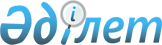 Мұнай тасымалдау мен су жіберуді жүзеге асыратын ұйымдарының басшылары, мамандары, қызметшілері мен өнеркәсіптік-өндірістік персоналы санының типтік нормативтерін бекіту туралы
					
			Күшін жойған
			
			
		
					Қазақстан Республикасы Мұнай және газ министрінің 2014 жылғы 11 маусымдағы № 107 бұйрығы. Қазақстан Республикасы Әділет министрлігінде 2014 жылы 29 шілдеде № 9632 тіркелді. Күші жойылды - Қазақстан Республикасы Энергетика министрінің м.а. 2015 жылғы 9 желтоқсандағы № 704 бұйрығымен.
      Ескерту. Бұйрықтың күші жойылды - ҚР Энергетика министрінің м.а. 09.12.2015 № 704 (2016 жылғы 1 қаңтардан бастап қолданысқа енгізіледі) бұйрығымен.
       Қазақстан Республикасы Еңбек кодексінің 2-тармағына 2-тармағына, сондай-ақ Қазақстан Республикасы Еңбек және халықты әлеуметтік қорғау министрінің 2007 жылғы 19 шілдедегі № 166-б бұйрығымен бекітілген Тиісті қызмет салаларының мемлекеттік органдарының еңбек жөніндегі үлгі нормалар мен нормативтерді бекіту, ауыстыру және қайта қарау ережесіне сәйкес, БҰЙЫРАМЫН:
      1. Қоса берілген:
      1) мұнай тасымалдау мен су жіберуді жүзеге асыратын ұйымдарының басшылары, мамандары мен қызметшілері санының типтік нормативтері;
      2) мұнай тасымалдау мен су жіберуді жүзеге асыратын ұйымдарының өнеркәсіп - өндірістік персоналы санының типтік нормативтері бекітілсін.
      2. Қазақстан Республикасы Мұнай және газ министрлігі Мұнай өнеркәсібін дамыту департаменті: 
      1) осы бұйрықтың Қазақстан Республикасы Әділет министрлігінде мемлекеттік тіркелуін;
      2) осы бұйрықтың Қазақстан Республикасы Әділет министрлігінде мемлекеттік тіркелгеннен кейін күнтізбелік он күн ішінде бұқаралық ақпарат құралдарында ресми жариялауға жолдауын; 
      3) осы бұйрықтың Қазақстан Республикасы Әділет министрлігінде мемлекеттік тіркелгеннен кейін күнтізбелік он күн аспайтын мерзімнен кешіктірмей "Әділет" ақпараттық-құқықтық жүйесінде ресми жариялауға бұйрықтың көшірмесін қағаз және электрондық тасымалдағышта жолдауын; 
      4) осы бұйрықтың Қазақстан Республикасы Мұнай және газ министрлігінің ресми интернет-ресурсында жариялануын қамтамасыз етсін.
      3. Осы бұйрықтың орындалуын бақылау жетекшілік етуші Қазақстан Республикасы Мұнай және газ вице-министріне жүктелсін.
      4. Осы бұйрық алғашқы ресми жарияланғанынан кейін күнтізбелік он күн өткен соң қолданысқа енгізілсін. 
      "КЕЛІСІЛДІ"   
      Қазақстан Республикасы   
      Еңбек және халықты   
      әлеуметтік қорғау министрі   
      ______________ Т. Дүйсенова   
      2014 жылғы 20 маусым Мұнай тасымалдау мен су жіберуді жүзеге асыратын
ұйымдар басшылары, мамандары мен қызметшілері
санының типтік нормативтері
1-бөлім. Жалпы ережелер
      1. Осы Мұнай тасымалдау мен су жіберуді жүзеге асыратын ұйымдар басшылары, мамандары мен қызметшілері санының типтік нормативтері (бұдан әрі – нормативтер) мұнай тасымалдау мен су жіберуді жүзеге асыратын ұйымдар басшылары, мамандары мен қызметшілері санының типтік нормативтері қызметшілердің қажетті санын анықтау және негіздеуге арналған. 
      2. Нормативтер әзірлеудің негізіне:
      қызмет матрицалары;
      2) құбырлар бойынша мұнай тасымалдау мен су жіберуді жүзеге асыратын ұйымдардың техникалық-экономикалық көрсеткіштері; 
      3) басқарудың қолданыстағы құрылымына талдау, қызметкерлерді нақты орналастыру алынғандар. 
      3. Нормативтерді әзірлеу кезінде:
      1) Қазақстан Республикасы Энергетика және минералдық ресурстар министрінің 2009 жылғы 9 ақпандағы № 15 бұйрығымен бекітілген Мұнай тасымалдау мен су жіберуді жүзеге асыратын ұйымдардың (кәсіпорындардың, компаниялардың) басшылары, мамандары мен қызметкерлері санының типтік нормативтері; 
      2) орындалатын жұмыс көлеміне басшылардың, мамандар мен қызметшілердің жұмыс күнінің өзіндік келбетін жасау карталарымен белгіленген уақыт жұмсау мәнін талдау;
      3) құрылымдық бөлімшелер туралы қолданыстағы ережелер мен лауазымдық нұсқаулықтар пайдаланылды.
      4. Нормативтер осы нормативтерге 1-қосымшаға сәйкес экономикалық-математикалық әдістер пайдаланылып, басқарудың барлық орындалатын міндеттеріне есептелді. 
      5. Басқарудың әрбір міндетіне есептелген нормативтер ұйымдарды басқарудың әлдебір деңгейінде міндеттерді орындаумен айланысатын басшыларды, мамандар мен қызметшілерді қамтиды және мынадай факторларға қарай анықталған:
      1) ұйым қызметкерлерінің тізімдік саны, адам;
      2) мұнай тасымалдаудың миллион тонна және су жіберудің миллион текше метр жылдық көлемі;
      3) мұнай және су құбырларының ұзындығы, километр;
      4) негізгі қорлар құны, миллион айлық есептік көрсеткіштер;
      5) күрделі құрылыс және күрделі жөндеу көлемі, миллион айлық есептік көрсеткіштер;
      6) ұйымның орталық аппараты қызметкерлерінің тізімдік саны, адам;
      7) әріптес елмен экспорттың және импорттың жиынтық жылдық көлемі, миллион тонна;
      8) әріптес ел аумағында қабылдау - тапсыру пунктерінің саны, бірлік.
      6. Нормативтер қабылданған факторлардың түрлі белгіленген мәндеріне арналған формулалары (желілік және желілік-логарифмдікке қарай) және кестелермен берілген. Көрсеткіштердің (факторлардың) нақты мәндері бойынша нормативтік санды анықтау үшін осы нормативтерге 2-қосымшаға сәйкес кестеде бар көршілес факторлар мәндерімен түсіндіру не тәуелділік теңдеулері бойынша есептеу жүргізу керек. 
      7. Әр қызмет бойынша сан нормативтерінің бөлшек мәндері жағдайда 0,5 және одан артығы тұтас мәнге дейін дөңгелектеледі, 0,5-тен кем болса алынып тасталады. 
      8. Ұйым бойынша тұтас алғанда басшылардың, мамандардың, қызметшілердің және жұмысшылардың норматив саны әр қызмет бойынша норматив сан мәндерін жинақтаумен анықталады. 
      9. Сандық нормативтер шегінде ұйымның бірінші басшысы бірнеше міндеттерді біріктіретін департаменттер, басқармалар немесе бөлімдер (қызметтер) жасақтауға немесе бір міндет бойынша белгіленген басшылар, мамандар мен қызметшілердің нормативтік санын бірнеше бөлімшеге бөлуге құқылы. 
      10. Шетелдік қатысуы бар ұйымдар үшін басшылар, мамандар мен қызметшілердің сан нормативтеріне шетелдік мамандар санын ескеретін 1,2 коэффициенті қолданылады. 
      11. Басқарудың нормаланатын міндеттерінің мазмұнында негізгі орындалатын жұмыстар көрсетілген. Жұмыстар мазмұнында көрсетілмеген, бірақ осы басқару қызметтерінің негізгі бөлігі болып табылатын қосалқы жұмыстар уақыт нормасымен ескерілген және жеке нормаланбайды. 
      12. Жинақта берілген жұмысшылар кәсіптері мен қызметкерлер лауазымдарының атаулары Жұмысшылар жұмыстары мен кәсіптерінің бірыңғай тарифтік-біліктілік анықтамалығына және Қазақстан Республикасы Еңбек және халықты әлеуметтік қорғау министрінің 2012 жылғы 21 мамырдағы № 201-ө-м бұйрығымен бекітілген Басшылар, мамандар мен басқа да қызметшілер лауазымдарының біліктілік анықтамалығына сәйкес келеді. 
      13. Корпоративтік басқару нысаны мен жеке меншік нысанына байланысты осы нормативтердің 1-қосымшасының 1-кестесіне сәйкес лауазымдар атауы республикада қолданылатын қызметкерлер лауазымының номенклатурасына сәйкес бекітілген ұйымды басқару құрылымына сай тұжырымдалуы мүмкін.
      14. Осы нормативтермен даярлық-қорыту уақыты, жұмыс орнына қызмет көрсетілетін уақыт, демалыс пен жеке қажеттілікке арналған уақыт ескерілген. 
      15. Нормативтер Қазақстан Республикасының заңнамасымен көзделген еңбек және қосымша демалыстарына, жүктілікке, босануға және сырқатына мемлекеттік және қоғамдық міндеттерді орындауға жоспарланған шықпау коэффициенті есепке алып белгіленген тізімдік санды қарастырады. 
      16. Нормативтер түзетулерімен және оларға тиісті ескертпелерімен қолданылады. Түзетулер олар белгіленген нормативтерге ғана қолданылады.
      17. Нормативтерді қолдану кезінде пайдаланылатын сан көрсеткіштерінің "дейін" деп көрсетілген шегін қоса түсіну қажет.
      18. Персоналдың нормативтік саны іс жүзінде пайдаланып отырған немесе уақытша тоқтатылған, жұмысын жалғастыруды күтіліп отырған нысандарға ғана есептелген. 
      19. Қызметтік, өндірістік үй-жайларды тазалаушылар және аула тазалаушылар сан нормативтері де қолданыстағы үлгі нормативтер негізінде есептеледі.
      20. Нормативтерде басшылардың, мамандар мен басқа да қызметшілердің қабылданған жіктеуіне сәйкес "менеджер (бас)" лауазымы мамандар санатына жатады. 2-бөлім. Еңбекті ұйымдастыру
      21. Қызметкерлер міндеттері Құрылымдық бөлімше туралы ережемен, лауазымдық нұсқаулықтармен, жұмыс берушінің актілерімен және ұжымдық шартпен реттеледі. 
      22. Өз жұмысында құрылымдық бөлімше басшылары, мамандары мен қызметшілері Қазақстан Республикасының нормативтік нормативтiк құқықтық актiлерін, техникалық пайдалану, қауіпсіздік техникасы, өндірістік санитария қағидалар мен нормаларын және басқа да құжаттарды басшылыққа алады. 
      23. Құрылымдық бөлімше қызметкерлерінің міндеттері SAP R/3 автоматтандырылған жүйесін, "Lotus Notes" электрондық құжат айналымын, сондай-ақ өзара жергілікті ақпараттық – есептеу желілерімен байланысқан жеке компьютерлер негізінде "Microsoft Outlook" электрондық почта байланысын пайдаланып жүзеге асырылады. 
      24. Осы нормативтерде қабылданған жинақта қарастырылған ұйымдастыру - техникалық шартында:
      1) жұмыс орнын ұтымды ұйымдастыру;
      2) жұмыс істеушілердің қажетті ақпаратты уақтылы алуы, қажетті кеңестер мен нұсқау жүргізу; 
      3) еңбек пен демалыстың ұтымды тәртібінің сақталуы;
      4) белгіленген санитарлық нормалардың қамтамасыз етілуі көзделген.
      25. Қызметкерлердің жұмыс орындары онда ұйымдастыру техникасы мен еңбек заттарының қолайлы орналасуын, ал үстел жәшіктерінде – тиісті құжаттар мен кеңселік керек-жарақтарды сақтауды қамтамасыз ететін компьютерлік үстелмен қосымша қойылған жабдықталады.  3-бөлім. Нормативтік бөлім
1. Басшылық
      26. Жұмыстың болжамды құрамы.
      Ұйым қызметінің барлық түрлеріне басшылық ету. Жұмысты және өндірістік бірліктер мен ұйымның өзге құрылымдық бөлімшелерінің тиімді өзара әрекетін ұйымдастыру. 
      Ұйымның белгіленген сандық және сапалық көрсеткіштерді, мемлекеттік бюджет, тұтынушылар мен банктер алдында міндеттемелерін орындауын қамтамасыз ету. 2. Әкімшілік қамтамасыз ету
1-параграф. Еңбекті қорғау, апатқа қарсы жұмысты, өрт қауіпсіздігін, 
қоршаған ортаны қорғау мен өндірістік
бақылауды қамтамасыз ету
      27. Жұмыстардың болжамды құрамы.
      Ұйым қызметкерлерінің қауіпсіз еңбек жағдайын жасау және қамтамасыз ету, өндірістік жарақаттанудың және кәсіптік науқастанудың алдын алу, өндірістік қызметтен экологиялық жүктемені азайту, ұйымның өндірістік нысандарында өрт болдырмау үшін жұмыстарды ұйымдастыру және өнеркәсіптік қауіпсіздік талаптарының сақталуын бақылау. 
      Ұйым бөлімшелерінде еңбекті қорғау, қауіпсіздік техникасы, өндірістік санитария, өрттен сақтану және қоршаған ортаны қорғау бойынша қолданыстағы заңнаманың, нұсқаулықтардың, қағидалар мен нормалардың сақталуын бақылауды жүзеге асыру.
      Жабдықтарды сынау, тексеру уақтылы және дұрыс пайдаланылуын, ауаны, өндірістік шуды, дірілді және тағы да басқа өлшеу кестелерінің сақталуын, қауіпсіздік техникасы нормалары мен стандарттарының сақталуын мемлекеттік қадағалау органдары нұсқамаларының орындалуын бақылау. 
      Қызметкерлерге еңбекті қорғау, қауіпсіздік техникасы, өндірістік санитария, өрттен қорғану және қоршаған ортаны қорғау бойынша нұсқау беру және білімдерін тексеру. 
      28. Қызметшілер лауазымдарының болжамды тізбесі: департамент директоры (орынбасары), менеджер (бас), маман (бас, жетекші). 2-параграф. Адам ресурстарын басқару жұмысын ұйымдастыру
      29. Жұмыстардың болжамды құрамы.
      Еңбек және еңбекақы бойынша жоспарлар әзірлеу, еңбекті ұйымдастыруды, өндірісті басқаруды, ұйым қызметкерлерінің еңбекақысын төлеу және ынталандыру жүйелерін жетілдіру; ұйым филиалдары мен өкілдіктерінде тарифтік мөлшерлемелер, еңбекақы, үстеме, қосымша төлеу жүйелері мен жалақыға коэффициенттердің дұрыс қолданылуын, сондай-ақ жұмыстарды дұрыс тарифтеу және жұмыскерлерге разрядтар белгілеуді бақылау. 
      Қызметкерлердің нормативтік санын есептеу және оның сақталуын бақылау, ұйымның штат кестесін әзірлеу. 
      Қызметкерлерді қабылдау және жұмыстан шығаруды Қазақстан Республикасының еңбек заңнамасымен белгіленген тәртіпте рәсімдеу. 
      Ұйым қызметкерлерінің тізімдік құрамын есепке алу. 
      Еңбек кітапшаларын сақтау және толтыру. 
      Кадрлар мәселелері бойынша құжаттама жүргізу. 
      Кадрлар қозғалысын бақылау, кадрлардың тұрақтамаушылық себептерін анықтау және оларды жою бойынша іс-шаралар әзірлеу. 
      Жұмыс уақытын табельдік есепке алуды жүргізу.
      Ұйым филиалдары мен өкілдіктерінде кадрлардың есепке алыну жағдайын бақылауды жүзеге асыру.
      Кадрларды есепке алу бойынша статистикалық есеп жүргізу. 
      Ұйым қызметкерлерінің кәсіби даярлық деңгейлерін аттестаттау және бағалаудың өзге түрлерін ұйымдастыру. 
      Кадрлар даярлау және біліктілігін арттыруды ұйымдастыру. 
      Әлеуметтік мәселелер бойынша жұмыстарды ұйымдастыру.
      30. Қызметшілер лауазымдарының болжамды тізбесі: департамент директоры (орынбасары), менеджер (бас), маман (бас, жетекші). 3-параграф. Меншік және ақпаратты қорғау
      31. Жұмыстардың болжамды құрамы.
      Ұйымның кешенді қауіпсіздігін қамтамасыз ету бағдарламаларын әзірлеу және іске асыру. 
      Ұйымның өндірістік нысандарының жай-күйін талдау. 
      Ұйымның мүліктік/мүліктік емес игіліктері мен құқығын құқыққа қайшы қол сұғушылықтан қорғау. 
      Нысандардың техникалық қауіпсіздігі жүйелерін зерттеу. 
      Төтенше жағдайларды жою жоспарларын жасауға, қызметтік тексерулер жүргізуге қатысу. 
      ISO/IEC 27001:2005 ақпараттық қауіпсіздік жөніндегі халықаралық стандартына сай қауіпсіздік мәселелері бойынша нормативтік құжаттамалар мен ұйымдық-әдістемелік материалдарды әзірлеу және келісу. 
      Экономикалық зиян келуі мүмкін алғышарттар мен жағдаяттарды анықтауға қатысу. 
      Ұйым ашық жариялауға дайындайтын материалдарды (мақалалар, баяндамалар, жарнама және тағы да басқа) оларды қызметтік, коммерциялық, заңмен қорғалатын ұйымның өзге де құпияларын құрайтын ақпараттың болуы мәнісіне талдау жасайды. 
      32. Лауазымдардың болжамды тізбесі: қызмет жетекшісі, менеджер (бас), маман (бас, жетекші). 4-параграф. Құқықтық қамтамасыз ету
      33. Жұмыстардың болжамды құрамы. 
      Ұйым қызметін құқықтық қамтамасыз ету. 
      Құқықтық сипаттағы ұйымның шығыс құжаттарына құқықтық сараптама жүргізу. 
      Ұйымның бұйрықтар жобаларына, өкімдеріне, шарттарына, ішкі құжаттарына құқықтық сараптама жүргізу. 
      Ұйымның ішкі қызметін реттейтін құжаттарды әзірлеуге қатысу. 
      Ұйымның атынан қуыным арыздарын дайындау, сондай-ақ ұйымға жіберілген қуыным арыздарға жауап даярлау. 
      Ұйымның мүліктік және өзге де заңдық құқықтарын және мүдделерін белгіленген тәртіпте, оның ішінде соттарда, құқық қорғау және өзге де мемлекеттік органдарда таныстыру және қорғау. 
      Ұйымның тауарларды, жұмыстарды және қызметтерді сатып алу үдерісін құқықтық сүйемелдеу. 
      Нормативтік құқықтық актілердің жобаларын әзірлеуге қатысу. 
      Қазақстан Республикасының заңнамасын түсіндіру, ұйымның және оның құрылымдық бөлімшелері қызметінің мәселелері бойынша ұйым қызметшілеріне заңдық кеңес беру.
      34. Қызметшілер лауазымдарының болжамды тізбесі: департамент директоры (орынбасары), менеджер (бас), заң кеңесшісі (бас, жетекші). 5-параграф. Аудиторлық жұмыс
      35. Жұмыстардың болжамды құрамы. 
      Ұйымда ішкі бақылау жүйесінің сәйкестігі мен тиімділігін бағалау, компанияда тәуекелдерді бағалау әдістемесін және тәуекелдерді басқару рәсімдерін қолдану мен олардың тиімділігінің толықтығын бағалау, Қазақстан Республикасы заңнамасы, халықаралық келісімдері, ұйымның ішкі құжаттары талаптарының сақталуын бағалау, сондай-ақ уәкілетті мемлекеттік органдардың нұсқауларын, компания органдарының шешімдерін орындау және осы талаптардың сақталуы мақсатында құрылған жүйелерді бағалау. 
      Ұйымның стратегиялық мақсаттары аясында ұйымның құрылымдық бөлімшелері алдына қойылған мақсаттарға жетуді қамтамасыз ету үшін олар қолданатын шаралардың сәйкестігін бағалау, ұйымда қабылданған қағидаттарының, тиісті этикалық стандарттар мен құндылықтардың енгізілуі мен сақталуын бағалау, ұйымның тиісті органдары мен құрылымдық бөлімшелерінің тәуекелдермен және ішкі бақылаумен байланысты мәселелер бойынша ақпарат алуының тиімділігін бағалау және ұйымның ішкі аудит ұсынымдарын орындауын бақылау. 
      36. Қызметшілер лауазымдарының болжамды тізбесі: қызмет жетекшісі, менеджер (бас), аудитор (жетекші). 6-параграф. Бақылау және ревизия
      37. Жұмыстардың болжамды құрамы. 
      Ұйымның құрылымдық бөлімшелерінің қаржы-шаруашылық қызметін, олардың бизнес жоспарларды орындауын, қаржы тәртібін сақтауын, активтердің сақталуын, есеп деректерінің ақиқаттығын, бухгалтерлік есеп жүргізудің жай-күйін бақылауды жүзеге асыру. Қаржы тәртібін нығайту, ысырапшылық, жетіспеушілік туындауына және талан-тараж жасалуына жағдай тұғызатын себептер мен жағдайларды анықтау. Ұйым қызметінің бар резервтерін анықтау және жұмылдыру, компанияның қаржылық және материалдық активтерін пайдалануда үнемдеу тәртібін күшейтуге бағытталған жұмыстың тиімділігі мен сапасын көтеру. 
      38. Қызметшілер лауазымдарының болжамды тізбесі: қызмет жетекшісі, менеджер (бас). 7-параграф. Жүртшылық әлеуметпен байланыс жөніндегі жұмыстарды ұйымдастыру
(мұнай тасымалдау және су жіберу көлемі 20 миллион тоннадан астам ұйымдар үшін)
      39. Жұмыстардың болжамды құрамы. 
      Ұйым қызметін ақпараттық қамтамасыз ету, бұқаралық ақпарат құралдарында ұйымның жағымды корпоративтік келбетін қалыптастыру, қолдау және қорғау. 
      Бұқаралық ақпарат құралдары арқылы тексерілмеген, ұйым қызметіне сәйкеспейтін және ол туралы теріс ақпараттың таралуын болдырмау. 
      Ұйымның корпоративтік келбетін қалыптастыруды қолдауға және қорғауға бағытталған жүртшылық әлеуметпен байланыс жөніндегі ұйым стратегиясын әзірлеп іске асыру. 
      Қазақстан Республикасында және шетелде саяси, экономикалық және әлеуметтік жағдай туралы ақпаратты, сондай-ақ ұйым қызметі туралы, ұйым қызметіне әсер етуі мүмкін мұнай-газ кешенінде жағдай туралы бұқаралық ақпарат құралдары материалдарын жинақтап талдау. 
      Ұйымның тиісті құрылымдық бөлімшелері туралы ақпаратты жинақтау және бұқаралық ақпарат құралдарында ұйым қызметі туралы материалдарды жариялауға даярлау. 
      Ұйым келбетін қолдауға және нығайтуға бағытталған жарнамалық-ақпараттық акциялар ұйымдастырып жүргізу. 
      40. Қызметшілер лауазымдарының болжамды тізбесі: қызмет жетекшісі, менеджер (бас). 8-параграф. Жалпы іс жүргізу
      41. Жұмыстардың болжамды құрамы. 
      Келіп түсетін және жөнелтілетін хат-хабарды уақтылы өңдеу, көрсетілген орнына жіберу, құжаттардың орындалу мерзімі мен олардың дұрыс рәсімделуіне бақылау жүргізу. Құжаттарды қабылдау, оларды тіркеу, есепке алу және тиісті құрылымдық бөлімшелерге жіберу. 
      Қызметтік құжаттарды басып шығару және көбейту. 
      42. Лауазымдарының болжамды тізбесі: кеңсе меңгерушісі (бастығы), іс жүргізуші, мұрағатшы, менеджер (бас), маман (бас, жетекші). 9-параграф. Мемлекеттік тілді дамыту
      43. Жұмыстардың болжамды құрамы. 
      Ұйым жұмысы мен іс жүргізуде мемлекеттік тілді дамытуды ұйымдастыру. 
      Ұйымның барлық қызметкерінің мемлекеттік тілді еркін әрі тегін меңгеруі үшін қажетті ұйымдық, материалдық-техникалық жағдайларды жасау. 
      Мемлекеттік тілді оқыту курстарын ұйымдастыру және жүргізу. Ұйым қызметкеріне мемлекеттік тілді оқыту. 
      Қажетті әдебиеттермен, оқулықтармен, көрнекі құралдармен қамтамасыз ету. 
      Оқыту мазмұнын, нысандарын, әдістерін және құралдарын жетілдіру. 
      Ұйымның құрылымдық бөлімшелерінде тіл туралы заңнаманың сақталуын бақылау. 
      Нормативтік және құқықтық актілердің және басқа да құжаттардың мемлекеттік тілден орыс тіліне және орыс тілінен мемлекеттік тілге толық жазбаша аударылуын ұйымдастыру және орындау. 
      Мемлекеттік тілден орыс тіліне және орыс тілінен мемлекеттік тілге толық жазбаша аударманы редакциялау. 
      44. Лауазымдардың болжамды тізбесі: қызмет жетекшісі, менеджер (бас), бас маман (аудармашы), жетекші маман (аудармашы), маман (аудармашы). 10-параграф. Шаруашылық және көлік қызметін көрсету
      45. Жұмыстардың болжамды құрамы. 
      Ұйымның құрылымдық бөлімшелері қызмет етуі үшін ұйымдастыру техникасы құралдарымен, негізгі және қосалқы тауар-материалдық қорлармен қамтамасыз ету, сондай-ақ ұйымның әкімшілік ғимараттарын пайдалану арқылы тиісті жағдайлар жасау. 
      Шаруашылық мүліктің сақталуын, оның қалпына келтірілуі мен толығып тұруын қамтамасыз ету. Үй-жайларда тазалықтың сақталуын, оның жағдайы мен үй-жайларды уақтылы жөндеуге шаралар қабылдауды бақылау. 
      Қызметкерлерді кеңсе қажеттіліктерімен және шаруашылыққа қажет заттарымен қамтамасыз ету. 
      Ұйым қызметкерлерін әлеуметтік қамтамасыз ету бойынша жұмыстарды ұйымдастыру. 
      Ұйым қызметкерлеріне көлік қызметін көрсету. 
      Жанар-жағармаймен уақтылы, автокөлікке уақтылы техникалық қызмет көрсетуді және жөндеуді қамтамасыз ету жұмыстарын ұйымдастыру. 
      Автокөлікті ұтымды қолдану және тиімді пайдалану.
      46. Қызметшілер лауазымдарының болжамды тізбесі: департамент директоры (орынбасары), менеджер (бас), маман (бас, жетекші). 3. Өндірістік-техникалық қамтамасыз ету
1-параграф. Мұнай тасымалдау және су жіберу
      47. Жұмыстардың болжамды құрамы.
      Ұйымның мұнай-газ өндіру ұйымдары және өзге қызмет тұтынушылармен жедел өзара әрекетін үйлестіру. 
      Тұтынушылар үшін мұнай тасымалдау және су жіберу лимиттерін анықтау. 
      Қызмет тұтынатындарға мұнайды қабылдау мен жіберуді, су жіберуді үйлестіру. 
      Магистральдық мұнай құбырлары жүйесі бойынша мұнайды қабылдау мен жіберуге бағдарлық тапсырмаларды даярлау және шығару.
      Мұнай тасымалдау және су жіберу бойынша жедел мәселелерді шешу.
      Магистральдық мұнай құбырлары жүйелері бойынша мұнайға түгендеу жүргізу. 
      Тәуелсіз Мемлекеттердің Достастығы мен Балтық елдерінің магистралдық мұнай құбырлары жүйелері бойынша қазақстандық мұнайдың қозғалысын және қазақстандық мұнайдың тасымалдануын төлеу бойынша ақша ағындарының қозғалысын бақылау. 
      Теңіз портында мұнайды ауыстырып құюды бақылау және үйлестіру. 
      Қызмет тұтынушылармен мұнай тасымалдау шартын келісу. 
      Қазақстандық мұнай өндіруші ұйымдардың орта мерзімді және ұзақ мерзімді көлемдерін, тасымалдау бағыттарын құру және талдау. 
      Мұнай тасымалдау бағыттарын дамыту жай-күйі мен үрдісіне талдау жүргізу. 
      Әлемдік нарықтардағы мұнай бағалары бойынша ақпарат жинау және талдау, мұнай бағаларының өзгеру динамикасы бойынша статистикалық есептер, мұнай құбырларының өткізу қабілеті және жүктелу бойынша ақпарат жасау. 
      Көмірсутек шикізатын өткізу нарығына маркетингтік зерттеу нәтижелерін жинақтау, мұнай тасымалдаудың әлдебір схемасын іске асырудың жөнділігі туралы ұсыныс енгізу. 
      Қазақстандық мұнай ұйымдарымен ұйымның инфрақұрылымын дамыту мақсатында жаңа бағыттарды іске асыру жөнінде келіссөздер жүргізу және мұнай өндірушілермен тиісті шарттар жасасу. 
      Қазақстан Республикасы, Тәуелсіз Мемлекеттердің Достастығының елдері және алыс шетелдер аумағында мұнай тасымалдау жүйелерін кеңейту және дамыту жоспарларын талдау.
      48. Қызметшілер лауазымдарының болжамды тізбесі: департамент директоры (орынбасары), менеджер (бас), маман (бас, жетекші). 2-параграф. Мұнай тасымалдау мен су жіберуді жедел басқару
(саны бөлім бойынша жабдықталған орталықтандырылған диспетчерлік
пункт болған жағдайда есептеледі)
      49. Жұмыстардың болжамды құрамы. 
      Ұйым филиалдарының орталық диспетчерлік пунктерінің қызметіне бақылау және мұнай құбырлары нысандарының, су құбырларының, мұнайды қабылдау, тасымалдау және су жіберу жұмыстарының оңтайлы режимдерін қамтамасыз ету. 
      Технологиялық режимдерді сақтап мұнай айдайтын және су сорғысы стансаларының, жылыту пунктері, қабылдау – тапсыру пунктерінің жұмыс-тарын және мұнайды теміржол цистерналары мен танкерлеріне құюдың белгіленген технологиясының сақталуын бақылау. 
      Мұнай болуына, сұйық-қоймалардың бос сыйымдылықтарын және мұнай мен су сапасын жедел есепке алудың жүргізілуін бақылау. 
      Мұнайды қабылдау, тасымалдау және суды жіберу бойынша бақылау және басқаруға қажетті ұйым филиалдарынан түсетін ақпаратты жинақтау және талдау. 
      Мұнай мен судың болуын және сапасын жедел есепке алуын жүргізілуін бақылау. Мұнай-газ өндіру ұйымдармен жедел өзара әрекет етуді үйлестіру. 
      50. Қызметшілер лауазымдарының болжамды тізбесі: бас диспетчер, диспетчер. 3-параграф. Мұнай құбырлары мен су құбырларының
нысандарын пайдалану
      51. Жұмыстардың болжамды құрамы.
      Магистральдық құбырлардың, негізгі және қосалқы мақсаттағы өндірістік нысандардың апаттық емес және сенімді пайдалануын қамтамасыз етуге бағытталған ұйым іс-шараларының, жоспарларының, шарттары мен шешімдерінің орындалуын; магистральдық құбырлар мен сұйыққоймалық парктер құрылымдарының тоттанудан тиімді қорғалуын қамтамасыз етілуін; ұйымның өндірістік нысандарында және магистральдық мұнай құбырлары мен су жолдарының технологиялық жабдықтарында диагностикалық жұмыстардың уақтылы жүргізілуін, өндірістік нысандарды су алу және күзгі – қысқы кезеңдерде жұмысқа дайындау бойынша ұйымдастыру-техникалық іс-шаралар жоспарларының құрастырылуы мен орындалуы, магистральдық мұнай құбырлары жұмысының оңтайлы жылугидравликалық режимдерінің сақталуын, қазандық-пеш отындарының шығынын бақылау. Магистральдық құбырларын авиация күзету бойынша жұмыстарды ұйымдастырып бақылау. 
      52. Лауазымдардың болжамды тізбесі: департамент директоры (орынбасары), менеджер (бас), менеджер-технолог, желілік бөлім бойынша менеджер, су құбыры бойынша менеджер, электрхимқорғану бойынша менеджер, маман (бас, жетекші). 4-параграф. Технологиялық үдерістерді басқаруды автоматтандырылған
жүйесін, диспетчерлік бақылау және құбырларды басқару жүйесін пайдалану және
дамыту, метрологиялық қамтамасыз ету
      53. Жұмыстардың болжамды құрамы. 
      Технологиялық үдерістерді басқаруды автоматтандырылған жүйесін техникалық және бағдарламалық құралдары кешенін қайта құру және дамыту саласындағы бірыңғай техникалық саясатты құру және жүргізу. Жаңа техниканы және озық технологияны енгізу жоспарларын әзірлеуге қатысу, сондай-ақ олардың орындалуын қамтамасыз ету. Ұйымның салынып жатқан және қайта құрылған мұнай құбыры нысандарында "Құбырларды диспетчерлік бақылау және басқару жүйесін енгізу" (SCADA) жобасы бөлігінде перспективалық жоспарлар мен жаңа жобалардың техникалық-экономикалық негізіндерді әзірлеу. Ұйым нысандарында жоспарлы алдын ала жөндеу кестелерін сақтауды бақылау. Мұнай тасымалдау және сақтау үдерістерін метрологиялық қамтамасыз ету жұмыстарын ұйымдастыру. 
      54. Қызметшілер лауазымдарының болжамды тізбесі: департамент директоры (орынбасары), менеджер (бас), маман (бас, жетекші). 5-параграф. Телекоммуникация жүйелерін пайдалану және дамыту
(мұнай құбыры мен оның инфрақұрылымына қызмет көрсету бойынша жұмыстарды
сатып алатын ұйымдарға қатысы жоқ)
      55. Жұмыстардың болжамды құрамы. 
      Телекоммуникациялық қызмет түрлері бойынша лицензиялар мен рұқсаттар алу. Пайдалану режимдерінің бұзылу, өндірісте жеткіліксіз жұмыспен немесе істен шығумен байланысты, тоқтап тұру, өзге де шығындарды, сондай-ақ байланыс және деректерді жіберу құралдарын қате қолдану және пайдалану себептерін талдау және жою. Байланыс операторларының байланыс және деректерді жіберу құралдарының жоспарлы-регламенттік кестелерін сақтауға бақылау. Байланыс және деректерді жіберу жабдықтарын, өлшеу техникасын, қосалқы бөлшектерді, кабельдік өнімдерді сатып алуға өтінімдерді рәсімдеу. Жаңа техниканы және озық технологияны енгізу жоспарларын әзірлеуге қатысу, сондай-ақ олардың орындалуын қамтамасыз ету. Филиалдар мен құрылымдық бөлімшелерге байланыс саласында техникалық және технологиялық саясат мәселелері бойынша әдістемелік көмек. Технологиялық байланыс бойынша жүргізілген жұмыс туралы есеп құрастыру және талдау. 
      56. Қызметшілер лауазымдарының болжамды тізбесі: департамент директоры (орынбасары), менеджер (бас), маман (бас, жетекші). 4. Күрделі құрылыс
1-параграф. Жобалау-іздестіру жұмыстары, жобалық-сметалық ұжаттамаларды және
техникалық-экономикалық негіздемелерді (инжиниринг) әзірлеу
      57. Жұмыстардың болжамды құрамы.
      Ықтимал көліктік бағыттарды, қолданыстағы мұнай құбыры (су құбыры) жүйелерінің мүмкіндіктерін кешенді бағалау және оны дамыту мен кеңейту бойынша ұсыныстар әзірлеу. Ұйымның жаңа нысандарын салуға және барларын жаңғырту мен техникалық қайта жарақтандыруға алдын ала жобалық шешімдер дайындау. Мамандандырылған жобалық ұйымдарды тарта отырып, жаңа құрылысқа, ұйымның қолданыстағы нысандарын қайта құруға, жаңғыртуға, техникалық қайта жарақтандыруға жобалық-сметалық құжаттамаларды әзірлеуді қамтамасыз ету. Ұйымның қолданыстағы нысандарын қайта құру, жаңғырту, техникалық қайта жарақтандыру және кеңейту бойынша жыл сайынғы әрі перспективалық жоспарларын әзірлеу барысына қатысу.
      58. Қызметшілер лауазымдарының болжамды тізбесі: департамент директоры (орынбасары), менеджер (бас), маман (бас, жетекші). 2 -параграф. Күрделі құрылыс және күрделі жөндеу
      59. Жұмыстардың болжамды құрамы. 
      Жобалық-сметалық құжаттамаларды әзірлеуді жоспарлау және бақылау бойынша жұмыстарды ұйымдастыру, жаңа салынып жатқан нысандар мен құрылыстарды жобалауға, қолданыстағы нысандарды қайта құру және кеңейтуге техникалық тапсырмалар жасау, филиалдарда күрделі жөндеу және күрделі құрылыс жағдайын талдау, күрделі жөндеу және күрделі құрылыс бойынша басымдылықты анықтау. Жобалық шешімдер, құрылыс мерзімдерінің және нормативтік-техникалық құжаттар талаптарының сақталуын, оның ішінде құрылыс-монтаждау жұмыстарының сапасын, өндірістік нысандар құрылысын, қайта жарақтау, кеңейту, техникалық қайта жарақтау құнын бақылау. 
      60. Қызметшілер лауазымдарының болжамды тізбесі: департамент директоры (орынбасары), менеджер (бас), маман (бас, жетекші). 5. Келісімшарттар мен жабдықтау
1-параграф. Материалдық-техникалық қамтамасыз ету (қызметтер
нарығында мұнай құбыры мен оның инфрақұрылымына қызмет көрсету бойынша
жұмыстарды сатып алуды жүзеге асыратын ұйымдарға қатысы жоқ)
      61. Жұмыстардың болжамды құрамы. 
      Ұйымның құрылымдық бөлімшелерін материалдық-техникалық қамтамасыз ету жоспарлары мен теңгерімдерін әзірлеу. Маркетингтік зерттеулер, коммерциялық ұсыныстарды қалыптастыру. Жабдықтаудың барынша ұтымды түрлерін анықтап белгілеу. Коммерциялық келіссөздер жүргізу. Жіберушілермен және өндірушілермен шаруашылық шарттар даярлап бекітуге қатысу. Әлеуетті жіберушілердің конкурстық құжаттарын талдау және конкурстық комиссияға қорытындылар даярлау. Шарттар бойынша міндеттемелерді уақтылы және сапалы орындалуына бақылау жүргізу. Коммерциялық ұйымдардың ұсыныстары бойынша жедел ақпарат пен жарнамалық материалдарды зерттеу. Ұйымға келіп түсетін тауарларды кедендік рәсімдеу.
      62. Қызметшілер лауазымдарының болжамды тізбесі: департамент директоры (орынбасары), менеджер (бас), маман (бас, жетекші). 2-параграф. Келісімшарттар мен клирингтік операцияларды сатып алу, сүйемелдеу
      63. Жұмыстардың болжамды құрамы. 
      Сатып алуды, оның ішінде тендерлерді өткізу бойынша барлық қажетті жұмыстарды ұйымдастыру, шарттардың даярлануын, келісілуін және жасасуын бақылау. Сатып алу барысы бойынша есеп дайындау және тиісті хат-хабар алмасуды жүргізу. Ұйым қарыздары бойынша өзара есепке алуды қамтамасыз ету. Ұйым шарттарының орындалуы туралы мәліметтерді тексеру және талдау. 
      Жергілікті қамтуды мониторингтеу, жергілікті қамту есептерін бақылау және тексеру. 
      Ұйым қарыздары бойынша клирингтік және факторингтік операцияларды жүргізу. 
      64. Қызметшілер лауазымдарының болжамды тізбесі: департамент директоры (орынбасары), менеджер (бас), маман (бас, жетекші) 6. Даму блогы
1-параграф. Тәуекелдерді басқару
      65. Жұмыстардың болжамды құрамы. 
      Тәуекелдерді басқару жүйесін енгізу, басқару және жетілдіру; бизнес үдерістер тәуекелдерін біріздендіру, бағалау және мониторингтеу; тәуекелдерді басқару жүйесі бойынша ішкі құжаттарды әзірлеу. қағидатын енгізуді және жетілдіруді ұйымдастыру. Ішкі бақылау жүйелерін және тәуекелдерді жүйесін енгізу және жетілдіру бойынша іс-шараларды жүзеге асыру жоспарларын/бағдарламаларын әзірлеу, сондай-ақ олардың орындалуын бақылау. Тәуекелдердің жай-күйін, тәуекелдер бойынша мейлінше жол берілетін шектерді сақтауды және тәуекелдерді басқару жөніндегі 
      іс-шаралардың орындалуын бақылауды жүзеге асыру. Ұйымның тәуекелдеріне әсер ететін сыртқы факторларды қадағалау. 
      66. Қызметшілер лауазымдарының болжамды тізбесі: департамент директоры (орынбасар), менеджер (бас), маман (бас, жетекші). 2-параграф. Ықпалдастырылған менеджмент жүйесін басқару
      67. Жұмыстардың болжамды құрамы. 
      Ұйым көрсететін қызметтердің сапасын арттыру, еңбекті және қоршаған ортаны қорғау саласында бірыңғай саясатты ISO 9001:2000, ISO 14001:2004, OHSAS 18001:1999 халықаралық стандарттар талаптарына сәйкес ықпалдастырылған менеджмент жүйесін әзірлеу, енгізу, жұмыс жағдайында ұстау және тұрақты жақсарту жолымен жүргізу. Ұйымның ықпалдастырылған менеджмент жүйесінің құжаттарын әзірлеу, келісу, қайта қарау және қайта өңдеу. Ықпалдастырылған менеджмент жүйесінің ішкі аудиттерді жоспарлау және өткізу: ықпалдастырылған менеджмент жүйесінің бағдарламасын, аудиттер кестесін құрастыру, келісу және бекіту. Ықпалдастырылған менеджмент жүйесінің ішкі және сыртқы аудит нәтижелерін талдау. Ықпалдастырылған менеджмент жүйесінің сертификаттық және қадағалау аудиттерін жүргізу бойынша жұмыстарды ұйымдастыру. 
      68. Қызметшілер лауазымдарының болжамды тізбесі: қызмет басшысы, менеджер (бас), маман (бас, жетекші). 3-параграф. Стратегиялық жоспарлау және корпоративтік даму
(мұнай тасымалдау және су жіберу көлемі 20 миллион тоннадан жоғары ұйымдар үшін)
      69. Жұмыстардың болжамды құрамы. 
      Ұйымның даму стратегиясын әзірлеу және оның орындалуын бақылауды жүзеге асыру. Ұйымның стратегиялық жоспарлау және корпоративтік даму жүйесінің тиімділігін арттыру. Ұйымның Қазақстан Республикасындағы және одан тыс қолданыстағы және жаңа мұнай көлігі активтеріне қатысу ұсыныстарын дайындау және орындылығын талдау. Ұйымда теңдестірілген көрсеткіштер жүйесінің қызметі үдерісін қамтамасыз ету. Көмірсутек шикізатын өткізудің әлемдік нарығын дамыту келешегіне маркетингтік зерттеулер жүргізу және зерделеу. Ұйымның мұнай көлігі инфрақұрылымын пайдаланудың неғұрлым оңтайлы нұсқаларын айқындау. Ішкі нарықтағы ықтимал контрагенттер мен серіктестерді айқындау, сондай-ақ компанияның магистральдық мұнай құбыры жүйесіне мұнай тарту үшін шетелдік компаниялармен іскери қатынастар орнату. Жекелеген бизнес бағыттар бойынша стратегияларды әзірлеу және келісу. Ұйымның дамуына әсер ететін негізгі макроэкономикалық көрсеткіштер болжамдары бойынша ұсыныстарды келісу. 
      70. Қызметшілер лауазымдарының болжамды тізбесі: департамент директоры (орынбасар), менеджер (бас), маман (бас, жетекші). 4-параграф. Активтерді басқару және инвестициялық талдау
      71. Жұмыстардың болжамды құрамы. 
      Ұйым активтерін басқару жүйесінің тиімділігін қамтамасыз ету және жетілдіру. Ұйымның инвестициялық қызметін жүзеге асыруға кешенді және жүйелі көзқарасты қамтамасыз ету. Ұйым акцияларын шығару және орналастыру үдерісін қамтамасыз ету. Ұйым активтерін басқару жүйесін жетілдіру жөніндегі іс-шараларды әзірлеу және жүзеге асыру. Ұйым активтерін басқару бөлігінде компания жоспарлары мен бағдарламаларының орындалуын мониторингтеу. Ұйымның инвестициялық жобаларының қаржы-экономикалық тиімділігін талдау және олар бойынша қорытындылар жасау. Ұйымның шоғырландырылған қаржы-экономикалық үлгісін және ұйымның инвестициялық жобалар үлгілерін әзірлеу және жаңарту. 
      72 Қызметшілер лауазымдарының болжамды тізбесі: департамент директоры (орынбасар), менеджер (бас), маман (бас, жетекші). 5-параграф. Инвесторлармен байланыс жөніндегі жұмыстар.
      73. Жұмыстардың болжамды құрамы. 
      Инвестициялық тартымды ұйым ретінде ұйымның беделін қолдау және нығайту мақсатында ұйым басшылығы мен инвестициялық қауымдастық арасында тиімді байланысты ұйымдастыру. Инвесторлармен қатынас саласында ұйымның стратегиясын жүзеге асыруды дайындау және үйлестіру. Инвестициялық қауымдастыққа ұйым қызметі, ашуға жататын және акция құнына елеулі әсер етуі мүмкін оқиғалар мен жоспарлар туралы ақпарат алмасудың барлық қолжетімді арналарын пайдалана отырып, толық және уақтылы хабарлауды қамтамасыз ету. Инвестициялық қауымдастық пен ұйым басшылығы арасындағы кері байланысты қамтамасыз ету. Ұйым стратегиясын әзірлеу және активтерді сатып алу және сату немесе капитал нарықтарында қаражатты тарту бойынша ірі мәмілелер жасасу кезінде басшылықты инвестициялық қауымдастық пікірі туралы хабардар ету арқылы аналитикалық қолдау көрсету. "Қазақстан қор биржасы" акционерлік қоғамымен ынтымақтастықты орнату және оған осы қоғам бекіткен листинг ережелеріне сәйкес ақпарат жіберу.
      74. Қызметшілер лауазымдарының болжамды тізбесі: қызмет басшысы, менеджер (бас), маман (бас, жетекші). 7. Қаржы-экономикалық блок
1-параграф. Жоспарлау және экономикалық талдау
      75. Жұмыстардың болжамды құрамы. 
      Инвестициялық жобаларды қаржы-экономикалық негіздеу. Еншілес ұйымдарда бизнес-жоспарлау үдерісін үйлестіру. Еншілес ұйымдарда бюджеттеу барысын үйлестіру. Еншілес ұйымдардың қаржы-өндірістік қызметін үйлестіру. Ұйым активтерін басқару. Ұйымның бюджеттік басқаруы, басқару есебі, шығындары, активтері мен кірістері бойынша жеке есепке алу жүйесін әзірлеп енгізу. Айырып есепке алуды сүйемелдеу. Ұйымда стратегиялық бастамаларды іске асыру үдерісін үйлестіру. Ұйымның даму стратегиясын іске асыру бойынша іс-шаралар жоспарын әзірлеп енгізу. Ұйым шығындарын төмендету бойынша бағдарлама әзірлеу. Қарыз алу және қаржы құралдары нарықтарын қаржылық мониторингтеу. Халықаралық қаржы мекемелерімен жұмыс істеу. Ұйымның несие рейтингін қолдау. Бар несие келісімдері бойынша ақпарат жіберу. Ұйымның қаржы-шаруашылық қызметін талдау. 
      76. Қызметшілер лауазымдарының болжамды тізбесі: департамент директоры (орынбасар), менеджер (бас), маман (бас, жетекші) 2-параграф. Бухгалтерлік есеп, есептілік және салық салу
      77. Жұмыстардың болжамды құрамы. 
      Ұйымның ақшаға, тауар-материалдық қорлар, негізгі құралдар мен материалдық емес активтерге уақтылы түгендеу жүргізуіне бақылау жасау; материалдық және қаржы ресурстарының болуына, қозғалысы мен пайдалануына бақылау жасау, құрылымдық бөлімше қызметкерлеріне жалақы бойынша есеп айырысуды ұйымдастыру, ұйымның бухгалтерлік есеп шоттарында ақша қозғалысымен байланысты операциялардың құжатталып көрсетілуін қамтамасыз ету, төленетін салықтар бойынша есеп айырысулар мен декларациялар даярлау және оларды салық органдарына уақтылы ұсыну, ұйым бюджетін әзірлеуге қатысу, салық органдары мен басқа да өкілетті органдарына шоғырландырылған есептілікті жасау және өткізу. 
      78. Қызметшілер лауазымдарының болжамды тізбесі: бас бухгалтер (орынбасар), маман (бас, жетекші), бухгалтер (жетекші), менеджер (бас). 3-параграф. Қаржы ағындарын басқару (Қазынашылық)
      79. Жұмыстардың болжамды құрамы. 
      Ұйымның жылдық кассалық бюджетін құрастыру және оның орындалуын бақылау. Ұйымның кассалық бөлігінің шығыс және кіріс бөліктерінің орындалуын бақылау. Кассалық бюджетті болжау және орындау. Ақша ағынын болжау. Ақша ағынын басқару. Ұйымның қаржылық қызметін талдау. Депозиттерде ұйымның бос ақшасын орналастыруды ұйымдастыру. Қысқа мерзімді ағымдағы қаржыландыру тартуды ұйымдастыру. Дебиторлар мен кредиторлар бойынша деректерді тіркеу және өңдеу. Шарттар тізілімін жүргізу (шарт түпнұсқаларын тіркеу және сақтау). Ұйым ақшасының мақсатты пайдалануына бақылауды ұйымдастыру. Ұйыммен бекітілетін келісімшарт-тардың қаржы шарттарын анықтау. Шағымдану-іздену жұмысын жүргізу үшін қаржы құжаттарын дайындау. Құжатсыз есеп айырысу түрлерін рәсімдеп жүргізу (кепілдіктер, аккредитивтер). Есеп айырысу-кассалық операцияларды жүзеге асыру. Ұйымда валюталық бақылауды жүзеге асыру. Ұйым мен филиал қызметкерлерінің еңбекақылары бойынша пластик карталарына қызмет көрсету бойынша есеп жүргізу. SAP R/3 автоматтандырылған жүйесінде дивиденттерді есептеу үшін акционерлердің деректерін енгізу және оларды есептеген кезде төлем тапсырмасын қалыптастыру.
      80. Қызметшілер лауазымдарының болжамды тізбесі: қазынашылық директор (орынбасар), менеджер (бас), маман (бас, жетекші). 4-параграф. Тарифтік реттеу
      81. Жұмыстардың болжамды құрамы.
      Материалдарды дайындау, ұйым көрсететін қызметтерге тарифтер деңгейін анықтау. Тарифтер белгілеуге өтінімдер қалыптастыру және қорғау және реттелетін қызметтерге арналған тарифтік сметаларды уәкілетті органда бекіту. Өзге заңды тұлғаларға тиісті мұнай құбырларын пайдалану және техникалық күтім жасау бойынша қызметтер көрсетуді жоспарлау, бақылау және есепке алу бойынша жұмыстарды ұйымдастыру. Қызмет құнын есептеу әдістемесін жетілдіру. Шикізат, материалдар, отын, энергия шығындарын, нормативтік техникалық шығындарды тарифтерге қосу үшін қажетті ағымдағы және күрделі жөндеулерге бағытталған шығындар сметаларын қалыптастыру және уәкілетті органда бекіту бойынша қызметті үйлестіру. Тарифтік сметалардың әр бабы бойынша шығындар шамасының негізділігін анықтау. Ұйым қызметін табиғи монополия субъектісі ретінде регламенттейтін заңнамалық база мен өзге құжаттарға өзгерістер енгізу бойынша ұсыныстар әзірлеу. 
      82. Қызметшілер лауазымдарының болжамды тізбесі: департамент директоры (орынбасар), менеджер (бас), маман (бас, жетекші). 5-параграф. Қаржылық есептіліктің халықаралық стандарты
бойынша есептілікті дайындау
      83. Жұмыстардың болжамды құрамы.
      Бұқаралық ақпарат құралдарында жариялау үшін қаржылық есептіліктің халықаралық стандарты бойынша және Қазақстан Республикасы Қаржы министрлігінің нысандары бойынша шоғырландырылған қаржы есебін даярлау және құрастыру, ұйымның Есептік саясатын әзірлеу, қаржылық есептіліктің халықаралық стандартты қолдану бойынша және ұйымда бухгалтерлік есепті жүргізуге қатысты өзге мәселелерге түсіндірмелер даярлау, бухгалтерлік есепті ұйымдастыру және жүргізу бойынша әдістемелік сілтемелер (нұсқаулық, ереже) даярлау, бухгалтерлік есеп шоттарының жұмыс жоспарын әзірлеу, ұйымның несиелік рейтингін алу, қолдау және жақсарту мәселелері бойынша рейтингтік агенттіктермен өзара әрекет ету, инвестициялық жобаларды іске асыру және ұйымның айналымдағы капиталын толықтыру үшін ішкі және сыртқы капитал нарығында қаржы ресурстарын тарту құрылымдары мен сызбаларын әзірлеу. 
      84. Қызметшілер лауазымдарының болжамды тізбесі: департамент директоры (орынбасар), менеджер (бас), маман (бас, жетекші). 8. Өкілдіктер
1-параграф. Шетелдік серіктес елдердегі өкілдіктер
      85. Жұмыстардың болжамды құрамы.
      Серіктес елдерге мұнай тасымалдаудың жылдық, тоқсандық және айлық кестелерін даярлау және келісуге қатысу. Бекітілген айлық, тоқсандық және жылдық мұнай тасымалдау кестелерінің орындалуын шұғыл бақылау. Тасымалданатын мұнай көлемдеріне айлық, тоқсандық және жылдық салыстырулар жүргізу. Ұйым қажеттігіне сатып алу жөнінде келісу үшін үлгілерді, жабдықтарды, арнайы техника мен материалдарды іздестіруді және іріктеуді іске асыру. Келіссөздерге қатысу. Әртүрлі ақпаратты жинақтау, алмасу және таратуды ұйымдастыру. Статистикалық және қаржы есептілігін құрастыру және бас ұйымға ұсыну. 
      86. Лауазымдардың болжамды тізбесі: өкілдік басшысы (орынбасар), менеджер (бас)*, маман (бас), бухгалтер 1. Басшылық
1-параграф. Жалпы басшылық
      *Басшы лауазымы негізгі қорлар құны 33,00 миллион айлық есептік көрсеткіштерден жоғары жағдайда енгізіледі.
      1. Басшылық жанындағы аппарат (мұнай тасымалдау және су жіберу көлемі 
      10 миллион тоннадан жоғары ұйымдар үшін)
      2. Корпоративтік басқару (акционерлік қоғамдар үшін)
      *Лауазым акционерлік қоғам директорлар кеңесіне бейрезиденттер қатысқан жағдайда енгізіледі. 2. Әкімшілік қамтамасыз ету
1-параграф. Еңбек қорғау, апатқа қарсы жұмысты, өрт қауіпсіздігін, қоршаған ортаны
қорғауды және өндірістік бақылауды қамтамасыз ету
      Сан нормативтері:
      Н = 0,75(ln(Xn/X1)/ln(2)) * 0,0034 * Xn + 0,75(ln(Yn/Y1)/ln(2)) * 0,086 * Yn
      мұнда:
      Xn – ұйым қызметкерлерінің тізімдік саны, адам;      
      Yn – мұнай тасымалдаудың және су жіберудің жылдық көлемі, миллион тонна;
      X1 – 500 адамға тең ұйым қызметкерлерінің негізгі тізімдік саны;
      Y1 – 5,0 миллион тоннаға тең мұнай тасымалдаудың және су жіберудің негізгі көлемі. 2-параграф. Адам ресурстарын басқару жұмысын ұйымдастыру
      Сан нормативтері:
      Н = 0,65(ln(Xn/X1)/ln(2)) * 0,008 * Xn
      мұнда:
      Xn – ұйым қызметкерлерінің тізімдік саны, адам;
      X1 – 500 адамға тең ұйым қызметкерлерінің негізгі тізімдік саны. 3-параграф. Меншікті және ақпаратты қорғау
      Сан нормативтері:
      Н = 0,75(ln(Xn/X1)/ln(2)) * 0,0006 * Xn + 0,75(ln(Yn/Y1)/ln(2)) * 0,001 * Yn
      мұнда:
      Xn – мұнай және су құбырларының ұзындығы, километр;
      Yn – ұйым қызметкерлерінің тізімдік саны, адам;
      X1 – 500 километрге тең мұнай және су құбырларының негізгі ұзындығы, километр;
      Y1 – 500 адамға тең ұйым қызметкерлерінің негізгі тізімдік саны 4-параграф. Құқықтық қамтамасыз ету
      Сан нормативтері:
      Н = 0,75(ln(Xn/X1)/ln(2)) * 0,0034 * Xn + 0,75(ln(Yn/Y1)/ln(2)) * 0,086 * Yn
      мұнда:
      Xn – ұйым қызметкерлерінің тізімдік саны, адам;
      Yn – мұнай тасымалдаудың және су жіберудің жылдық көлемі, миллион тонна;
      X1 – 500 адамға тең ұйым қызметкерлерінің негізгі тізімдік саны;
      Y1 – 5,0 миллион тоннаға тең мұнай тасымалдаудың және су жіберудің негізгі көлемі. 5-параграф. Аудиторлық жұмыс
      Сан нормативтері:
      Н = 0,7(ln(Xn/X1)/ln(2)) * 0,11 * Xn 
      мұнда:
      Xn – мұнай тасымалдаудың және су жіберудің жылдық көлемі, миллион тонна;
      X1 – 10,0 миллион тоннаға тең мұнай тасымалдаудың және су жіберудің негізгі жылдық көлемі. 6-параграф. Бақылау және ревизия
      Сан нормативтері:
      Н = 0,7(ln(Xn/X1)/ln(2)) * 0,11 * Xn
      мұнда:
      Xn – мұнай тасымалдаудың және су жіберудің жылдық көлемі, миллион тонна;
      X1 – 10,0 миллион тоннаға тең мұнай тасымалдаудың және су жіберудің негізгі жылдық көлемі. 7-параграф. Қоғаммен байланыс жөніндегі жұмыстарды ұйымдастыру
(мұнай тасымалдау және су жіберу көлемі 20 миллион тоннадан жоғары ұйымдар үшін)
      Сан нормативтері: 8-параграф. Жалпы іс жүргізу
      Сан нормативтері:
      Н = 0,75(ln(Xn/X1)/ln(2)) * 0,03 * Xn
      мұнда:
      Xn – ұйымның орталық аппараты қызметкерлерінің тізімдік саны, адам;
      X1 – 50 адамға тең ұйымның орталық аппараты қызметкерлерінің негізгі тізімдік саны. 
      Кесте бойынша анықталған нормативтік санға қосымша мыналар қосылады:
      атқарушы орган хатшысы – 1 адам;
      хатшы – ұйым басшысы қызметкерлерінің қабылдау бөлмелеріне 1-кестеге сай 1 адамнан; 
      ағылшын тілінің аудармашысы – 1 адам.
      Мемлекеттік тілді дамыту құрылымы болмаса, орыс тілінен мемлекеттік тілге және мемлекеттік тілден орыс тіліне аудармашылар саны 13-кестеге сай анықталады.  9-параграф. Мемлекеттік тілді дамыту 12-кесте бойынша мамандардың нормативтік саны 13-кестеге сәйкес көбейеді.
Мемлекеттік тілден орыс тіліне және орыс тілінен мемлекеттік тілге
аудармашылар санының нормативтері, 1 000 бетке бір адам
(1 баспа бет 2 000 баспа таңба) 10-параграф. Шаруашылық және көлік қызметін көрсету
      Сан нормативтері:
      Н = 2 + 0,75(ln(Xn/X1)/ln(2)) * 0,07 * Xn
      мұнда:
      Xn – ұйымның орталық аппараты қызметкерлерінің тізімдік саны, адам;
      X1 – 50 адамға тең ұйымның орталық аппараты қызметкерлерінің негізгі тізімдік саны.
      Кесте бойынша анықталған сан нормативтеріне қосымша мыналар қосылады: жүргізуші – ұйым меншігінде тұрған автомобильдің техникалық жарамды әр бірлігіне 
      1 бірліктен, тәулік бойы режимде жұмыс істейтін кезекші автомобильге 4,8 бірлік, 
      12 сағаттық режимде жұмыс істейтін техникалық жарамды әр автомобильге – 2,4 бірлік. 3. Өндірістік-техникалық қамтамасыз ету
1-параграф. Мұнай тасымалдау және су жіберу
      Сан нормативтері:
      Н = 0,60(ln(Xn/X1)/ln(2)) * 0,005 * Xn + 0,60(ln(Yn/Y1)/ln(2)) * 0,44 * Yn
      мұнда:
      Xn – мұнай және су құбырларының ұзындығы, километр;
      Yn – мұнай тасымалдаудың және су жіберудің жылдық көлемі, миллион тонна;
      X1 – 500 километрге тең мұнай және су құбырының негізгі ұзындығы;
      Y1 – 5,0 миллион тоннаға тең мұнай тасымалдаудың және су жіберудің негізгі көлемі. 2-параграф. Мұнай тасымалдауын және су жіберуін жедел басқару (саны бөлім
бойынша жабдықталған орталықтандырылған диспетчерлік пункт болған ретте есептеледі)
      Орталықтандырылған диспетчерлік пункт ұйымның құрылымдық бөлімшелеріндегі диспетчерлік қызметтерінің жұмысын үйлестіреді. 3-параграф. Мұнай құбырлары мен су құбырларының нысандарын пайдалану
      Сан нормативтері:
      Н = 0,65(ln(Xn/X1)/ln(2)) * 0,006 * Xn + 0,65(ln(Yn/Y1)/ln(2)) * 0,99 * Yn
      мұнда:
      Xn – мұнай және су құбырларының ұзындығы, километр;
      Yn – мұнай тасымалдаудың және су жіберудің жылдық көлемі, миллион тонна;
      X1 – 500 километрге тең мұнай және су құбырларының негізгі ұзындығы;
      Y1 – 5,0 миллион тоннаға тең мұнай мен су тасымалдаудың негізгі көлемі. 4-параграф. Технологиялық үдерістерді басқаруды автоматтандырылған жүйесін,
диспетчерлік бақылау және құбырларды басқару жүйесін, метрологиялық қамтамасыз
етуді пайдалану және дамыту
      Сан нормативтері:
      Н = 0,70(ln(Xn/X1)/ln(2)) * 0,005 * Xn
      мұнда:
      Xn – мұнай және су құбырларының ұзындығы, километр;
      X1 – 500 километрге тең мұнай және су құбырының негізгі ұзындығы. 5-параграф. Телекоммуникация жүйелерін пайдалану және дамыту (мұнай құбыры мен
оның инфрақұрылымына қызмет көрсету бойынша жұмыстарды сатып алатын
ұйымдар үшін таратылмайды)
      Сан нормативтері:
      Н = 0,75(ln(Xn/X1)/ln(2)) * 0,0029 * Xn
      мұнда:
      Xn – мұнай және су құбырларының ұзындығы, километр;
      X1 – 500 километр-ге тең мұнай және су құбырының негізгі ұзындығы. 4. Күрделі құрылыс
1-параграф. Жобалау-іздестіру жұмыстары, жобалық-сметалық құжаттамаларды және
техникалық-экономикалық негіздемелерді (инжиниринг) әзірлеу
      Сан нормативтері:
      Н = 0,75(ln(Xn/X1)/ln(2)) * 0,37 * Xn
      мұнда: 
      Xn – күрделі құрылыс және күрделі жөндеу көлемі, миллион айлық есептік көрсеткіштер;
      X1 – 12 миллион айлық есептік көрсеткіштерге тең күрделі құрылыс пен күрделі жөндеудің негізгі көлемі. 2-параграф. Күрделі құрылыс және күрделі жөндеу
      Сан нормативтері:
      Н = 0,8(ln(Xn/X1)/ln(2)) * 0,505 * Xn 
      мұнда:
      Xn – күрделі құрылыс және күрделі жөндеу көлемі, миллион айлық есептік көрсеткіштер;
      X1 – 12 миллион айлық есептік көрсеткіштерге тең күрделі құрылыс пен күрделі жөндеудің негізгі көлемі.
      Жаңа құбырларды салуды жүзеге асыратын және күрделі құрылыс ұйымының қызметін жобалауды басқару тобына жүктейтін ұйым үшін күрделі құрылыс блогында осы нормативтердің 57-60 тармақтармен қарастырылған басшылар, мамандар мен қызметкерлер саны басқарманың келесі блоктары бойынша өндірістік қажеттілікке байланысты таратылады:
            -      басшылық – 19%;
            -      жалпы әкімшілік блок – 38%;
            -      өндірістік-техникалық блок – 19%;
            -      қаржы-экономикалық блок – 24%. 5. Келісімшарттар мен жабдықтау
1-параграф. Материалдық-техникалық қамтамасыз ету (қызметтер нарығында
мұнай құбыры мен оның инфрақұрылымына қызмет көрсету бойынша жұмыстарды
сатып алуды жүзеге асыратын ұйымдар үшін таратылмайды)
      Сан нормативтері:
      Н = 0,80(ln(Xn/X1)/ln(2)) * 0,027 * Xn + 0,80(ln(Yn/Y1)/ln(2)) * 0,0017 * Yn
      мұнда:
      Xn – негізгі қорлар құны, миллион айлық есептік көрсеткіштер;
      Yn – мұнай және су құбырларының ұзындығы, километр;
      X1 – 18 миллион айлық есептік көрсеткіштерге тең негізгі қорлардың негізгі құны;
      Y1 – 500 километрге тең мұнай және су құбырларының негізгі ұзындығы. 2-параграф. Келісімшарттар мен клирингтік операцияларды сатып алу, сүйемелдеу
      Сан нормативтері:
      Н = 0,7(ln(Xn/X1)/ln(2)) * 0,08 * Xn + 0,75(ln(Yn/Y1)/ln(2)) * 0,27 * Yn
      мұнда:
      Xn – негізгі қорлар құны, миллион айлық есептік көрсеткіштер;
      Yn – мұнай тасымалдаудың және су жіберудің жылдық көлемі, миллион тонна;
      X1 – миллион айлық есептік көрсеткіштерге тең негізгі қорлардың негізгі құны;
      Y1 – 5,0 миллион тоннаға тең мұнай мен суды тасымалдаудың негізгі көлемі. 6. Даму блогы
1-параграф. Тәуекелдерді басқару.
      Сан нормативтері:
      Н = 0,75(ln(Xn/X1)/ln(2)) * 0,0006 * Xn + 0,75(ln(Yn/Y1)/ln(2)) * 0,001 * Yn
      мұнда:
      Xn – мұнай және су құбырларының ұзындығы, километр;
      Yn – ұйым қызметкерлерінің тізімдік саны, адам;
      X1 – 500 километрге тең мұнай және су құбырларының негізгі ұзындығы.
      Y1 – 500 адамға тең ұйым қызметкерлерінің базалық тізімдік саны. 2-параграф. Ықпалдастырылған менеджмент жүйесін басқару
      Сан нормативтері: 3-параграф. Стратегиялық жоспарлау және корпоративтік даму (мұнай тасымалдау
және су жіберу көлемі 20 миллион тоннадан жоғары ұйымдар үшін)
      Сан нормативтері:
      Н = 0,80(ln(Xn/X1)/ln(2)) * 0,145 * Xn
      мұнда: 
      Xn – мұнай тасымалдаудың және су жіберудің жылдық көлемі, миллион тонна;
      X1 – 20,00 миллион тоннаға тең мұнай тасымалдаудың және су жіберудің негізгі көлемі. 4-параграф. Активтерді басқару және инвестициялық талдау
      Сан нормативтері:
      Н = 0,80(ln(Xn/X1)/ln(2)) * 0,145 * Xn
      мұнда: 
      Xn – мұнай тасымалдаудың және су жіберудің жылдық көлемі, миллион тонна;
      X1 – 20,00 миллион тоннаға тең мұнай тасымалдаудың және су жіберудің негізгі көлемі. 5-параграф. Инвесторлармен байланыс жөніндегі жұмыстар
      Сан нормативтері: 7. Қаржы-экономикалық блок
1-параграф. Жоспарлау және экономикалық талдау
      Сан нормативтері:
      Н = 0,70(ln(Xn/X1)/ln(2)) * 0,103 * Xn + 0,75(ln(Yn/Y1)/ln(2)) * 0,4735 * Yn
      мұнда:
      Xn – негізгі қорлар құны, миллион айлық есептік көрсеткіштер;
      Yn – мұнай тасымалдаудың және су жіберудің жылдық көлемі, миллион тонна;
      X1 – 18 миллион айлық есептік көрсеткіштерге тең негізгі қорлардың негізгі құны;
      Y1 – 5,0 миллион тоннаға тең мұнай тасымалдаудың және су жіберудің негізгі көлемі. 2-параграф. Бухгалтерлік есеп, есептілік және салық салу
      Сан нормативтері:
      Н = 1 + 0,8(ln(Xn/X1)/ln(2)) * 0,0017 * Xn + 0,75(ln(Yn/Y1)/ln(2)) * 0,727 * Yn
      мұнда:
      Xn – ұйым қызметкерлерінің тізімдік саны, адам;
      Yn – мұнай тасымалдаудың және су жіберудің жылдық көлемі, миллион тонна;
      X1 – 500 адамға тең компания қызметкерлерінің негізгі саны;
      Y1 – 5,0 миллион тоннаға тең мұнай тасымалдаудың және су жіберудің негізгі көлемі. 3-параграф. Қаржы ағындарын ұйымдастыру (Қазынашылық)
      Сан нормативтері:
      Н = 0,75(ln(Xn/X1)/ln(2)) * 0,404 * Xn
      мұнда:
      Xn – мұнай тасымалдау мен су жіберудің жылдық көлемі, миллион тонна.;
      X1 – 5,00 миллион тоннаға тең мұнай тасымалдау мен су жіберудің негізгі көлемі. 4-параграф. Тарифтік реттеу
      Сан нормативтері:
      Н = 0,75(ln(Xn/X1)/ln(2)) * 0,002 * Xn + 0,75(ln(Yn/Y1)/ln(2)) * 0,04 * Yn
      мұнда:
      Xn – мұнай мен су құбырларының ұзындығы, километр;
      Yn – мұнай тасымалдау мен су жіберудің жылдық көлемі, миллион тонна;
      X1 – 500 километрге тең мұнай және су құбырының негізгі ұзындығы;
      Y1 – 5,0 миллион тоннаға тең мұнай тасымалдау мен су жіберудің негізгі көлемі. 5-параграф. Қаржылық есептіліктің халықаралық стандарты бойынша есептілікті дайындау
      Сан нормативтері:
      Н = 0,75(ln(Xn/X1)/ln(2)) * 0,0018 * Xn + 0,75(ln(Yn/Y1)/ln(2)) * 0,09 * Yn
      мұнда:
      Xn – ұйым қызметкерлерінің тізімдік саны, адам;
      Yn – мұнай тасымалдау мен су жіберудің жылдық көлемі, миллион тонна;
      X1 – 500 адамға тең ұйым қызметкерлерінің негізгі тізімдік саны;
      Y1 – 5,0 миллион тоннаға тең мұнай тасымалдау мен су жіберудің негізгі көлемі. 8. Өкілдіктер
1-параграф. Шетелдік серіктес елдердегі өкілдіктер "Шетелдік серіктес елдердегі өкілдіктер" қызметі бойынша басшылар мен
мамандардың нормативтік саны, адам
      Сан нормативтері:
      Н = 0,8(ln(Xn/X1)/ln(2)) * 0,51 * Xn + 3 * Yn
      мұнда:
      Xn – серіктес елмен мұнай экспорты мен импортының жиынтық жылдық көлемі, миллион тонна;
      Yn – серіктес ел аумағында ҚТТ саны, бірлік;
      Xb – 3,0 миллион тоннаға тең серіктес елмен мұнай экспорты мен импортының негізгі жиынтық жылдық көлемі.
      Кесте бойынша анықталған нормативтік санға қосымша бір техникалық бүтін автомобильге 1 адамнан – жүргізуші, Тәуелсіз Мемлекеттердің Достастығының мүшесі болып табылмайтын өкілдіктер үшін 1 адам – аудармашы қосылады. Басшылар, мамандар және қызметшілер санының нормативтерін анықтаудың
желілік-логарифмдік үлгісінің формулаларына түсіндірмелер
      Нормативтер желілік-логарифмдік үлгіні қолдану арқылы есептелген. 
      Осы үлгі негізіне қайталанатын іс-әрекетті жасаған кезде өнімділік жұмыс көлемі артатын әр кезде барынша тұрақты және болжамды үлгіде артады деген болжам жатыр. 
      Әкімшілік – басқару қызметкерлерінің еңбегі ақпаратты жинақтаумен, жүйелеумен, өңдеумен және жинақталған ақпарат пен жинақталған тәжірибе негізінде шешім шығарумен байланысты ой еңбегінің әр түрі болып табылады. 
      Бұл үлгі жұмыс көлемінің артуымен жұмыс бірлігін орындау үшін қажетті еңбек шығындары азаятындығын көрсетеді. 
      Нормативтерде үлгілер формулалармен көрсетілген, мұнда сан нормативі – Н.
      Н = F(Xn) = A(ln(Xn/X1)/ln(2)) * B * Xn
      мұнда:
      Xn – норма түзетін көрсеткіш.
      1) Хn > 0; 
      2) X1 – Хn. қабылдай алатын ең кіші мән (Х1 – әр норма түзетін көрсеткіш үшін жеке анықталған. Осы мағынаның экономикалық мәні ол нормативті санды анықтау үшін бастапқы нүкте болып табылатындығы). 
      3) Хn ? X1
      А және В коэффициенттері басқарманың әр қызметі үшін эконометрикалық әдістерді қолдану арқылы жеке есептелген. 
      Қызметтер бойынша мамандардың сан нормативін есептеу мысалы.
      Еңбекті және қоршаған ортаны қорғау бойынша жұмыстарды, сондай-ақ ықшамдалған жұмыс және төтенше жағдайлар мен азаматтық қорғаныс бойынша жұмыстарды ұйымдастыру.
      Нормативтерде мынадай формула берілген:
      Н = 0,75(ln(Xn/X1)/ln(2)) * 0,001 * Xn + 0,75(ln(Yn/Y1)/ln(2)) * 0,0017 * Yn
      мұнда:
      Xn – мұнай және су құбырларының ұзындығы, километр;
      Yn – ұйым қызметкерлерінің тізімдік саны, адам;
      X1 – 500 километрге тең мұнай және су құбырының негізгі ұзындығы;
      Y1 – 500 адамға тең ұйым қызметкерлерінің негізгі тізімдік саны. 
      Нақты құбыр компаниясы үшін Xn және Yn норма түзетін көрсеткіштер мәнін анықтаймыз:
      1) мұнай және су құбырының ұзындығы, километр – 4852 километр;
      2) ұйым қызметкерлерінің тізімдік саны, адам – 3160 адам.
      Норма түзетін көрсеткіштер мәндерін формулаға енгіземіз:
      Н = 0,75(ln(4852/500)/ln(2)) * 0,001 * 4852 + 0,75(ln(3160/500)/ln(2)) * 0,0017 * 3160
            а)       ln(4852/500)/ln(2) = 2,27/0,69 = 3,29
            ln(3160/500)/ln(2) = 1,84/0,69 = 2,67
            ln – табиғи логарифм. 4852/500-ден логарифм мәнін анықтау үшін Excel Microsoft office қосымшасын пайдалану керек. Excel бетінің ұяшығына мына теңдеуді саламыз: "=LN(4852/500)". 2-ден логарифм үшін: "=LN(2)".
            б)      0,75(ln(4852/500)/ln(2)) = 0,753,29 = 0,39
            0,75(ln(3160/500)/ln(2)) = 0,752,67 = 0,46
      Excel бетінің ұяшығына мына теңдеу енгізіледі: "=0,75^3,29"; "=0,75^2,67".
      В)      Н = 0,39 * 0,001 * 4852 + 0,46 * 0,0017 * 3160 = 1,88 + 2,49 = 4,37 ? 4 бірлік.
      Қызметтер бойынша сан нормативі: Еңбекті және қоршаған ортаны қорғау бойынша жұмысты, сондай-ақ ықшамдалған жұмысты және төтенше жағдайлар мен азаматтық қорғаныс бойынша жұмыстарды ұйымдастыру 4 бірлікті құрайды. 
      г) егер ұйым шетелдік капитал қатысқан бірлескен кәсіпорын болса, есептелген нормаға шетелдік мамандар санын ескеретін 1,2 коэффициенті қолданылады. 
      4,37 * 1,2 = 5,24 ? 5 бірлік.
      Ескертпе. Сан нормативін формулалар көмегімен есептеген жағдайда, 8 және 
      11-тармақтарының жалпы бөлігінде ескертілген шарттарды назарға алу керек. Мұнай тасымалдау мен су жіберуді жүзеге асыратын ұйымдарының
өнеркәсіптік-өндірістік персоналы санының
типтік нормативтері
1-бөлім. Жалпы ережелер
      1. Осы Мұнай тасымалдау мен су жіберуді жүзеге асыратын ұйымдарының өнеркәсіптік-өндірістік персоналы санының типтік нормативтері (бұдан әрі – нормативтер) мұнай тасымалдау мен су жіберуді жүзеге асыратын ұйым жабдықтары мен құрылыстарын басқарумен, пайдаланумен, қызмет көрсетумен, жөндеумен айналысатын қызметкерлер санын анықтауға арналған. 
      2. Нормативтер осы нормативтерге 1-қосымшаға сай құбыр көлігінің нысандарын техникалық пайдалану қағидаларына, еңбек қауіпсіздігі және еңбекті қорғау, қоршаған ортаны қорғау жөніндегі жұмыстарды ұйымдастырудың бірыңғай жүйесін, өндірістік санитария және пайдалану мен жөндеу жұмыстары барлық кешенінің өндірістік нұсқаулықтарына сәйкес пайдалану және жөндеу жұмыстарын орындау үшін жұмысшылардың, басшылардың, мамандардың және қызметшілердің қажетті санын қарастырады. 
      3. Сан нормативтерін әзірлеу негізіне:
      1) Қазақстан Республикасының Еңбек және халықты әлеуметтік қорғау министрлігімен 2010 жылғы 7 желтоқсанда келісілген және Қазақстан Республикасының Мұнай және газ министрлігі бекіткен (2010 жылғы 
      28 желтоқсандағы № 396) "Мұнай тасымалдауды және су жіберуді жүзеге асыратын ұйымдар (кәсіпорындар, компаниялар) өнеркәсіптік-өндірістік қызметкерлері санының типтік нормативтері"; 
      2) ұйым қызметкерлерінің саны туралы есептік деректер мен әр қызмет бойынша орындалатын жұмыс көлемдері;
      3) санға әсер ететін факторлардың мөлшерлік мәні; 
      4) нысандар мен жабдықтардың техникалық сипаттамалары; 
      5) мұнай айдау және су айдау стансалары нысандарына қызмет көрсету кезінде еңбекті, өндірісті ұйымдастыруды, жұмыс уақытын пайдалануды талдау нәтижелерінің деректері;
      6) техникалық есептер алынды.
      4. Қызметкерлердің сан нормативтері тиісті нормалар мен қағидаларды сақтай отырып, жұмыстарды орындаудың барынша кең тараған шарттары үшін белгіленген. 
      5. Қызметкерлердің сан нормативтері тұтас алғанда ұйым нормативтері бойынша есептеледі. Ұйымның бірінші басшысы осы санды құрылымдық бөлімшелер бойынша олардың нақты құрамын, оларға бекітілген жабдықтарды, қызметтерді және құрылғыларды есепке алып таратады. 
      Егер осы нормативтер бойынша жұмыс орнында орындаушылардың бір саны қарастырылған, ал еңбек қауіпсіздігі және еңбекті қорғау талаптары бойынша жұмысшылардың көп саны қарастырылған болса, еңбек қауіпсіздігі және еңбекті қорғау талаптарымен көзделген сан белгіленеді. 
      Егер жабдыққа немесе саны кем нысанға жұмысшылар қызмет көрсеткен немесе осы нормативтермен көзделген санына қарамастан одан астам жабдыққа қызмет көрсетілген жағдайда және бұл ретте тапсырылған жұмыс көлемі еңбекті қорғау мен үдерістер технологиясы бұзылмай орындалса, онда жұмысшылардың нақты саны сақталады. 
      6. "Дейін" деп көрсетілген сан нормативтерін есептеу кезінде пайдаланылатын сан көрсеткіштерінің шектері қоса алынады деп түсіну керек. Мұнай құбыры көлігі басқармаларының және бөлімшелерінің санын анықтау үшін негізгі көрсеткіштердің болжамды тізбесі осы нормативтерге 
      2-қосымшада келтірілген. 
      7. Тұтас санға дейін дөңгелектеуге ұйым бойынша жеке жұмысшылардың жиынтық саны және басшылар мен мамандар жиынтық саны ғана жатады. 
      8. Нормативтер мыналарды есепке алып қызметкерлердің орташа жылдық тізімдік санын белгілейді:
      1) дайындық-қорытынды жұмысқа, демалысқа, жеке қажеттіліктерге және жұмыс орнына қызмет көрсетуге жұмсалатын уақыт шығыны;
      2) жұмыс жүргізетін орынға дейін жол жүруге, қызметшінің жедел дайындығына кететін уақыт шығыны;
      3) жұмыс уақытының орташа жылдық пайдалы қоры. 
      9. Тізімдік сан нормативтері кестелерге ескертпелерде сөз болған жағдайлардан басқа, негізінен жұмыстың 3 ауысымдық режиміне келтірілген. 
      10. Үздіксіз өндіріс жағдайында тізімдік санды анықтау үшін жұмысқа келетіндер санынан тізімдік санға өту коэффициенті пайдаланылады. Осы мақсат үшін жұмысқа келетіндер санының нормативі жұмыстың сәйкес көлеміне, қызмет көрсетудің ауысым санына, содан кейін жұмысқа келетіндер санынан тізімдік санға өтуді анықтайтын коэффициентке көбейтіледі және үздіксіз өндіріс жағдайындағы жұмыс үшін К = 1,6 коэффициенті мен бір ауысымдық өндіріс үшін 1,15 коэффициенті қабылданады. 
      11. Технологиялық, энергетикалық жабдықты, бақылау-өлшеу құралдарын, автоматика және телемеханика құралдарын, электрохимиялық қорғану құралдарын, электрберу жүйелері, қосалқы стансалар мен мұнай айдау стансаларын жөндеумен айналысатын жұмысшылар үшін өнеркәсіптік-өндірістік персоналының сан нормативтері 26-33-тармақтарда берілген. 
      12. Желілік өндірістік-диспетчерлік стансаларға, мұнай айдау стансларына, мұнай қыздыру стансаларына, мұнай құю эстакадаларына (мұнай құю пункттеріне), апаттық-қалпына келтіру пункттеріне еңбекті ұйымдастырудың вахталық әдісімен қызмет көрсетуі кезінде көзделген мамандар саны екі еселенеді. 
      13. Қызметкерлердің нормативтік саны ұйым нақты пайдаланатын құрылыстар кешендері бойынша ғана есептеледі. 
      14. Постылардың орналасқан жері мен олардың жұмыс режимін белгілеп, филиалдар нысандары бойынша бекітілген актіні басшылыққа ала отырып есептеу жолымен саны айқындалатын ведомстволық күзет және өрттен қорғау қызметкерлерінің саны. Бұл жағдайда әр постыға жұмыс режимін басшылыққа ала отырып, мынадай сан қабылданады:
      1) жұмыс кестесі 24 сағаттық төрт ауысымдық жағдайда – 4,8 адам;
      2) жұмыс кестесі 16 сағаттық екі ауысымдық жағдайда – 3 адам;
      3) жұмыс кестесі 12 сағаттық екі ауысымдық жағдайда – 2 адам;
      4) жұмыс кестесі 8 сағаттық бір ауысымдық жағдайда – 1,5 адам.
      Өрт-күзет қорғау басшыларының саны күзет санына қарай белгіленеді: 
      70 адамға дейін – 5 адам, 70 адамнан жоғары – 6 адам. 
      15. Баланыста тұрған автомобиль көлігіне және арнайы техникаға қызмет көрсету бойынша саны, жүргізуші құрамы мен машинистерді қоса алғанда, техникалық жарамды автомобильдердің және арнайы техникалардың санын басшылыққа ала отырып, көліктің әр бірлігіне және арнайы техникаға бір адамнан, мұнай айдау стансаларына және өзге нысандарға қызмет көрсететін автокөлікке және арнайы техникаға және апаттық қалпына келтіру пункттері үшін арнайы техникаға (экскаватор, автошығыран, жылжымалы сорап агрегаты, цементтеуші агрегат, жылжымалы парафиннен айыратын қондырғы) еңбекті ұйымдастырудың вахталық әдісімен жұмыс істейтін 2,45 адамнан және еңбекті ұйымдастырудың вахталық әдісі бойынша жұмыс істейтін және 
      2 адамнан және кезекші болып табылатын әрі филиалдардың жедел қызметкерлерін тасымалдауды жүзеге асыратын автомобильге (оның ішінде өрттік) 5 адамнан бухгалтерлік есеп деректеріне сәйкес есептеледі. Барлық жөндеу жұмыстарын орындау жөніндегі қызметкерлер (автомобильдерді жөндейтін слесарі, электр-газбен дәнекерлеуші, аккумуляторшы, күйдіріп жабыстырушы және басқалары) автокөліктің және өзге механизмдердің 7 бірлігіне 1 адам және тракторлар мен аспалы жабдықты (тракторлар, бульдозерлер, барлық типтегі экскаваторлар, құбыр төсегіштер, автомобиль шығырандары, авто гидро көтергіштер және телескоптық мұнаралар, айырлы және ожаулы тиегіштер, шынжыр табанды тартқыштар мен 30 тонна және одан жоғары жүкті автомобильдік тартқыштар, скреперлер, грейдерлер) тракторлардың 4 бірлігіне 1 адам есебінен шығып анықталады. Көрсетілген автомобильдер санын анықтауға арналған коэффициенттер кестесі осы нормативтерге 5-қосымшада келтірілген.
      16. Қазандық және жылу желілеріне қызмет көрсетумен айналысушы, электр тарату желілерінде және қосалқы стансаларда (осы нормативтердің 
      1-қосымшасының 2-бөлімінің 4-параграфы, 15-кестесі), пайдалану және жөндеу жұмыстарын орындаушы жұмысшылар саны келтірілген нормативтермен есептеледі, сондай-ақ қажет болса есептерді нақтылауда Қазақстан Республикасында қолданыстағы сан нормативтері мен нормативтік құқықтық актілер пайдаланылады.
      Өндірістік үй-жайларды тазалаушылар, сондай-ақ оқу комбинатына қызмет көрсетушілер саны да Қазақстан Республикасында қолданыстағы сан нормативтері мен нормативтік құқықтық актілер негізінде есептеледі.
      17. Осы нормативтердегі жұмысшылар кәсібі мен қызметкерлер лауазымдарының атаулары Қазақстан Республикасының Еңбек және халықты әлеуметтік қорғау министрінің 2012 жылғы 21 мамырдағы №201-ө-м бұйрығымен бекітілген Жұмысшылардың жұмыстары мен кәсіптерінің бірыңғай тарифтік-біліктілік анықтамалығы және Басшылар, мамандар мен өзге қызметкерлер лауазымдарының біліктілік анықтамалығына сәйкес келтірілген. 
      18. Келушілер санынан тізімдік санға өту коэффициентін есептеу әдістемесі. 
      Еңбектің жылдық шығындары бойынша есептелген үздіксіз өндіріс жағдайында (жұмыстар демалыс және мерекелік күндері жүргізіледі) сан нормативтеріне коэффициент қолданылады:
      мұнда: Т – жылына 365 күнге тең жабдыққа қызмет көрсету (жұмыс жүргізу) уақыты;
      А – орташа түрде бір жұмыскерге келетін жұмысқа шықпаған күндер саны:
      мұнда:
      О – еңбекақысы сақталмай берілетін демалыстардан басқа заңмен қарастырылған кезекті және қосымша (оқу, зиянды шарттар үшін, жұмыс өтілі және басқа) демалыс күндерінің саны кәсіпорын бойынша бұйрық негізінде анықталады;
      Р – жүктілік пен бала тууға байланысты демалыс күндерінің саны. Еңбекке жарамсыз парағы негізінде анықталады;
      Б – сырқаттанған күндерінің саны. Р ұқсас анықталады;
      Г – мемлекеттік және қоғамдық міндеттемелерді орындау күні (әскери комиссариатқа бару, жарыстарға, ауыл шаруашылық жұмыстарына қатысу және тағы басқа). Өткен жылдың есептік деректері бойынша анықталады;
      Мл – жұмыс күнінің ұзақтығымен байланысты бала емізетін және жасөспірімдердің жұмыс істемеген күндерінің саны (саны осы нормативтермен анықталмайтын оқушылардан басқа);
      В – Демалыс күндерінің саны (сенбі және жексенбі).
      Егер кәсіпорында жұмысқа шықпайтын күндер саны ("А" үшін мәні) сенбі күндері ескеріліп анықталса, "А" мәні 0,83 коэффициентіне түзетіледі. Шықпаған күндердің жиынтық сомасы демалысқа шықпаған жұмысшылар санына емес, кәсіпорын (цех) бойынша жұмысшылардың барлық орташа тізімдік санына бөлінеді. 
      Мысалы: еңбектің жылдық шығындары бойынша есептелген үздіксіз өндіріс жағдайында сан нормативтері үшін коэффициенттерді есептеу:
      Т = 365;
      А = О + Р + Б + Г + Мл + В = 136,7;
      О = 24;
      Р = 0,2; 
      Б = 8,3;
      Г = 0,1;
      Мл = 0,1; 
      В = 104; 
      Үздіксіз өндіріс жағдайында сан нормативтеріне коэффициент қолданылады:
      мұнда:
      Т1 – 251 күнге тең (103 демалыс және 11 мерекелік күнсіз 365) жылына жабдықтарға қызмет көрсету (жұмыс жасау) уақыты;
      А1 – бір жұмысшының жұмысқа шықпаған күн саны.
      мұнда үздіксіз өндіріс үшін арналған формуладағыдай мәндер бірдей.
      Мысалы: үздіксіз өндіріс жағдайы үшін коэффициентті есептеу:
      Т1 = 251;
      А1 = О + Р + Б + Г + Мл = 32,7
      Осы үлгімен, егер келушілер санының нормативі – ауысымда 1 адам болса, онда үш ауысымды жұмыс және 1,6 өтпе коэффициенті жағдайда нормативтік тізімдік сан 5 адамды құрайды (1х3х1,6), келушілер санының нормативі 0,5 адам жағдайында ауысымда нормативтік тізімдік сан мынаны құрайды:
      0,5 х 3 х 1,6 = 2,4; яғни 2 адам. 2-бөлім. Еңбекті ұйымдастыру
      19. Мұнай айдау және су айдау нысандарына қызмет көрсетумен, технологиялық, энергетикалық жабдықты, бақылау-өлшеу құралдарын, автоматика және телемеханика құралдарын, электрхимиялық қорғану құралдарын, электр беру жүйелерін және қосалқы стансаларды жөндеумен айналысатын жұмыскерлердің сан нормативтері мұнай, газ және суды тасымалдау бойынша кәсіпорындар мен ұйымдарға тән еңбек және өндірісті ұйымдастыруға есептелген. 
      20. Мұнай айдау және су айдау стансалары нысандарына қызмет көрсету және жөндеуге мыналар кіреді: мұнай айдау стансалары, сығымдауды жеңілдеткіштер, турбуленттікке қарсы және ингибиторлық қондырғылар, құятын сорап стансалары, жұмыс істеп тұрған сұйыққоймалар, қабылдау-тапсыру пункттері, құю және қотару эстакадалары мен айлақтары, темір жолдар, парафинді мұнайды қыздыру пункттері, мұнай қойыртпағын өңдеу қондырғылары, қазандықтар, балластты және өнеркәсіптік кәріз суларды тазарту учаскелері, магистральдық құбырлар мен құрылыстар, орнықты дизель электр стансалары, су сорап стансалары, су құбыры мен кәріздің тазарту құрылғылары, су сақтау және жинақтауға арналған құрылыстар, газ тарату пункттері (стансалары) және басқалары.
      21. Жұмыстарды Жұмысшылардың жұмыстары мен кәсіптерінің бірыңғай тарифтік-біліктілік анықтамалығына сай тиісті біліктілігі бар жұмыскерлер орындайды. 
      Нысан жабдықтарына күтім жасау және жөндеумен айналысатын жұмыскерлер еңбегін ұйымдастыру нысаны – жеке және бригадалық (мамандандырылған немесе кешенді бригадалар). 
      Бригадалардың (буындардың) сан және кәсіби-біліктілік құрамы, кәсіптердің қоса атқарылуы ескеріліп, бригаданың барлық мүшесін бірқалыпты және толық жүктеуді қамтамасыз ету мақсатында орындалатын жұмыс көлемі мен құрамына байланысты белгіленеді. 
      Пайдалану және жөндеу персоналы Техникалық пайдалану қағидасына және Құрылыс нормалары мен қағидалары, Қазақстан Республикасының 
      2011 жылғы 30 желтоқсандағы №1682 қаулысымен бекітілген Өрт қауіпсіздігі қағидасына сәйкес кәсіптер бойынша өндірістік, лауазымдық және жұмыс нұсқаулықтарына сәйкес жабдықтар мен құбырларға техникалық қызмет көрсету және жөндеу жұмыстарының бүкіл кешенін орындайды. Әдеттегі жағдайларда тартылған магистральдық мұнай құбырлары желілік бөлігіне техникалық қызмет көрсету және жөндеу іс-шараларының болжамды еңбек ауқымы осы нормативтерге 4-қосымшада көрсетілген.
      22. Мұнай айдау және су айдау стансалары нысандарына техникалық қызмет көрсету және жөндеу қызметтері кәсіпорынның құрылымдық бөлімшелері арасында мынадай түрде бөлінеді:
      1) техникалық қызмет көрсету мен ағымдағы жөндеуді пайдалану учаскелерінің қызметшілері жүргізеді;
      2) күрделі жөндеуді жөндеу бөлімшесінің қызметкері немесе мердігер ұйымдар пайдалану бөлімшелерінің қызметкерлерін тарта отырып жүргізеді. 
      Жабдыққа техникалық қызмет көрсету және жөндеу, диагностикалау бойынша барлық жұмыс машиналарын, механизмдерін, шағын механизация құралдарын, арба жабдықтары мен қызметшілерді қорғау және қауіпсіздігін қамтамасыз ету құралдарын қолданып орындалады. 
      Магистральдық құбырға пайдалану және жөндеу қызметшілерінің шығуы қажет жағдайда суды айдау және камераларды желдету, электр дәнекерлеу жұмыстарын орындауға арналған электрмеханикалық жабдықпен, аспаптар мен керек-жарақтар жинағымен жабдықталған және трассада жұмыс кезінде үзілістер уақытында қызметкерлер демалуы үшін жылытылатын және желдетілетін шанағы бар арнайы машинада жүзеге асырылады. Диспетчермен байланыста болу үшін автомашина радиостансамен немесе ұялы телефонмен жабдықталады. 
      Құбырларды тексеріп шығуы (қарап шығуы) жағдайында қызметшілерде слесарлық саймандар, камера жүктесіктерін ашуға арналған ілгек, камералардың ішкі жүктесіктерін ашуға арналған кілт, оларды ашық камера жанында орнатуға арналған қоршаулар, газ талдағыштар салынған тасымалданатын жәшік болуы керек. 
      23. Осы сан нормативтерімен қамтылған мұнай айдау және су айдау стансалары нысандарына қызмет көрсету бойынша жұмыстар мынадай ұйымдастыру-техникалық шарттарды қарастырады. 
      Жұмыскерлер ауысымды қабылдау кезінде жұмыс істеп тұрған және резервтік жабдықты қарап шығады, бақылау-өлшеу құралдарының және автоматика, телемеханика, SCADA, өрт сөндіру және газдан қорғау құралдарын, аспаптардың жай-күйін және ұсақ қосалқы бөлшектердің және көмекші материалдардың болуын тексереді, өзінің соңғы кезекшілік еткен сәтінен бастап жұмыс бойынша жазбалармен және өкімдермен, схемалардағы өзгерістермен танысады. 
      Осы нысанға қызмет көрсететін жұмыскер ауысым ішінде тез арада басшыға немесе басқа да лауазымы бойынша үлкеніне жүйедегі барлық ауыстырулар мен жұмыстағы ақауларды бірден баяндайды. 
      Ауысым аяқталардан бір сағат бұрын жұмыскерлер жабдықтарды қарап шығады және оны мен жұмыс орындарын кезекті ауысымға тапсыруға дайындайды. Ауысымды қабылдау және тапсыру туралы нысан бойынша аға қызметкерлер журналға қол қояды. 
      Учаскелер мынадай жабдықтармен: құралдар, аспаптар, керек-жарақтар, материалдар сақтауға және жинауға арналған сөрелермен және шкафтармен жабдықталуы; электр энергиясы, механикаландырылған және арнайы аспапты қолдануға арналған сығымдалған ауа келіп тұратын тармағы болады. 
      Жұмыс орындары орындаушыларға бекітіледі және қажетті аспап жинағымен, қолайлы еңбек шарттарын қамтамасыз ететін және орындалатын жұмыс сипатына сәйкес қажетті ұйымдастыру жарақтарымен жабдықталады. 
      Өндірістік үй-жайлар мен жұмыс орындарында тиісті санитарлық-гигиеналық және эстетикалық еңбек шарттары сақталады. 
      Учаскелер байланыс құралдарымен жабдықталады. 
      Өндірістік нұсқаулық, орындалатын жұмысқа нарядтар мен нормаланған тапсырмаларды, сондай-ақ қажетті құжаттаманы жұмыс басталғанға дейін учаске бастығы, шебер немесе бригадир береді. 
      Басшылар, мамандар мен қызметшілер міндеті Құрылымдық бөлімше туралы ереже және лауазымдық нұсқаулықтармен регламенттеледі. 
      Құрылымдық бөлімше жұмыскерлерінің міндеті SAP R/3 автоматтандырылған жүйесін, "Microsoft Outlook" электрондық почта байланысын, Лотус, SCADA және өзара жергілікті ақпараттық-есептеу желілерімен байланысқан жеке компьютерлер негізінде өзге бағдарламалық өнімдерді қолданып жүзеге асырылады. 
      24. Жинақта қабылданған ұйымдастыру-техникалық шарттармен:
      1) жұмыс орнын ұтымды ұйымдастыру,
      2) жұмыскерлердің қажетті ақпаратты, кеңесті, нұсқаулықты уақтылы алуы;
      3) жұмыс уақытының және демалыс уақытының ұтымды режимін сақтау;
      4) белгіленген санитарлық нормалардың қамтамасыз етуіне қол жеткізу көзделеді.
      Жұмыскерлердің жұмыс орындары онда ұйымдастыру техникасын және еңбек заттарын қолайлы орналасуын, ал үстел жәшіктерінде – тиісті құжаттар мен кеңсе жабдықтарының сақталуын қамтамасыз ететін компьютер үсучаскеен (жалғаспамен) жабдықталады.  3-бөлім. Нормативтік бөлік
1. Мұнай айдау және су айдау стансалары нысандарына қызмет көрсететін
жұмысшылардың сан нормативтері
      25. Мұнай айдау және су айдау стансалары нысандарына қызмет көрсететін жұмысшылардың сан нормативтері осы нормативтерге 
      1-қосымшаның 1-34-кестелерінде көрсетілген. 2. Технологиялық, энергетикалық жабдықтарды, бақылау-өлшеу аспаптарын,
автоматика және телемеханика құралдарын, электр-химиялық қорғану құралдарын
жөндейтін жұмысшылардың
сан нормативтері
1-параграф. Технологиялық жабдықтарды жөндеу және оған
қызмет көрсету
      26. Сораптау стансаларына, мұнай қыздыру пункттеріне, қосалқы жүйелерге, ілмек арматураларға, желдеткіш, электр қыздыру қондырғыларына, сығымдағыштарға, қазандықтар мен қазандық-көмекші жабдықтарға, жылу-сумен қамтамасыз ету, газбен қамтамасыз ету және кәріз құбырларына, мұнай мөлшерін өлшеу жүйелеріне, құбыр піспекті қондырғыларға, металл кесетін станоктарға, темірсоғатын-баспақ жабдықтарына, жүк көтергіш жабдықтарға, сайманның қосымша жабдықтарына қызмет көрсете отырып, сұйыққоймалар мен газ жабдықтарына, электр пісіру жұмыстарын жүргізуге арналған тетіктер мен керек-жарақтарға, агрегаттар мен трансформаторларға, пневма- және электр сайманына техникалық қызмет көрсету, ағымдағы жөндеу, күрделі жөндеу. 
      27. Кәсіп атауы: технологиялық қондырғыларды жөндеу және оған қызмет көрсету жөніндегі слесарі, жөндеуші слесарі, механикалық құрастырушы жұмыстарының слесарі, өнеркәсіптік желдету және жылытуды жөндеу және оған қызмет көрсету слесарі, жөндеуші слесарі, апаттық-қалпына келтіру жұмыстары слесарі (жылу желілеріне, суағызғыларға және кәрізге қызмет көрсету жөніндегі слесарі), электр-газбен дәнекерлеуші, барлық атаудағы станокта жұмыс істеушілер, тісті кескіш, бөлшектер мен буындарды теңдестіруші, темір ұстасы, такелаж және жүк қармауыш айлабұйымдар жөніндегі слесарі, газ жабдықтарын жөндеу және оған қызмет көрсету жөніндегі слесарі, сығымдаушы-ыспажамаушы, матаушы, қосалқы көмекші жұмысшы және басқалары.  2-параграф. Электртехникалық және энергетикалық жабдықтарды жөндеу
және оған қызмет көрсету
      28. Электр қозғағыштарға, күш беретін трансформаторларына, жоғары вольтті аппараттар мен конденсаторлы қондырғыларға, жоғары вольтті желілер мен жерге тұйықтаушы құрылғыларға, кернеуі 1000 вольтті электр аппараттарына, аккумулятор батарейлеріне, электр мен дәнекерлеу жабдықтарына, релелік қорғану құрылғыларына, электр автоматика мен қайталама коммутация тізбектеріне техникалық қызмет көрсету және оларды жөндеу. Электрмен дәнекерлеу, жөндеу кезінде қолданылатын пневматикалық және электр аспаптарының жұмыстарын жүргізуге құрал-сайманның, механизмдер мен айлабұйымдардың қосалқы жабдықтарына қызмет көрсету.
      29. Кәсіп атауы: электр жабдықтарын жөндеу және оған қызмет көрсету жөніндегі электрмонтер. 3-параграф. Автоматика, телемеханика құралдары мен бақылау-өлшеу аспаптарын
жөндеу және оған қызмет көрсету
      30. Автоматика құралдары мен бақылау-өлшеу аспаптарына техникалық қызмет көрсету және оларды жөндеу, аппаратуралар мен аспаптарды сыртқы қарап шығу, оларды ластан және шаңнан тазарту; аспаптың немесе аппаратураның жұмыс қабілетін тексеру үшін оларды схемаға қосу, ұсақ ақауларды анықтау және жою (бұрандаларды қатайту, шығу жолдарын ауыстыру, корпусты бояу), құралды ашу және бөлшектерін шаю, ақауларды жою (кедергілерді, ораманы үзу), жылжымалы жүйені теңдестіру және құралды жинау; құралды электр төзімділікке тексеру, аспапты кернеуді реттеу көзіне қосу кезінде жылжымалы бөлігінің жүрісін тексеру; аспапты шкала бойынша дәлдікке тексеру (мөлшерлеу) және реттеу, жылжымалы жүйені босату және ағытып алу кермелерді дәнекерлеу, тозған бөлшектерді ауыстыру және құралды жинақтау; барлық шектер мен сызбалар бойынша тексеру; технологиялық жабдықты қорғауды тексеруге қатысу. 
      31. Кәсіп атауы: бақылау-өлшеу аспаптары мен автоматика жөніндегі слесарі. 4-параграф. Электрхимиялық қорғану құралдарына техникалық қызмет
көрсету және жөндеу
      32. Электр химиялық қорғаныш құралдарына техникалық қызмет көрсету, электрмен жабдықтау желілерін, катодтық қорғаныш стансасы құралдары мен бақылау-өлшеу бағаналарын және анодтық жерге тұйықтаушыларды қарап шығу; катодтық қорғаныш стансасы және кәрізді қорғаныш стансасының ток пен кернеу көрсеткіштерін алу; катодтық қорғаныш стансасы кәріздік нүктесінде қорғану әлеуетін реттеу; байланыстарды тазарту; аккумуляторлар қалпын, дабыл беру құрылғыларды (катодтық қорғаныш стансасы жұмысын телебақылау кезінде) тексеру; катодтық қорғаныш стансасы сорғы нүктесінде "құбыр-жер" әлеуеті айырмашылығын, бұранданың тікелей және кері өткізгіштігін өлшеу; сораптау тізбегінің байланыс қосылыстарын және дроссельге қосылу орнында қалпын тексеру және тазарту; байланыстырғыштың механикалық жүйесін реттеу; дабыл құрылғыларын тексеру; катодтық қорғаныш стансасы жай қорғағыш жүйесін тексеру және реттеу; желілік қараушы-жөндеушінің электр химиялық қорғаныш құралдарын пайдалану журналын жүргізуді тексеруі.
      33. Кәсіп атауы: Электр химиялық қорғаныш құралдары және жоғары вольтті желі құралдарын жөндеу және техникалық қызмет көрсету электр монтері. 3. Филиалдарды басқару аппараттарының басшыларының, мамандары мен
қызметшілерінің сан нормативтері
1-параграф. Жалпы басшылық
      34. Ұсынылатын лауазымдар: директор, бас инженер, директордың орынбасары: тауар-көлік операциялары жөніндегі, күрделі жөндеу және күрделі құрылыс жөніндегі, экономика және қаржы жөніндегі, директордың жалпы мәселелер жөніндегі орынбасары, ақпараттық технологиялар жөніндегі атқарушы директор және басқалары.  2-параграф. Өндірісті жедел басқару
      35. Тауар-көлік бөлімі.
      Ұсынылатын лауазымдар: бөлім бастығы, бөлім бастығының орынбасары, сапа жөніндегі жетекші инженер (инженер), мұнай теңгерімі және есепке алу жөніндегі жетекші инженер (инженер). 
      36. Суды есепке алу және жіберу бөлімі.
      Ұсынылатын лауазымдар: бөлім бастығы, сапа жөніндегі жетекші инженер (инженер), суды есепке алу жөніндегі жетекші инженер (инженер).  3-параграф. Магистральдық мұнай құбырлары мен су құбырын пайдалану
      37. Ұсынылатын лауазымдар: бөлім бастығы, бөлім бастығының орынбасары, жетекші инженер: желілік бөлік жөніндегі, сұйыққойма паркі жөніндегі, қыздыру пештері жөніндегі, дәнекерлеу жөніндегі, ғимараттар мен құрылыстар жөніндегі инженер.  4-параграф. Қоршаған ортаны қорғау
      38. Ұсынылатын лауазымдар: бас маман – эколог, экология жөніндегі жетекші инженер (инженер). 5-параграф. Механика жөндеу қызметі, технологиялық көлікті және арнайы
техниканы пайдалану
      39. Ұсынылатын лауазымдар: бас механик, бөлім бастығының орынбасары, жөндеу және диагностика жөніндегі жетекші инженер, инженер-механик (инженер) және басқалары. 6-параграф. Энергетикалық жөндеу қызметі
      40. Ұсынылатын лауазымдар: бас маман – энергетик, бөлім бастығының орынбасары, жетекші инженер (инженер) – энергетик, энергиямен жабдықтау жөніндегі диспетчер және басқалары.  7-параграф. Технологиялық байланыс
      41. Ұсынылатын лауазымдар: қызмет бастығы, байланыс жөніндегі жетекші инженер, байланыс инженері және басқалары. 8-параграф. Өндірістік үдерістерді автоматтандыру
      42. Ұсынылатын лауазымдар: бөлім бастығы, бөлім бастығының орынбасары, өндірісті басқару автоматтандырылған жүйелері жөніндегі жетекші инженер (инженер) және басқалары. 9-параграф. Метрологиялық қызмет көрсету
      43. Ұсынылатын лауазымдар: бас маман – метролог, метрология жөніндегі жетекші инженер (инженер). 10-параграф. Жаңа техника, рационализациялау, стандарттау
      44. Ұсынылатын лауазымдар: бөлім бастығы, ғылыми-техникалық ақпарат, патенттік және өнертапқыштық жұмысы, жаңа техниканы енгізу, стандарттау жөніндегі жетекші инженер (инженер), техникалық саясат, материалдық-техникалық ресурстарды нормалау жөніндегі маман және басқалары. 11-параграф. Тәуекелдерді басқару және интеграцияланған
менеджмент жүйесі
      45. Ұсынылатын лауазымдар: интеграцияланған менеджмент жүйесі жөніндегі бас маман (инженер), тәуекелдер және интеграцияланған менеджмент жүйесі жөніндегі маман және басқалары. 12-параграф. Өндіріске технологиялық қызмет көрсету
      46. Ұсынылатын лауазымдар: бас маман – технолог, бас маман – технологтың орынбасары, жетекші инженер (инженер) технолог және басқалары. 13-параграф. Күрделі құрылыс және күрделі жөндеу
      47. Ұсынылатын лауазымдар: бас инженердің күрделі құрылыс және күрделі жөндеу жөніндегі орынбасары, бөлім бастығы, бөлім бастығының орынбасары, техникалық қадағалау жөніндегі, құрылыс-құрастыру жұмыстарының сапасы және қабылдау жөніндегі жетекші инженер (инженер) және басқалары. 14-параграф. Гигиена және өндірістік санитария
      48. Ұсынылатын лауазымдар: бөлім бастығы, гигиена және өндірістік санитария жөніндегі жетекші маман (маман).  15-параграф. Материалдық-техникалық қамтамасыз ету және жабдықтармен
комплектациялау
      49. Ұсынылатын лауазымдар: бөлім бастығы, бөлім бастығының орынбасары, жабдықтар мен материалдарды комплектациялау жөніндегі жетекші инженер, инженер, аға тауармаманы, тауармаманы, материалдық-техникалық жабдықтау жөніндегі экономист, кедендік декларант және басқалары. 16-параграф. Жоспарлау, экономикалық талдау және тарифтік реттеу
      50. Ұсынылатын лауазымдар: бөлім бастығы, бөлім бастығының орынбасары, жоспарлау жөніндегі жетекші экономист (экономист), талдау жөніндегі жетекші экономист (экономист), тарифтік реттеу секторының бастығы, тарифтік реттеу жөніндегі жетекші экономист (экономист), жеке есептеу жөніндегі жетекші экономист (экономист).  17-параграф. Еңбек, жалақы және еңбекті нормалауды ұйымдастыру
      51. Ұсынылатын лауазымдар: бөлім бастығы, еңбекті ұйымдастыру және нормалау жөніндегі жетекші инженер (инженер), еңбек жөніндегі экономист. 18-параграф. Бухгалтерлік есеп
      52. Ұсынылатын лауазымдар: бас бухгалтер, бас бухгалтердің орынбасары, жетекші бухгалтер (бухгалтер), кассир және басқалары. 19-параграф. Қаржы қызметі
      53. Ұсынылатын лауазымдар: бөлім бастығы, қаржы жұмысы жөніндегі жетекші экономист (экономист) және басқалары. 20-параграф. Келісімшарттар бөлімі
      54. Ұсынылатын лауазымдар: бөлім бастығы, жетекші маман (мемлекеттік сатып алуларды ұйымдастыру және жүргізу жөніндегі маман) және басқалары. 21-параграф. Кадрларды жасақтау, даярлау және әлеуметтік дамыту
      55. Ұсынылатын лауазымдар: бөлім бастығы, кадрлар даярлау жөніндегі инженер, кадрлар жөніндегі маман, әлеуметтік дамыту жөніндегі маман және басқалары. 22-параграф. Құқықтық қызмет
      56. Ұсынылатын лауазымдар: бөлім бастығы (қызмет жетекшісі), жетекші заң кеңесшісі, заң кеңесшісі және басқалары.
      23-параграф. Азаматтық қорғаныс, төтенше жағдайлар және арнайы жұмыстар
      57. Ұсынылатын лауазымдар: азаматтық қорғаныс, төтенше жағдайлар жөніндегі жетекші маман (маман), инспектор және басқалары. 24-параграф. Меншікті қорғау
      58. Ұсынылатын лауазымдар: меншікті қорғау жөніндегі бас, жетекші маман (маман).  25-параграф. Мемлекеттік тілді дамыту
      59. Ұсынылатын лауазымдар: бас (жетекші) маман (аудармашы).  26-параграф. Іс жүргізу
      60. Ұсынылатын лауазымдар: кеңсе бастығы, техникалық кітапхана маманы, мұрағатшы, тапсырмалардың орындалуын бақылау жөніндегі аға маман (маман), іс жүргізуші және басқалары. 27-параграф. Шаруашылық қызмет көрсету
      61. Ұсынылатын лауазымдар: әкімшілік-шаруашылық бөлімінің бастығы, маман және басқалары. 28-параграф. Баспасөз қызметі
      62. Ұсынылатын лауазымдар: жұртшылық әлеуметпен байланыс жөніндегі маман және басқалары. 4. Мұнай құбыры, су құбыры басқармаларының басшылары, мамандары мен
қызметшілерінің сан нормативтері
1-параграф. Басқару аппараты
      63. Жалпы басшылық.
      Ұсынылатын лауазымдар: басқарма бастығы, бас инженер, басқарма бастығының орынбасары және басқалары.
      64. Магистральдық мұнай құбырлары мен су құбырларын пайдалану. 
      Ұсынылатын лауазымдар: қызмет бастығы, мұнай және су құбырларын пайдалану жөніндегі инженер (сұйыққойма паркі, мұнай жылыту учаскесі), технолог, суасты-техникалық жұмыстар, апаттық жұмыстар, ғимараттар мен құрылыстарды пайдалану жөніндегі инженер және басқалары.
      65. Қоршаған ортаны қорғау.
      Ұсынылатын лауазымдар: экология жөніндегі жетекші инженер (инженер). 
      66. Механикалық жөндеу қызметін көрсету, технологиялық көлік пен арнайы техниканы пайдалану.
      Ұсынылатын лауазымдар: бас механик, жөндеу жөніндегі инженер, автокөлікті пайдалану жөніндегі инженер, автокөлікті жөндеу жөніндегі инженер және басқалары.
      67. Энергетикалық жөндеу қызметін көрсету.
      Ұсынылатын лауазымдар: бас энергетик, инженер-энергетик, энергиямен жабдықтауды есепке алу жөніндегі техник және басқалары.
      68. Өндірістік үдерістерді автоматтандыру.
      Ұсынылатын лауазымдар: қызмет бастығы, өндірісті басқарудың автоматтандырылған жүйелері жөніндегі инженер және басқалары. 
      69. Метрологиялық қызмет көрсету.
      Ұсынылатын лауазымдар: метрология қызметінің бастығы, метрология жөніндегі инженер және басқалары.
      70. Жаңа техника, рационализациялау, стандарттау. 
      Ұсынылатын лауазымдар: ғылыми-техникалық ақпарат, патенттік және өнертапқыштық жұмысы, жаңа техниканы енгізу жөніндегі инженер, стандарттау жөніндегі инженер, тәуекелдер және интеграцияланған менеджмент жүйесі жөніндегі маман және басқалары.
      71. Еңбекті қорғау және өрт қауіпсіздігі.
      Ұсынылатын лауазымдар: бас техникалық жетекші – бөлім бастығы, өрт қауіпсіздігі жөніндегі инженер.
      72. Өндірістік бақылау.
      Ұсынылатын лауазымдар: өндірістік бақылау (қадағалау) жөніндегі жетекші инженер (инженер). 
      73. Гигиена және өндірістік санитария.
      Ұсынылатын лауазымдар: Гигиена және өндірістік санитария бойынша маман.
      74. Күрделі құрылыс және күрделі жөндеу
      Ұсынылатын лауазымдар: қызмет бастығы, техникалық қадағалау жөніндегі инженер және басқалары. 
      75. Материалдық-техникалық қамтамасыз ету және жабдықтармен комплектациялау. 
      Ұсынылатын лауазымдар: қызмет бастығы, комплектациялау бойынша инженер, материалдық-техникалық жабдықтау бойынша экономист, аға тауармаманы (тауармаманы), орталық қойма (қойма) меңгерушісі, экспедитор және басқалары.
      76. Жоспарлау және экономикалық талдау. 
      Ұсынылатын лауазымдар: қызмет бастығы, жоспарлау жөніндегі экономист және басқалары. 
      77. Еңбекті, жалақы және еңбекті нормалауды ұйымдастыру. 
      Ұсынылатын лауазымдар: қызмет бастығы, еңбек бойынша жетекші экономист (экономист), еңбекті нормалау бойынша жетекші инженер (инженер) және басқалары.
      78. Бухгалтерлік есеп және қаржы қызметі.
      Ұсынылатын лауазымдар: бас бухгалтер, бас бухгалтердің орынбасары, салық жөніндегі маман (бухгалтер), аға кассир, кассир және басқалары.
      79. Жасақтау, кадрларды даярлау және әлеуметтік дамыту.
      Ұсынылатын лауазымдар: қызмет бастығы, бастықтың орынбасары, кадрлар жөніндегі маман, аға инспектор (инспектор) және басқалары.
      80. Іс жүргізу және шаруашылық қызмет көрсету.
      Ұсынылатын лауазымдар: қызмет жетекшісі, шаруашылық, кеңсе меңгерушісі, тапсырмалардың орындалуын бақылау жөніндегі аға инспектор (инспектор), іс жүргізуші, инспектор, аудармашы және басқалары.
      81. Өндірісті жедел басқару.
      Тауар-көлік қызметі.
      Ұсынылатын лауазымдар: қызмет бастығы, сапа жөніндегі инженер, аға диспетчер, диспетчер және басқалары.
      Суды есепке алу және жіберу жөніндегі қызмет.
      Ұсынылатын лауазымдар: қызмет бастығы, есепке алу жөніндегі инженер, сапа жөніндегі инженер және басқалары.
      82. Құқықтық қызмет.
      Ұсынылатын лауазымдар: жетекші заң кеңесшісі, заң кеңесшісі.
      83. Азаматтық қорғаныс, төтенше жағдайлар және арнайы жұмыстар.
      Ұсынылатын лауазымдар: азаматтық қорғаныс және төтенше жағдайлар жөніндегі инженер, арнайы жұмыстар бойынша инспектор және басқалары.
      84. Мемлекеттік тілді дамыту. 
      Ұсынылатын лауазымдар: маман (аудармашы). 2-параграф. Желілік өндірістік-диспетчерлік және дербес мұнай айдайтын
және мұнай құятын стансалар
      85. Басшылық және мамандар.
      86. Кадрларды жасақтау, іс жүргізу.
      Ұсынылатын лауазымдар: кадрлар бойынша инспектор, іс жүргізуші-аудармашы.
      87. Бухгалтерлік есеп.
      Ұсынылатын лауазымдар: бухгалтер, кассир.
      88. Шаруашылық қызмет көрсету.
      Ұсынылатын лауазымдар: шаруашылық меңгерушісі.
      89. Темір жолдар мен коммуникацияларды жөндеу. 
      Ұсынылатын лауазымдар: тегістеу және жол жұмыстары шебері. 3-параграф. Жөндеу-қалпына келтіру және трассалық қызмет көрсету
      90. Апаттық-қалпына келтіру пункті, желілік-пайдалану қызметі, орталық апаттық-жөндеу қызметі.
      Ұсынылатын лауазымдар: апаттық-қалпына келтіру пункті бастығы, автотрактор техникасы жөніндегі механик, апаттық-қалпына келтіру жұмыстары бойынша шебер.
      91. Телемеханика құралдарына желілік-пайдаланушылық қызметі.
      Ұсынылатын лауазымдар: сектор жетекшісі (бастығы), жетекші инженер, телемеханика инженері және басқалары.  4-параграф. Тауар-шикізат қызметі
(қабылдау-тапсыру учаскелері, сұйыққойма парктері, эстакадалар)
      92. Ұсынылатын лауазымдар: бастық, инженер, шебер. 5-параграф. Химиялық талдаулар жүргізу
      93. Ұсынылатын лауазымдар: зертхана бастығы, инженер-химик. 6-параграф. Өлшеу құралдарын және метрологиялық қамтамасыз етуді
тексеру учаскесі
      94. Ұсынылатын лауазымдар: учаске бастығы, инженер, шебер, техник. 5. Дербес желілік өндірістік-диспетчерлік стансаларының
(мұнай айдау бойынша) басшылары, мамандары мен қызметкерлерінің сан
ормативтері (филиалдардың мұнай құбыры басқармаларынан
желілік өндірістік-диспетчерлік стансаларға қайта құрылған құрылымдық
бөлімшелері үшін)
1-параграф. Жалпы басшылық
      95. Ұсынылатын лауазымдар: Желілік өндірістік-диспетчерлік станса бастығы, аға инженер. 2-параграф. Басшылық жанындағы аппарат
      96. Ұсынылатын лауазымдар: Байланыс жөніндегі инженер. 3-параграф. Магистральдық мұнай құбырларын және су құбырларын пайдалану
      97. Ұсынылатын лауазымдар: қызмет бастығы, мұнай және су құбырларын (сұйыққойма парктерін, мұнай қыздыру пункттерін) пайдалану жөніндегі инженер, диагностика жөніндегі инженер, технолог, суасты-техникалық жұмыстар, апаттық жұмыстар жөніндегі инженер, ғимараттар мен құрылыстарды пайдалану жөніндегі инженер және басқалары. 4-параграф. Энергетикалық жөндеу қызметін көрсету
      98. Ұсынылатын лауазымдар: қызмет басшысы – аға энергетик, инженер-энергетик, энергиямен жабдықтауды есепке алу жөніндегі инженер және басқалары. 5-параграф. Механикалық жөндеу қызметін көрсету, технологиялық көлік пен арнайы
техниканы пайдалану
      99. Ұсынылатын лауазымдар: қызмет бастығы – аға механик, жөндеу жөніндегі инженер, инженер-механик және басқалары. 6-параграф. Өндірісті жедел басқару (Тауар-көлік қызметі)
      100. Ұсынылатын лауазымдар: қызмет бастығы, мұнайды есепке алу жөніндегі инженер, сапа жөніндегі инженер және басқалары. 7-параграф. Өндірістік үдерістерді автоматтандыру
      101. Ұсынылатын лауазымдар: қызмет бастығы, өндірісті басқарудың автоматтандырылған жүйелері жөніндегі инженер және басқалары.  8-параграф. Метрологиялық қызмет көрсету
      102. Ұсынылатын лауазымдар: қызмет бастығы-аға метролог, метрология бойынша инженер және басқалары. 9-параграф. Еңбекті қорғау және өрт қауіпсіздігі
      103. Ұсынылатын лауазымдар: қызмет бастығы, еңбек қауіпсіздігі және еңбекті қорғау бойынша инженер, өрт қауіпсіздігі бойынша инженер. 10-параграф. Қоршаған ортаны қорғау
      104. Ұсынылатын лауазымдар: экология жөніндегі инженер.  11-параграф. Өндірістік бақылау
      105. Ұсынылатын лауазымдар: қызмет бастығы, өндірістік бақылау жөніндегі инженер. 12-параграф. Азаматтық қорғаныс, төтенше жағдайлар
және арнайы жұмыстар
      106. Ұсынылатын лауазымдар: азаматтық қорғаныс және төтенше жағдайлар жөніндегі инженер, арнайы жұмыстар бойынша инспектор және басқалары. 13-параграф. Күрделі құрылыс және күрделі жөндеу
      107. Ұсынылатын лауазымдар: қызмет бастығы, инженер, техникалық қадағалау жөніндегі инженер және басқалары. 14-параграф. Рационализациялау, жаңа техника және стандарттау
      108. Ұсынылатын лауазымдар: ғылыми-техникалық ақпарат, патенттік және өнертапқыштық жұмысы, жаңа техниканы енгізу бойынша инженер, стандарттау бойынша маман және басқалары. 15-параграф. Материалдық-техникалық қамтамасыз ету және жабдықпен
комплектациялау
      109. Ұсынылатын лауазымдар: қызмет бастығы, комплектациялау жөніндегі инженер, материалдық-техникалық жабдықтау жөніндегі инженер, аға тауармаманы (тауармаманы), орталық қойма (қойма) меңгерушісі, экспедитор және басқалары. 16-параграф. Бухгалтерлік есеп және қаржы қызметі
      110. Ұсынылатын лауазымдар: аға бухгалтер, салық жөніндегі маман (бухгалтер), бухгалтер және басқалары.  17-параграф. Құқықтық қызмет
      111. Ұсынылатын лауазымдар: қызмет бастығы, заң кеңесшісі. 18-параграф. Еңбекті және жалақыны жоспарлау, ұйымдастыру
және еңбекті нормалау
      112. Ұсынылатын лауазымдар: қызмет бастығы, жоспарлау жөніндегі экономист, еңбек жөніндегі экономист және басқалары. 19-параграф. Кадрларды жасақтау, даярлау және әлеуметтік даму
      113. Ұсынылатын лауазымдар: қызмет бастығы, кадрларды даярлау жөніндегі маман, маман және басқалары. 20-параграф. Гигиена және өндірістік санитария
      114. Ұсынылатын лауазымдар: гигиена және өндірістік санитария жөніндегі маман. 21-параграф. Іс жүргізу және шаруашылық қызмет көрсету
      115. Ұсынылатын лауазымдар: кеңсе меңгерушісі, шаруашылық меңгерушісі, тапсырмалардың орындалуын бақылау жөніндегі маман, іс жүргізуші, маман, аудармашы және басқалары.  22-параграф. Мемлекеттік тілді дамыту
      116. Ұсынылатын лауазымдар: маман (аудармашы). 6. Өндірістік қызмет көрсету базалары басшыларының, мамандары мен
қызметкерлерінің сан нормативтері
1-параграф. Басшылар мен мамандар
      117. Ұсынылатын лауазымдар: бастық (директор), бас инженер, бастықтың (директордың) орынбасары және басқалары. 2-параграф. пайдаланушылық жабдықтарға механикалық жөндеу
қызметін көрсету
      118. Ұсынылатын лауазымдар: учаске (цех), шеберхана бастығы, жөндеу жөніндегі инженер (шебер), баптау және сынау жөніндегі инженер, аға механик, механик, еңбекті нормалау жөніндегі инженер, жылумен, газбен, сумен жабдықтау жөніндегі инженер және басқалары.  3-параграф. Пайдаланушылық жабдықтарға, электр химиялық қорғану құралдарына
және трасса желісі бойындағы электр беруге энергетикалық жөндеу қызметін көрсету
      119. Ұсынылатын лауазымдар: учаске (цех), шеберхана бастығы, инженер-энергетик, баптау және сынау жөніндегі инженер, жөндеу жөніндегі аға шебер және басқалары.  4-параграф. Автоматика, телемеханика құралдарына қызмет көрсету
және оларды жөндеу
      120. Ұсынылатын лауазымдар: учаске (зертхана, қызмет) бастығы, бастықтың орынбасары, жетекші инженер, автоматика, телемеханика және бақылау-өлшеу аспаптары құралдарын жөндеу және баптау жөніндегі инженер (шебер), жүйелік әкімшілер тобының басшысы, жүйелік әкімші, техникалық қызмет көрсету инженері және басқалары.  5-параграф. Метрологиялық қызмет көрсету. Өлшеу құралдарын тексеру учаскесі
      121. Ұсынылатын лауазымдар: учаске (цех) бастығы, инженер және басқалары. 6-параграф. Еңбекті қорғау
      122. Ұсынылатын лауазымдар: еңбекті қорғау жөніндегі инженер. 7-параграф. Еңбекті және жалақыны жоспарлау, ұйымдастыру
      123. Ұсынылатын лауазымдар: жоспарлау және еңбек бойынша экономист, жоспарлау жөніндегі экономист, еңбекті ұйымдастыру және нормалау жөніндегі инженер және басқалары. 8-параграф. Бухгалтерлік есеп
      124. Ұсынылатын лауазымдар: бухгалтер. 9-параграф. Кадрларды жасақтау, іс жүргізу және шаруашылық
қызмет көрсету
      125. Ұсынылатын лауазымдар: кадрлар жөніндегі инспектор, хатшы, инспектор, шаруашылық меңгерушісі және басқалары. 10-параграф. Материалдық-техникалық жабдықтау
      126. Ұсынылатын лауазымдар: бастық, материалдық-техникалық жабдықтау жөніндегі экономист, тауармаманы, экспедитор және басқалары. 11-параграф. Сенімділік учаскесі
      127. Ұсынылатын лауазымдар: учаске бастығы, рентгеногаммографирлеу жөніндегі инженер және басқалары. 12-параграф. Тербелмелі диагностика учаскесі
      128. Ұсынылатын лауазымдар: учаске бастығы, жетекші инженер, тербелмелі диагностика жөніндегі инженер және басқалары. 13-параграф. Жылу, сумен жабдықтау учаскесі
      129. Ұсынылатын лауазымдар: учаске бастығы, жетекші инженер жылутехнигі, инженер жылутехнигі және басқалары. 14-параграф. Релелік қорғану және автоматика учаскесі
      130. Ұсынылатын лауазымдар: учаске бастығы, жетекші инженер, инженер және басқалары. 7. Технологиялық көлік пен арнайы техника цехтарының
басшылары, мамандары мен қызметкерлерінің сан нормативтері
1-параграф. Жалпы басшылық
      131. Ұсынылатын лауазымдар: бастық, бастықтың орынбасары, жетекші инженер. 2-параграф. Колонналарды желілік басқару
      132. Ұсынылатын лауазымдар: колонна бастығы. 3-параграф. Еңбекті қорғау және қозғалыс қауіпсіздігі
      133. Ұсынылатын лауазымдар: еңбекті қорғау жөніндегі, қозғалыс қауіпсіздігі жөніндегі инженер. 4-параграф. Пайдаланушылық қызмет көрсету және өндірісті жедел басқару
      134. Ұсынылатын лауазымдар: пайдалану бастығы, механик, есепке алу жөніндегі техник, пайдалану жөніндегі инженер, аға диспетчер (диспетчер) және басқалары. 5-параграф. Жөндеу қызметін көрсету
      135. Ұсынылатын лауазымдар: шеберхана бастығы, жөндеу жөніндегі инженер (шебер) және басқалары. 6-параграф. Еңбекті және жалақыны жоспарлау, ұйымдастыру
      136. Ұсынылатын лауазымдар: жоспарлау және еңбек бойынша экономист, жоспарлау жөніндегі экономист, еңбекті ұйымдастыру және нормалау жөніндегі инженер, еңбек жөніндегі экономист және басқалары. 7-параграф. Материалдық-техникалық қамтамасыз ету
      137. Ұсынылатын лауазымдар: материалдық-техникалық жабдықтау жөніндегі экономист, тауармаманы, экспедитор және басқалары. 8-параграф. Бухгалтерлік есеп
      138. Ұсынылатын лауазымдар: бухгалтер. 9-параграф. Кадрлар және іс жүргізу
      139. Ұсынылатын лауазымдар: кадрлар жөніндегі инспектор, хатшы, инспектор. 8. Шаруашылық және өндірістік қызмет көрсету учаскелері
1-параграф. Құрылыс, құрылыс-монтаждау, жөндеу-құрылыс учаскелері
      140. Ұсынылатын лауазымдар: учаске бастығы, аға жұмыс жүргізуші, жұмыс жүргізуші, шебер, еңбек жөніндегі техник және басқалары. 2-параграф. Электр химиялық қорғаныш құралдары және жоғары вольтті желі
құралдарын жөндеу және оған қызмет көрсету учаскелері
      141. Ұсынылатын лауазымдар: учаске бастығы, жетекші инженер (инженер), аға шебер, шебер, механик және басқалары. 3-параграф. Суасты-техникалық жұмыстар бойынша учаскелер (базалар)
      142. Ұсынылатын лауазымдар: учаске бастығы, суасты-техникалық жұмыстар жөніндегі инженер, геодезист, механик, шебер және басқалары. 4-параграф. Қосалқы өндіріс учаскелері
      143. Ұсынылатын лауазымдар: өндіріс меңгерушісі, шебер және басқалары. 9. Өндірістік-техникалық қамтамасыз ету және жабдықтармен жинақтау базаларының
басшылары, мамандары мен қызметкерлерінің сан нормативтері
1-параграф. Жалпы басшылық
      144. Ұсынылатын лауазымдар: база бастығы, бастықтың орынбасары, бас инженер. 2-параграф. Басшылық жанындағы аппарат
      145. Ұсынылатын лауазымдар: еңбекті қорғау жөніндегі жетекші инженер (инженер), кадрлар, іс жүргізу, мемлекеттік тіл жөніндегі маман, стандарттау жөніндегі маман, заң кеңесшісі, энергетик, гигиена мен өнеркәсіптік санитария жөніндегі маман және басқалары. 3-параграф. Экономикалық жұмыс
      146. Ұсынылатын лауазымдар: жетекші экономист (экономист), еңбек жөніндегі экономист. 4-параграф. Бухгалтерия
      147. Ұсынылатын лауазымдар: бас бухгалтер, бас бухгалтердің орынбасары, бухгалтер, салық есебі жөніндегі маман, кассир және басқалары. 5-параграф. Өндіріс бөлімшелері
      148. Жүктерді өңдеу және тасымалдау, тиеу-түсіру жұмыстары учаскелері.
      Ұсынылатын лауазымдар: учаске бастығы, инженер, аға шебер (шебер) диспетчер, техник және басқалары.
      149. Материалдық-техникалық жабдықтау.
      Ұсынылатын лауазымдар: бастық, бастықтың орынбасары, жабдықтарды жинақтау жөніндегі учаске бастығы, жинақтау жөніндегі инженер, экспедитор, МТЖ экономисі, тауармаманы және басқалары. 
      150. Шаруашылық қызмет көрсету.
      Ұсынылатын лауазымдар: шаруашылық меңгерушісі.
      151. Гигиена және өндірістік санитария. 10. Жобалық-сметалық жұмыстармен айналысатын басшылардың, мамандар мен
қызметкерлердің сан нормативтері
1-параграф. Жобалық-сметалық жұмыстар
      152. Ұсынылатын лауазымдар: бөлім бастығы, жобаның бас инженері, жетекші инженер (инженер), техник және басқалары.  11. Орталық диспетчерлік пункттер мен өндірістік диспетчерлік қызметтері
қызметкерлерінің сан нормативтері
Орталық диспетчерлік пунктер мен өндірістік-диспетчерлік қызметтер
      153. Ұсынылатын лауазымдар: бастық, аға диспетчер, диспетчер.  12. Басқарудың автоматтандырылған жүйесіне сүйемелдеу қызметінің басшылары,
мамандары мен қызметкерлерінің сан нормативтері
1-параграф. Басқарудың автоматтандырылған жүйесін сүйемелдеу қызметі
      154. Ұсынылатын лауазымдар: қызмет (учаске) бастығы, бастықтың орынбасары, жетекші инженер (инженер), жүйелік әкімшілер, SCADA жөніндегі жетекші инженер (инженер) және басқалары. 2-параграф. Орталық диспетчерлік пунктте SCADA жүйесінің жұмысын жедел бақылау
      155. Ұсынылатын лауазымдар: жетекші инженер, инженер. 3-параграф. Техникалық қызмет көрсету секторы
      156. Ұсынылатын лауазымдар: сектор басшысы (бастығы), жетекші инженер, электроншы инженер және басқалары. 4-параграф. Орталық диспетчерлік пунктке қызмет көрсету секторы
      157. Ұсынылатын лауазымдар: сектор бастығы, диспетчерлік бақылау және басқару жүйесінің жүйелік әкімшілер. 5-параграф. Метрологиялық қызмет көрсету. Өлшеу құралдарын тексеру учаскесі
      158. Ұсынылатын лауазымдар: учаске (цех) бастығы, инженер және басқалары. 6-параграф. Өңірлік бөлімшелер
      159. Ұсынылатын лауазымдар: жетекші және басқалары. 7-параграф. Бақылау-өлшеу аспаптарын, SCADA жүйесін, автоматика және
телемеханика құралдарын жөндеумен айналысатын қызметкерлердің сан
нормативтері
      160. Кәсіп атауы: Бақылау-өлшеу аспаптары мен автоматика жөніндегі слесарі (баптаушы). 13. Ақпараттық-есептеу техникасына қызмет көрсетумен және жөндеумен
айналысатын қызметкерлердің сан нормативтері
1-параграф. Басшылық
      161. Ұсынылатын лауазымдар: есептеу орталығының басқарма бастығы, бас инженер, басқарма бастығының орынбасары және басқалары. 2-параграф. Қаржы-экономикалық және әкімшілік міндеттерді
автоматтандыру
      162. Ұсынылатын лауазымдар: сектор бастығы, жетекші инженер-бағдарламашы (инженер-бағдарламашы), техник-бағдарламашы және басқалары. 3-параграф. Өндірістік міндеттерді автоматтандыру
      163. Ұсынылатын лауазымдар: сектор бастығы, жетекші инженер-бағдарламашы (инженер-бағдарламашы), техник-бағдарламашы және басқалары. 4-параграф. Кеңсе жүйелерін сүйемелдеу және қызмет көрсету
      164. Ұсынылатын лауазымдар: сектор бастығы, жетекші инженер-бағдарламашы (инженер-бағдарламашы), техник-бағдарламашы және басқалары. 5-параграф. Серверлерге әкімшілік ету
      165. Ұсынылатын лауазымдар: сектор бастығы, жетекші инженер-бағдарламашы (инженер-бағдарламашы), техник-бағдарламашы және басқалары. 6-параграф. Пайданушыларды техникалық қамтамасыз ету және қолдау
      166. Ұсынылатын лауазымдар: сектор бастығы, жетекші инженер-бағдарламашы (инженер-бағдарламашы), техник-бағдарламашы және басқалары. 7-параграф. Шаруашылық қызмет көрсету, іс жүргізу
      167. Ұсынылатын лауазымдар: шаруашылық (мұрағат, кітапхана) меңгерушісі, іс жүргізуші, мемлекеттік тіл аудармашысы және басқалары. 8-параграф. Мұнай құбыры басқармасы ақпараттық жүйелеріне қызмет
көрсету учаскесі
      168. Ұсынылатын лауазымдар: учаске бастығы, жетекші инженер-бағдарламашы (инженер-бағдарламашы), электроншы-инженер, электрмеханик және басқалары. 14.Өндірістік бақылау қызметі басшылары, мамандары мен қызметкерлерінің сан
нормативтері
Өндірістік бақылау қызметі
      169. Ұсынылатын лауазымдар: қызмет бастығы, өндірістік бақылау жөніндегі жетекші инженер (инженер), және басқалары. 15. Технологиялық режимдер қызметінің басшылары, мамандары
және қызметшілерінің сан нормативтері
Технологиялық режимдер қызметі
      170. Ұсынылатын лауазымдар: қызмет бастығы, технологиялық режимдер жетекші инженері (инженері) және басқалары. 16. Еңбек қорғау және өрт қауіпсіздігі басқармасының басшылары, мамандары және
қызметшілерінің сан нормативтері
Еңбек қорғау және өрт қауіпсіздігі
      171. Ұсынылатын лауазымдар: басқарманың бас техникалық жетекшісі-бастығы, еңбек қорғау және қауіпсіздік техникасы жөніндегі жетекші инженер (инженер), өрт қауіпсіздігі жөніндегі жетекші инженер (инженер).  17. Жатақханалардың басшылары және қызметшілерінің сан нормативтері
      172. Ұсынылатын лауазымдар: жатақхана меңгерушісі, жатақхана кезекшісі (комендант). 18. Оқу-курстық комбинаттарының басшылары, мамандары және басқа да
қызметшілерінің сан нормативтері
      173. Оқу-курстық комбинаттар басшылары, мамандары және басқа да қызметшілері санының нормативтері осы нормативтерге 1-қосымшаның 
      174-кестесінде берілген. 19. Тамақтандыру қызметінің аспаздары, ас үй жұмысшылары, басшылары мен
мамандарының сан нормативтері
      174. Кәсіп атауы: аспаз, ас үй жұмысшысы. 1.Мұнай айдау және су айдау стансалары нысандарына
қызмет көрсетумен айналысатын жұмыскерлердің сан нормативтері
1-параграф. Магистральдық мұай айдау стансасына қызмет көрсету бойынша
жұмысшылардың сан нормативтері 2-параграф. Сығымдағыш қондырғыларға, турбулентке қарсы қондырғыларға,
ингибиторлар енгізетін қондырғыларға және экологиялық қондырғыларға жедел
қызмет көрсететін жұмысшылардың сан нормативтері 3-параграф. Сорап стансаларына қызмет көрсету бойынша жұмысшылардың сан
нормативтері 4-параграф. Сұйыққойма парктеріне қызмет көрсету бойынша жұмысшылардың сан
нормативтері
      Сұйыққойма паркін басқару құрылғысы мұнай айдау стансасы басқару құрылғысымен бір үй-жайда орналасқан жағдайда тауар операторының жұмыс орны (5 адам) қарастырылмайды, оның қызметін мұнай айдау стансасының операторы орындайды. 5-параграф. Қабылдау-тапсыру пункттеріне шұғыл қызмет көрсету бойынша
жұмысшылардың сан нормативтері
      Ұйымда дербес шығарылған (дербес тұрған), мұнай айдау стансасы, желілік өндірістік-диспетчерлік стансалар аумағынан тыс орналасқан қабылдау-тапсыру пункттері болған кезде оларға қызмет көрсету үшін саны 5 адам тауар операторларының нормативтік саны және саны 5 адам химиялық талдау зертханашысы көзделеді.  6-параграф. Мұнай мен әуе кеңістігіне химиялық талдау жүргізу бойынша
жұмыскерлердің сан нормативтері
      Ауысымда жүргізілетін талдаулар саны сынамалар санына және тікелей басшының ұйымдастыру-өкімдік құжаттарында көрсетілген, оларды іріктеу кезеңділігіне қарай белгіленеді;
      Ауысымда өткізілетін талдаулар санына мұнай өнімдерінің меншікті салмағын ареометрмен анықтау және механикалық қоспалардың және судың болуын көзбен шолып анықтау бойынша талдаулар кірмейді.  7-параграф. Темір жол құю және қотару эстакадаларында мұнайдың сандық және
сапалық көрсеткіштерін есепке алу және бақылау бойынша жұмыскерлердің сан
нормативтері 8-параграф. Темір жол эстакадаларында мұнайды құю және қотару бойынша
жұмыскерлердің сан нормативтері
      Қатып қалған мұнай мен мазутты ыстық мұнаймен және бумен жылытып қотарған жағдайда сан нормативтері маусым бойынша көлемге К = 1,2 коэффициентімен, 180 күн ұзақтығымен қолданылады.
      Құюдан бос уақытта құюшы-қотарушылар технологиялық коммуникацияларды құюға дайындайды, құю орындарында жұмыс орындарын тазартады.  9-параграф. Темір жол құю және қотару эстакадалары мен айлақтарына қызмет
көрсету жөніндегі жұмысшылардың сан нормативтері
      Ұйымда дербес тұрған, мұнай айдау стансасы аумағынан тыс орналасқан теміржол эстакадасы болған кезде саны 5 адам бақылау-өлшеу аспаптары слесарлары – кезекші қызметкерлердің сан нормативі көзделеді.  10-параграф. Темір жол цистерналарын байқап шығумен айналысатын
жұмыскерлердің сан нормативтері 11-параграф. Темір жолдарды жөндеумен айналысатын жұмысшылардың сан
нормативтері 12-параграф. Айлақтарға қызмет көрсету бойынша жұмысшылардың сан
нормативтері 13-параграф. Парафинді мұнайды қыздыру пункттеріне (мұнай құю пункттеріне)
қызмет көрсету бойынша жұмыскерлердің сан нормативтері
      Мұнай айдаушы стансадан дербес тұрған мұнай қыздыру пунктіне саны 5 адам технологиялық қондырғылар операторының сан нормативі қосымша көзделеді. 
      мұнай құю пункті жөндеу қызмет көрсету үшін қызметкерлердің (нысан) мынадай қосымша саны белгіленеді: 
      Газ жабдығын пайдалану және жөндеу жөніндегі слесарі – 1 адам;
      Электр жабдықтарын жөндеу және қызмет көрсету жөніндегі электрмонтер, технологиялық қондырғыларды жөндеу және қызмет көрсету бойынша – 2 адам. 14-параграф. Мұнай қойыртпағын қайта өңдеу бойынша қондырғыларға қызмет
көрсету жөніндегі жұмысшылардың сан нормативтері
      Мұнай қойыртпағын қайта өңдеу бойынша қондырғыларға пайдалану жөніндегі қолданыстағы жетекшілікке сәйкес қызмет көрсетуді пайдалану жөніндегі жетекшілікті оқыған және онда жұмыс істеуге рұқсат беретін құжаты бар 2 технологиялық қондырғы операторы жүзеге асырады. Кешенге тәулік бойы қызмет көрсету үшін 9 адам санында технологиялық қондырғы операторының сан нормативі белгіленеді. 
      Кешенге жөндеу қызметтерін көрсету үшін қосымша қызметкерлер саны көзделеді:
      Электр жабдықтарын жөндеу және қызмет көрсету жөніндегі электрмонтер – 2 адам;
      Технологиялық қондырғыларды жөндеу және қызмет көрсету жөніндегі слесарі – 
      2 адам. 15-параграф. Қазандықтарға қызмет көрсету жөніндегі жұмыскерлердің сан
нормативтері
      Осы кесте 2 дана қазындық санына және қазандықтардың жиынтық өнімділігі 
      4 гигакалорий дейін есептелген;
      Қазандықтың басқару пультін мұнай айдаушы станса операторының жұмыс орнына шығарған жағдайда қазандықтар саны 2 болған кезде қазандық операторларының саны қарастырылмайды. 
      Қазандық газ отынында жұмыс істеген жағдайда газ жабдығын пайдалану және жөндеу бойынша 5 адам слесарі саны көзделеді.
      Жылу алмастырғыштар жұмысында буды, фурм, сұйыққойма парк жылыту және тағы басқаларын пайдаланған жағдайда химиялық су тазартқыш аппаратшысы саны 5 адам қарастырылады.  16-параграф. Балластты және өндірістік кәріз суларын тазарту жөніндегі
жұмыскерлердің сан нормативтері
      *Биологиялық тазарту стансасына ие алаңға күндізгі ауысымға 1 адам.
      Балластық суларды тазарту және биологиялық тазартуды жүргізетін мұнай айдау стансасына – әр учаскеге күндізгі ауысымға 1 химиялық талдау зертханашысы. 
      Теңіз айлақтарында – күндізгі ауысымға айлақтың су айдынына бақылау жасайтын 
      1 химиялық талдау зертханашысы. 
      Тәулігіне өнімділігі 50 текше метрге дейінгі өндірістік және тұрмыстық сарқынды суларды физика – химиялық тазарту стансасына – 1 химиялық талдау зертханашысы. Тәулігіне 50-ден 100 текше метрге дейінгі өнімділік жағдайында қызметкерлердің нормативтік саны екі есеге артады.  17-параграф. Магистральдық құбырлар мен құрылыстарды күзету және трассалық
қызмет көрсету бойынша сан нормативтері
      Желілік жүріп өтушілердің сан нормативін есептеген кезде жергілікті шарттардан шығып мұнай құбыры басқармаларымен белгіленетін магистральдық құбыржолдары мен құрылымдарына қызмет көрсету кезеңділігі есептеледі. 
      Ірі кеме жүретін өзендер арқылы су өтпесі арқылы сан нормативтері – қазіргі бір өтпе жағдайында 2 адам. Бір дәлізде орналасқан бірнеше өтпелер жағдайында коэффициент қолданылады К = 0,07; әр өтпенің келесі желісі үшін – (Н = 1 + К * n)
      Магистральдық құбыр трассасын тікұшақпен немесе ұшақпен қарап өткен жағдайда мұнай құбыры басқармалары жергілікті жағдайларды қоса алғанда желілік жүріп өтушілер санын белгілейді.  18-параграф. Магистральдық құбырларды әуеден бақылау бойынша жұмысшылардың
сан нормативтері 19-параграф. Суасты өтпелерін зерттеу, оларға қызмет көрсету және жөндеу бойынша
жұмыскерлердің сан нормативтері
      Ірі кеме жүретін өзендер арқылы су өтпесіне сан нормативтері – қазіргі бір өтпе жағдайында 2 адам. Бір дәлізде орналасқан бірнеше өтпелер жағдайында коэффициент қолданылады К = 0,07; әр өтпенің келесі желісі үшін – (Н = 1 + К х n) 20-параграф. Апаттық-қалпына келтіру пункттерінің сан нормативтері
      Жұмыскерлер саны қалыпты жағдайда және шөлейтті жағдайда құбыр трассасының 225 километріне белгіленеді. Батпақты және таулы трассаларда және күріш егістіктеріне жапсарлас орналасқан трасса учаскедерінде бекітілетін учаске ұзындығы – 90 километрді құрайды. Егер батпақтың жиынтық ұзындығы 2 пайыздан артық болса, не 2 километрден артық ұзындықты батпақ болса, батпақты деп есептеледі. 
      Трассаның таулы учаскелеріне орны бойынша бойлық және көлденең көлбеулікпен және көлденең және тіке жазықтықтарда бірнеше көптеген бұрылыстар санымен жоғары 
      10 градусқа орналасса және құлау, сырғу, шөгу әсеріне түсетін учаскелер жатады. 
      Құбыр трассасына қолданылатын коэффициенттер:
      – 1-желі жағдайында – К = 1;
      – 2 желі жағдайында – К = 1,07;
      – әр келесі желіге 0,07 қосылады.
      Апаттық-қалпына келтіру пункттері қызметкерлерінің болжалды саны осы нормативтерге 3-қосымшада келтірілген. 21-параграф. Көпірлі және аспалы шығырандар басқарумен айналысатын
жұмыскерлердің сан нормативтері 22-параграф. Қосалқы стансаға қызмет көрсетумен айналысатын жұмыскерлердің сан нормативтері 23-параграф. Орнықты дизельдік электрстансаларға қызмет көрсетумен айналысатын
жұмыскерлердің сан нормативтері
      Құбырлар мен олардың құрылыстарын күрделі салу және күрделі жөндеу жүргізу кезінде қолданылатын жылжымалы дизельдік электр стансаларын, сығымдағыштар, дәнекерлеу агрегаттары, сораптарға қызмет көрсету кезінде бір ауысымдық жұмыс жағдайында жабдықтың физикалық бірлігіне бір адам деп қабылданады. Жұмыстың вахталық әдісі жағдайында нормативтік сан екі еселенеді. 
      Дизельдік электр стансасына жөндеу қызмет көрсету үшін қызметкерлердің мынадай сан нормативі қосымша көзделеді. 
      орнатылған 2 қозғалтқыш үшін – слесарь-жөндеуші 2 адам.;
      әр орнатылған 2-ден артық қозғалтқышқа – жабдықты жөндеу және қызмет көрсету бойынша электрмонтер 0,5 адам.  24-параграф. Су сорап стансасына қызмет көрсетумен айналысатын жұмыскерлердің
сан нормативтері
      Кәріздің тазарту құрылыстарына қызмет көрсету кезінде басқару пульті операторларының, химиялық-бактериологиялық талдау зертханашыларының және сынама іріктегіштердің саны осы кестеге сәйкес есептеледі.  25-параграф. Ғимараттар мен құрылыстарға қызмет көрсетумен және оларды ұстаумен
айналысатын жұмыскерлердің сан нормативтері
      Кәсіп атауы: сылақшы, сырлаушы, ағаш ұстасы, ағаш жонушы, шыны салушы, тас қалаушы, ғимараттар мен құрылыстарға кешенді қызмет көрсетуші жұмысшы, электрмен дәнекерлеуші, отқа төзімді қалаушы.
      Сан нормативтерін есептеу мына формула бойынша жүргізіледі:
      Н = (0,15 * П) * 1,15 * 5
      мұнда П – ғимарат пен құрылыс алаңы, мың шаршы метр;
      К = 1,15 – жұмысқа келу санынан тізім санына өту коэффициенті
      5 – жұмыскерлердің әр санаты бойынша сандар коэффициенті (сылақшы-сырлаушы, ағаш жонушы-балташы, шыны салушы-тас қалаушы-төбе жабушы, электрик, слесарі-сантехник)
      Жұмыс режимі: 1 ауысым.
      Ғимараттар мен құрылыстарды ағымдағы жөндеу бойынша қызметшілер есебі жергілікті сметаға сай жұмыстардың нормативтік еңбек сыйымдылығын басшылыққа ала отырып жүргізіледі. 26-параграф. Вахталық-тұрғын үй кешендеріне, жатақханаларға, қонақ үйлерге
қызмет көрсетумен айналысатын жұмыскерлердің сан нормативтері
      Қосымша 100-ге дейін адам тұратын кешен, жатақханаға 1 адам төсек ауыстырушы, 100 адамнан артық жағдайда – 2 адам ескеріледі.  27-параграф. Тиеу-түсіру жұмыстарымен айналысатын жұмыскерлердің сан нормативтері 28-параграф. Қосалқы-көмекші жұмыстармен айналысатын жұмыскерлердің сан нормативтері
      Жұмыс режимі: 1 ауысым. 29-параграф. Тауар-материалдық құндылықтарды есепке алумен, сақтау және берумен
айналысатын жұмыскерлердің сан нормативтері
      Өндірістік-техникалық қамтамасыз ету және жабдықтарды жиынтықтау базаларында әр орталық қоймаға. 
      Жұмыс режимі: 1 ауысым. 30-параграф. Автомобильдер мен арнайы техникаға жанар-жағармай құюмен
айналысатын жұмыскерлердің сан нормативтері
      Жағар май құю стансаларының тәулік бойы жұмыс істеуі жағдайында 5 адам сан нормативі белгіленеді. 
      Жұмыс режимі: 1 ауысым. 31-параграф. Санитарлық-техникалық жүйелер тораптары мен бөлшектеріне қызмет
көрсетумен айналысатын жұмыскерлердің сан нормативтері
      Жұмыс режимі: 1 ауысым. 32-параграф. Көшіру-көбейту машиналарына қызмет көрсетумен айналысатын
жұмыскерлердің сан нормативтері
      Жұмыс режимі: 1 ауысым. 33-параграф. Арнайы киімді жуумен және жөндеумен айналысатын жұмыскерлердің
сан нормативтері
      Жұмыс режимі: 1 ауысым. 34-параграф. Технологиялық байланысты жөндеумен және қызмет көрсетумен
айналысатын жұмыскерлердің сан нормативтері
      Жұмыс режимі: 1 ауысым. 35-параграф. Филиал бөлімшелерінің өз қажеттіліктері үшін мұнай өнімдерін
қотарумен және құюмен айналысатын жұмысшылардың сан нормативтері 2. Технологиялық, энергетикалық жабдықтарды,
бақылау-өлшеу аспаптарын, автоматика және телемеханика құралдарын,
электрхимиялық қорғаныш құралдарын жөндеумен айналысатын жұмысшылардың
сан нормативтері
1-параграф. Технологиялық жабдықтарды жөндеу және қызмет көрсету
      Сан нормативтерін есептеу мына формула бойынша жүргізіледі:
      Н = 0,5 * Пр + 1,0 * Пп + 0,5 * К + 0,02 * Е;
      мұнда:
      Пр – сорап стансаларының және мұнай құю эстакадасы (мұнай құю пункті) магистральдық агрегаттарының жиынтық белгіленген өнімділігі, сағатына мың текше метр;
      Пп – мұнай қыздыру пештерінің саны, дана; 
      К – қазандықтар саны, дана;
      Е – сұйыққойма паркінің сыйымдылығы, мың текше метр.
      Жабдықтар мен босалқы бөлшектерді жөндеу, қалпына келтіру бойынша филиалға қызмет көрсететін өндірістік қызмет көрсету базасы алынған сан нормативіне К = 1,45 қолданылады. 2-параграф. Электр-техникалық және энергетикалық жабдықты жөндеу және
қызмет көрсету
      Сан нормативтерін есептеу мына формула бойынша жүргізіледі:
      Н = 0,4 * Пр + 0,5 * Пп + 0,1 * К + 0,02 * Е;
      мұнда: 
      Пр – сорап стансаларының және мұнай құю эстакадасы (мұнай құю пункті) магистральдық агрегаттардың жиынтық белгіленген өнімділігі сағатына мың текше метр;
      Пп – мұнай қыздыру пештерінің саны, дана;
      К – қазандықтар саны, дана;
      Е – сұйыққойма паркінің сыйымдылығы, мың текше метр. 3-параграф. Автоматика, телемеханика құралдары мен бақылау-өлшеу аспаптарын жөндеу және қызмет көрсету
      Сан нормативтерін есептеу мына формула бойынша жүргізіледі:
      Н = 0,92 * НСА + 0,2 * ЖБП + 0,4 * Пп + 0,1 * К+0,02* Р;
      мұнда: 
      НСА – автоматтандырылған магистральдық және қосалқы мұнай және су сорап стансаларының саны;
      ЖБП – телемеханикаландырылған желілік бақылау пункттерінің саны, дана;
      Пп – автоматтандырылған мұнай қыздыру пешінің саны, дана;
      К – автоматтандырылған қазандықтар саны, дана;
      Р – автоматтандырылған сұйыққоймалар саны, дана.
      Мұнай құбыры басқармалары және филиал нысандарына автоматика, телемеханика және бақылау-өлшеу аспаптары құралдары жабдықтарын баптау бойынша қызмет көрсететін алынған басқарудың автоматтандырылған жүйелері нормативтік санына К = 1,5 қолданылады.  4-параграф. Электрхимиялық қорғаныш құралдарына техникалық қызмет көрсету
және жөндеу
      Сан нормативін есептеу мына формула бойынша жүргізіледі:
      Н = 0,052 * Скз + 0,003 * Кик + 0,009 * Аз + 0,009 * Л+0,0015* В;
      мұнда: 
      Скз – катодтық қорғаныш стансаларының саны, дана; 
      Кик – бақылау-өлшеу бағандарының саны, дана;
      Аз – анодтық жерге тұйықтаушылар саны, дана.
      Л – электр беру желісінің ұзындығы, километр;
      В – бір тінді орындалудағы құбырдың ұзындығы, километр. 3. Филиалдар басқару аппараттары басшыларының, мамандарының және
қызмешілерінің сан нормативтері
1-параграф. Жалпы басшылық 2-параграф. Өндірісті жедел басқару
      1. Тауар-көлік бөлімі
      "Ыстық мұнай құбырларын" және мұнай базаларын пайдаланатын филиалдар үшін қосымша 1 адам көзделеді.
      2. Суды есепке алу және жіберу бөлімі 3-параграф. Магистральдық мұнай құбырлары мен су ағызғыларын пайдалану
      Сұйыққойма сиымдылығы 0,5-тен 1 миллион текше метрге дейін филиал үшін – 1 адам (пайдалану жөніндегі инженер); 1 миллионтекше метрден артық жағдайда – 2 адам. 
      Құбырішілік ізерлеу және құбырларды жөндеу жұмыстары бойынша жұмыстар болған кезде филиал үшін қосымша 1 адам (ізерлеу жөніндегі инженер) қарастырылады.
      "Ыстық мұнай құбырлары" филиалы үшін – 1 адам (пайдалану жөніндегі инженер).  4-параграф. Қоршаған ортаны қорғау 5-параграф. Механика жөндеу қызметі, технологиялық көлікті және арнайы
техниканы пайдалану
      Филиалда мұнай қыздыру стансасы болған кезде қосымша 1 адам көзделеді.
      Автокөлік құралдарының саны 250 бірлікке дейін болған кезде көлік және арнайы техника жөніндегі жетекші инженер (инженер) – 1 адам, автокөлік құралдары 250 бірліктен артық болған кезде – 2 адам, қозғалыс қауіпсіздігі жөніндегі инженер – 1 адам көзделеді. 6-параграф. Энергетикалық жөндеу қызметі
      Филиал теңгерімінде 20 және одан көп 35, 110 киловольт қосалқы стансалар болған кезде қосымша 1 адам көзделеді.
      Катодты және сорғы қорғаныш стансаларының саны 300-ге дейін болса филиал үшін электр-химиялық қорғаныш жөніндегі мамандар саны қосымша 1 адам, 301 – 650 – 2 адам, 651 – 1000 – 3 адам, 1 001 және одан артық болғанда – 4 адам көзделеді.  7-параграф. Технологиялық байланыс 8-параграф. Өндірістік үдерістерді автоматтандыру 9-параграф. Метрологиялық қызмет көрсету 10-параграф. Жаңа техника, рационализациялау, стандарттау 11-параграф. Тәуекелдерді басқару және ықпалдастырылған менеджмент жүйесі 12-параграф. Өндіріске технологиялық қызмет көрсету 13-параграф. Күрделі құрылыс және күрделі жөндеу
      Күрделі жөндеу және күрделі құрылыс бойынша жұмыс көлемі кемі 120 мың айлық есептік көрсеткіш бар филиалдар үшін 1 адам көзделеді. 
      Күрделі жөндеу және күрделі құрылыс көлемі 7 000 мың айлық есептік көрсеткіш асқан жағдайда қызметкерлердің 1 200 мың айлық есептік көрсеткіш 1 адам есебінен қосымша саны көзделеді. 
      Мердігерлік әдіспен орындалатын ағымдағы жөндеуге жетекшілікті жүзеге асыру кезінде объектілер саны "Күрделі қаржы жұмсау және күрделі жөндеу жоспары бойынша нысандар санына" қосылады. 14-параграф. Гигиена және өндірістік санитария 15-параграф. Материалдық-техникалық қамтамасыз ету және жабдықтармен жинақтау
      Филиалда өндірістік-техникалық қызмет көрсету мен жабдықтармен жинақтау болмаған жағдайда 1,3 коэффициенті қолданылады. 16-параграф. Жоспарлау, экономикалық талдау және тарифтік реттеу
      Қосымша көзделеді:
      1 адам – жеке есептеу бойынша экономист
      3 адам – тарифтік реттеу секторы 17-параграф. Еңбек, жалақы және еңбекті нормалауды ұйымдастыру 18-параграф. Бухгалтерлік есеп
      Филиалда тауарлы-материалдық құндылықтарды есепке ала отырып орталықтандыру жағдайында 1,2 коэффициенті қолданылады.
      Күрделі салымдарды орталықтан есепке алмаған жағдайда 0,6 коэффициенті қолданылады.
      Мұнайды теңіз кемежайларында танкерлерге тиеумен айналысатын филиалдар үшін қосымша 1 адам көзделеді.
      Есептеулерде қосылған құн салығы, салықтар, кедендік баж салығы бойынша есептеулер қолданылған жағдайда 1,3 коэффициенті қолданылады.
      Қаржы есептілігінің халықаралық стандарттары бойынша жеке есепке алу бойынша 1 адам, шоғырландырылған есептілік бойынша 1 адам қосымша көзделеді.  19-параграф. Қаржы қызметі 20-параграф. Келісімшарттар бөлімі 21-параграф. Кадрларды жинақтау, даярлау және әлеуметтік дамыту 22-параграф. Құқықтық қызмет 23-параграф. Азаматтық қорғаныс, төтенше жағдайлар және арнайы бөлім 24-параграф. Меншікті қорғау 25-параграф. Мемлекеттік тілді дамыту Мемлекеттік тілден орыс тіліне және орыс тілінен мемлекеттік тілге аударатын
аудармашылардың нормативтік саны, 1 000 бетке,
адам (1 баспа бет 2000 баспа таңба) 26-параграф. Іс жүргізу
      Қосымша көзделеді:
      Филиал жоғары басшылығының әрбіріне 1 адам есебінен қосымша хатшы референт (хатшы) лауазымы көзделеді.
      Кітапханашы лауазымы – 1 адам, мұрағатшы мамандығы – 1 адам. 27-параграф. Шаруашылық қызмет көрсету 28-параграф. Баспасөз қызметі 4. Мұнай құбыры, су құбыры басқармалары басшыларының, мамандарының және
қызметшілерінің сан нормативтері
1-параграф. Басқару аппараты
      1. Жалпы басшылық
      2. Басшылық жанындағы аппарат
      3. Магистральдық мұнай құбырлары мен су құбырларын пайдалану 
      Басқармада мұнай қыздыру стансалары (пештер) болған кезде қосымша 1 адам көзделеді.
      Құбырларды құбырішілік ізерлеу және жөндеу бойынша жұмыстар болған кезде қосымша 1 адам көзделеді. 
      4. Қоршаған ортаны қорғау
      5. Механикалық жөндеу қызмет көрсету, технологиялық көлік пен арнайы техниканы пайдалану
      Автокөлік құралдары 100 бірлікке дейін болғанда көлік және арнайы техника жөніндегі инженер 1 адам, автокөлік құралдары 100 бірліктен асқанда 2 адам көзделеді. Басқармада мұнай қыздыру стансасы болған кезде қосымша 1 адам көзделеді. 
      6. Энергетикалық жөндеу қызметін көрсету
      Мұнай құбыры басқармасында мұнай қыздыру стансалары (пештері) болған кезде қосымша 1 адам, 10 және одан көп дизель электр стансасы болған кезде қосымша 1 адам, МҚБ-да 3 және одан көп қазандық болған кезде қосымша 1 адам жылу технигі көзделеді. 
      7. Өндірістік үдерістерді автоматтандыру
      Қауіпсіздік жүйелері болған кезде 71-кестемен көзделген нормативтік санға 
      1,2 коэффициенті қолданылады.
      8. Метрологиялық қызмет көрсету
      Өлшеу құралдарына сырт ұйымдардан бақылау болған кезде қосымша 1 адам көзделеді
      9. Жаңа техника, рационализациялау, стандарттау
      10. Еңбекті қорғау және өрт қауіпсіздігі
      11. Өндірістік бақылау
      12. Гигиена және өндірістік санитария
      13. Күрделі құрылыс және күрделі жөндеу
      Жұмыс көлемі 24 мың айлық есептік көрсеткіштен кем болған кезде қызметтер қарастырылмайды.
      Бақылау пунктінен 100 және одан көп километрге қашық объектілерде жұмыс болған кезде 3 объектіге қосымша 1 адам қарастырылады. 
      Өндірістегі ағымдағы жөндеуге өз күшімен жетекшілік ететін жағдайда қосымша 
      1 адам қарастырылады. 
      14. Материалдық-техникалық қамтамасыз ету және жабдықтармен жинақтау 
      15. Жоспарлау және экономикалық талдау 
      Қосымша 1 адам – бөлектеп есептеу жөніндегі экономист, 1 адам – тарифтік реттеу жөніндегі экономист көзделеді.
      16. Еңбек, жалақы және еңбекті нормалауды ұйымдастыру 
      17. Бухгалтерлік есеп және қаржы қызметі
      Бухгалтерлік есепті ішінара орталықтандырған жағдайда 1,1 коэффициенті қолданылады; толық орталықтандырған (барлық мұнай айдау стансасында, желілік өндірістік-диспетчерлік стансаларда бухгалтерлер мен кассирлер болмаған) жағдайда 
      1,2 коэффициенті қолданылады. 
      Қосымша көзделеді:
      - 1 адам – шоғырландырылған есеп жөніндегі бухгалтер;
      - 1 адам – жеке есепке алу жөніндегі бухгалтер.
      18. Жинақтау, кадрлар даярлау және әлеуметтік дамыту
      Қосымша 1 адам – әлеуметтік даму жөніндегі маман. Қосымша 1 адам – кадрлар даярлау жөніндегі жетекші инженер (инженер).
      19. Іс жүргізу және шаруашылық қызмет көрсету
      Басқармада мұрағат болған кезде қосымша 1 адам – мұрағатшы қарастырылады. Хатшы-референт лауазымы басқарманың жоғары басшысының бір қабылдау бөлмесіне 
      1 адам есебінен.
      20. Өндірісті жедел басқару
      1) Тауар-көлік қызметі
      Диспетчерлік қызмет ұйымдастырылған кезде әр диспетчерлік орынға 2 адам – бір ауысымдық жұмыста, 6 адам – тәулік бойғы жұмыста қосымша қарастырылады.
      Электр энергиясын коммерциялық есепке алу автоматтандырылған жүйесінің қосалқы жүйесі жұмыс істеген жағдайда (энергия диспетчерлік қызметтің болуы) қосымша 1 адам (энергия диспетчері) қарастырылады.
      Мұнай құбыры басқармасында мұнай тасымалдау да, су жіберу де бөлімшелері болған кезде қызметкерлердің лауазымы бойынша саны 84-кестеде екі еселенеді.
      2) Суды есепке алу және жіберу жөніндегі қызмет
      21. Құқықтық қызмет
      Жер бөлу жұмыстары болған кезде қосымша 1 адам қарастырылады.
      22. Азаматтық қорғаныс, төтенше жағдайлар және арнайы жұмыс
      23. Мемлекеттік тілді дамыту  2-параграф. Желілік өндірістік-диспетчерлік және жеке мұнай айдайтын және мұнай
құятын стансалар
      1. Басшылық және мамандар
      Мұнай айдау стансасы мұнай қыздыру пункті болған кезде пунктке қосымша 1 адам қарастырылады. 
      Айлақтар болған кезде 5 адам қарастырылады. 
      Мұнайды жеке жылыту стансалары үшін 3 адам қарастырылады.
      Қызметкерлердің саны 50 және одан көп жағдайда еңбекті қорғау бойынша инженер лауазымы енгізіледі. 
      Қосалқы станса болған кезде 1 адам қарастырылады.
      2. Кадрларды жинақтау, іс жүргізу
      Мұнай құбыры басқармасында қызметтерді орталықтандырған жағдайда қызметтер бойынша саны қарастырылмайды. 
      3. Бухгалтерлік есеп
      Мұнай құбыры басқармасында бухгалтерлік есепті орталықтандырған жағдайда қызметтер бойынша саны қарастырылмайды. 
      4. Шаруашылық қызмет көрсету
      5. Темір жолдар мен коммуникацияларды жөндеу  3-параграф. Жөндеу-қалпына келтіру және трассалық қызмет көрсету
      1. Апаттық-қалпына келтіру пункті, желілік-пайдалану қызметі, орталық апаттық-жөндеу қызметі
      Қызметкерлер саны қалыпты жағдай мен шөлейтті жағдайда құбыржолы трассасының 225 километріне белгіленеді. Батпақты және таулы трассаларда және күріш егістіктеріне жапсарлас трассалар учаскелерінде бекітілетін учаске ұзындығы 
      90 километрді құрайды. Егер батпақтың жиынтық ұзындығы 2 пайыздан артықты құраса, не 2 километрден артық ұзындыққа ие батпақ болса, трасса батпақты болып саналады. 
      Қызметкерлер саны 50 және одан көп адам болса, еңбекті қорғау жөніндегі инженер лауазымы енгізіледі.
      2. Телемеханика құралдарына желілік-пайдаланушылық қызмет
      SCADA жүйесі бар мұнай құбыры басқармаларына қызмет көрсететін өңірлік бөлімшелер басқарудың автоматтандырылған жүйелерін сүйемелдеу қызметінің нормативтік санын есептеу үшін 1,2 коэффициенті қолданылады.
      Қосымша телемеханика инженері бағдарламалық кешенін сүйемелдеу жөніндегі жүйе әкімшісінің екі бірлігі қарастырылады. 4-параграф. Тауар-шикізат қызметі
(қабылдау-тапсыру учаскедері, сұйыққойма парктері, эстакадалар) 5-параграф. Химиялық талдаулар жүргізу
      Мұнай құбыры басқармасында су бойынша талдау жүргізген жағдайда қосымша 
      1 адам қарастырылады.  6-параграф. Өлшеу құралдарын және метрологиялық қамтамасыз етуді тексеру учаскесі 5. Дербес желілік өндірістік-диспетчерлік стансалар (мұнай айдау бойынша)
басшыларының, мамандарының және қызметкерлерінің сан нормативтері
(филиалдардың мұнай құбыры басқармаларынан желілік өндірістік-диспетчерлік
стансаларға қайта құрылған құрылымдық бөлімшелері үшін)
1-параграф. Жалпы басшылық 2-параграф. Басшылық жанындағы аппарат 3-параграф. Магистральдық мұнай құбырларын және су құбырларын пайдалану
      Басқармада мұнай қыздыру стансалары (пештері) болған кезде қосымша 1 адам қарастырылады. 4-параграф. Энергетикалық жөндеу қызметін көрсету
      1 және одан көп қазандықтар болған кезде, қосымша 1 адам – жылу технигі қарастырылады.  5-параграф. Механикалық жөндеу қызметін көрсету, технологиялық көлік пен арнайы
техниканы пайдалану
      Автокөлік құралдарының саны 30 бірліктен артық болғанда автокөлікті пайдалану (жөндеу) жөніндегі инженер 1 адам қарастырылады. 6-параграф. Өндірісті жедел басқару (Тауар-көлік қызметі)
      Диспетчерлік қызметті ұйымдастыру кезінде тәулік бойы жұмыс жағдайында әр диспетчерлік постқа 6 адам қарастырылады. 7-параграф. Өндірістік үдерістерді автоматтандыру 8-параграф. Метрологиялық қызмет көрсету 9-параграф. Еңбек қорғау және өрт қауіпсіздігі 10-параграф. Қоршаған ортаны қорғау 11-параграф. Өндірістік бақылау 12-параграф. Азаматтық қорғаныс, төтенше жағдайлар және арнайы жұмыс 13-параграф. Күрделі құрылыс және күрделі жөндеу
      Бақылау тармағынан 100 және көп километр алшақ нысандарда жұмыстар болған кезде қосымша 3 нысанға 1 адам қарастырылады.  14-параграф. Рационализациялау, жаңа техника және стандарттау 15-параграф. Материалдық-техникалық қамтамасыз ету және жабдықпен жинақтау 16-параграф. Бухгалтерлік есеп және қаржы қызметі
      Толық орталықтандырылған жағдайда (барлық мұнай айдау стансасында бухгалтер мен кассирлердің болмауы) – 1,2 коэффициенті қолданылады. Қосымша 1 адам – қаржы есептілігінің халықаралық стандарттары бойынша бухгалтері қарастырылады. 17-параграф. Құқықтық қызмет 18-параграф. Еңбекті және жалақыны жоспарлау, ұйымдастыру және еңбекті нормалау 19-параграф. Кадрларды жинақтау, дайындау және әлеуметтік даму 20-параграф. Гигиена және өнеркәсіптік санитария 21-параграф. Іс жүргізу және шаруашылық қызмет көрсету 22-параграф. Мемлекеттік тілді дамыту 6. Өндірістік қызмет көрсету базаларының басшылары, мамандарының және
қызметкерлерінің сан нормативтері
1-параграф. Басшылар мен мамандар 2-параграф. Пайдаланушылық жабдықтарға механикалық жөндеу
қызметін көрсету
      Аталған қызметті есептеу мына формула бойынша жүргізіледі: 
      Н = 0,05 * П + 0,0015 * В + 0,2 * А
      мұнда:
      П – сорап стансалары, қазандықтар, мұнай құю пункті саны, дана;
      В – бір тінді есептелген құбыр ұзындығы, километр;
      А – сұйыққоймалар саны, дана
      3-параграф. пайдаланушылық жабдықтарына, электр химиялық қорғаныш құралдарына және трасса желісі бойындағы электр беруге энергетикалық жөндеу қызметін көрсету 
      Аталған қызметті есептеу мына формула бойынша жүргізіледі:
      Н = 0,006 * У + 0,0015 * В + 0,025 * К
      мұнда: У – электр жабдығының орнатылған қуаты, мың киловатт.;
      В – бір тінді есептелген құбыр ұзындығы, километр;
      К – қызмет көрсетілетін жабдықтың жиынтық саны. 4-параграф. Автоматика, телемеханика құралдарына қызмет көрсету және оларды жөндеу
      SCADA жүйесі бар мұнай құбыры басқармалары немесе филиалдың жеке бөлімшесі жанындағы бақылау-өлшеу аспаптары учаскелерінің сан нормативін есептеу үшін 1,2 коэффициенті қолданылады. Енгізілген жүйелер болған және апатқа қарсы қорғаныш жүйелеріне, жылыстауларды гидроакустикалық бақылау, бейне қадағалау, мұнай құбырларын қорғау жүйелеріне, электр қуатының меншікті есебі модуліне іс жүзінде қызмет көрсетілген жағдайда аталған коэффициент 0,05-ке артады.  5-параграф. Метрологиялық қызмет көрсету. Өлшеу құралдарын тексеру учаскесі 6-параграф. Еңбек қорғау 7-параграф. Еңбек және жалақыны жоспарлау, ұйымдастыру
      Қызметті орталықтандыру жағдайында 125-кесте бойынша сан белгіленбейді. 8-параграф. Бухгалтерлік есеп
      Қызметті орталықтандыру жағдайында 126-кесте бойынша сан белгіленбейді. 9-параграф. Кадрларды жинақтау, іс жүргізу және шаруашылық қызмет көрсету
      Қосымша мемлекеттік тілде аудармашы – іс жүргізуші қарастырылады – 1 адам. Қызметті орталықтандырған кезде 127-кесте бойынша сан белгіленбейді 10-параграф. Материалдық-техникалық жабдықтау 11-параграф. Сенімділік учаскесі 12-параграф. Вибродиагностикалау учаскесі 13-параграф. Жылумен, сумен жабдықтау учаскесі 14-параграф. Релелік қорғаныш және автоматика учаскесі
      Аталған қызметті есептеу мына формула бойынша жүргізіледі:
      Н = 0,008 * Вт + 0,0007 * Ттм + 0,003 * РЗА
      мұнда, Вт – бір тінді есептелген құбырлардың ұзындығы, километр;
      Т тм – телемеханикаландырылған трассалардың ұзындығы, километр
      РЗА – релелік қорғанышқа және автоматикаға қызмет көрсетуші құрылғылардың жиынтық саны.
      Өндірістік қызмет көрсету базасы бөлімшесі басқа бөлімшелерге қызмет көрсету кезінде осы бөлімнің 2-5 параграфтарына К=1,5 қолданылады.  7. Технологиялық көлік пен арнайы техника цехтарының басшылары, мамандары мен
қызметкерлерінің сан нормативтері
1-параграф. Жалпы басшылық 2-параграф. Колонналарды желілік басқару 3-параграф. Еңбек қорғау және қозғалыс қауіпсіздігі 4-параграф. Пайдаланушылық қызмет көрсету және өндірісті жедел басқару
      Қосымша 2 адам – бақылау механигі қарастырылады; тәулік бойы жұмыс жасаған кезде 5 адам – бақылау механигі қарастырылады.  5-параграф. Жөндеу қызметін көрсету 6-параграф. Еңбекті және жалақыны жоспарлау, ұйымдастыру 7-параграф. Материалдық-техникалық қамтамасыз ету 8-параграф. Бухгалтерлік есеп
      Қызметті орталықтандырған кезде 139-кесте бойынша сан белгіленбейді. 9-параграф. Кадрлар және іс жүргізу
      Қосымша мемлекеттік тілде аудармашы – іс жүргізуші қарастырылады – 1 адам. Қызметті орталықтандырған кезде 140-кесте бойынша сан белгіленбейді. 8. Шаруашылық және өндірістік қызмет көрсету учаскелері
1-параграф. Құрылыс, құрылыс-құрастыру, жөндеу-құрылыс учаскелері
      Жұмыскерлер саны 25 адамнан астам және жөндеу құрылыс басқармасынан 
      40 километрден астам қашықтыққа алшақталған жағдайда қосымша 1 адам қарастырылады. Жұмыстардың вахталық әдісі жағдайында басшылар мен мамандардың саны екі есеге артады, бұдан басқа, өндірістік қажеттілік жағдайында қызметтер құрамында 1 механик көзделеді. Учаске қызметкерлерінің саны 50 және одан астам адам болса, еңбек қорғау жөніндегі инженер лауазымы енгізіледі. 2-параграф. Электр химиялық қорғаныш құралдары және өндірістік-техникалық
қамтамасыз ету және жабдықтарды жиынтықтау база құралдарын жөндеу және
оған қызмет көрсету учаскелері 3-параграф. Суасты-техникалық жұмыстар бойынша учаскелер (базалар)
      Кеме жүретін өзендер арқылы суасты өтпелерін тексерген кезде, кемеге қосымша 
      2 адам қарастырылады.  4-параграф. Қосалқы өндіріс учаскелері 9. Өндірістік-техникалық қамтамасыз ету және жабдықтармен жинақтау базаларының
басшылары, мамандары мен қызметкерлерінің сан нормативтері 1-параграф. Жалпы басшылық
Ұсынылатын лауазымдар: база бастығы, бастықтың орынбасары, бас инженер. 2-параграф. Басшылық жанындағы аппарат
      Базада қазандық болған кезде қосымша 1 адам қарастырылады (механик немесе шебер). 3-параграф. Экономикалық жұмыс 4-параграф. Бухгалтерия
      Әр орталық қоймаға қосымша 1 адам – материалдық есепке алу жөніндегі бухгалтер қарастырылады. 5-параграф. Өндірістік бөлімшелер
      1. Жүктерді өңдеу және тасымалдау, тиеу-түсіру жұмыстары учаскелері
      Учаске басқа базалар үшін жұмыстарды немесе қызметтерді орындаған кезде, осы кестеге 1,8 коэффициенті қолданылады. 
      Екі ауысымда немесе тәулік бойы жұмыс істеген кезде ауысымға қосымша бір бірлік қарастырылады. 
      Темір жол тармағына, тұйығына қызмет көрсеткен кезде, қосымша 1 адам – шебер қарастырылады. 
      2. Материалдық-техникалық жабдықтау
      Тұрақты жұмыстар немесе басқа базалар үшін жұмыстар немесе қызметтер орындаған кезде (яғни база ауыстырып тиейтін болғанда) осы кестеге 1,8 коэффициенті қолданылады. Әр орталық қоймаға орталық қойма меңгерушісі қосымша қарастырылады.
      3. Шаруашылық қызмет көрсету
      4. Гигиена және өндірістік санитария Жобалық-сметалық жұмыстармен айналысатын басшылардың,
мамандардың және қызметкерлердің сан нормативтері
1-параграф. Жобалық-сметалық жұмыстар
      Бұдан әрі жұмыстың көлемі ұлғайған кезде әр 50 миллион теңгеге 1 адам есебінен қосымша сан қарастырылады.  Орталық диспетчерлік пункттер және өндірістік диспетчерлік қызметтер
қызметкерлерінің сан нормативтері
1-параграф. Орталық диспетчерлік пункттер мен өндірістік-диспетчерлік қызметтер
      Тәулік бойы жұмыс жасаған кезде орталық диспетчерлік пунктте әр қосымша жұмыс орнына (диспетчерлік орынға) 5 адам қарастырылады. 12. Басқарудың автоматтандырылған жүйесі қызметінің басшылары, мамандары мен
қызметкерлерінің сан нормативтері
1-параграф. Басқарудың автоматтандырылған жүйесін сүйемелдеу қызметі 2-параграф. Орталық диспетчерлік пунктте SCADA жүйесінің жұмысын жедел бақылау 3-параграф. Техникалық қызмет көрсету секторы 4-параграф. Орталық диспетчерлік пунктке қызмет көрсету секторы 5-параграф. Метрологиялық қызмет көрсету. Өлшеу құралдарын тексеру учаскесі 6-параграф. Өңірлік бөлімшелер
      Өңірлік бөлімшелердің нормативтік санын есептеу үшін SCADA жүйесі бар мұнай құбыры басқармасына қызмет көрсететін ИТЦ 1,2 коэффициентін қолданады. 
      7-параграф. Бақылау-өлшеу аспаптарын, SCADA жүйесін, автоматика және телемеханика құралдарын жөндеумен айналысатын қызметкерлердің сан нормативтері
      Сан нормативін есептеу мына формуламен жүргізіледі:
      Н = 0,92 * НСА + 0,2 * ЖБП + 0,4 * Пп + 0,1 * К + 0,02 * Р;
      мұнда: 
      НСА – автоматтандырылған магистральдық қосалқы мұнай және су сораптары стансалары, дана;
      ЖБП – телемеханикаландырылған желілік бақылау пункттерінің саны, дана;
      Пп – автоматтандырылған мұнай қыздыру пештері саны, дана;
      К – автоматтандырылған қазандықтар саны, дана;
      Р – автоматтандырылған сұйыққоймалар саны, дана.
      Филиалға автоматика, телемеханика және бақылау-өлшеу аспаптары құралдары жабдықтарын баптау қызметін көрсететін басқарудың автоматтандырылған жүйесін сүйемелдеу қызметінің алынған сан нормативіне К = 1,5 қолданылады. 13. Ақпараттық-есептеу техникасына қызмет көрсетумен және жөндеумен
айналысатын қызметкерлердің сан нормативтері
1-параграф. Басшылық 2-параграф. Қаржы-экономикалық және әкімшілік міндеттерді автоматтандыру 3-параграф. Өндірістік міндеттерді автоматтандыру 4-параграф. Кеңсе жүйелерін сүйемелдеу және қызмет көрсету 5-параграф. Серверлерге әкімшілік ету 6-параграф. Пайдаланушыларды техникалық қамтамасыз ету және қолдау 7-параграф. Шаруашылық қызмет көрсету, іс жүргізу 8-параграф. Мұнай құбыры басқармасы ақпараттық жүйелеріне қызмет көрсету учаскесі 14. Өндірістік бақылау қызметі басшылары, мамандары мен қызметкерлерінің
сан нормативтері
1-параграф. Өндірістік бақылау қызметі
      Ұйым бойынша әдістемелік ұсыныстарға сәйкес және қауіпті өндірістік объектілерде өнеркәсіптік қауіпсіздік талаптарын сақтау үшін өндірістік бақылауды жүзеге асыру (Қазақстан Республикасы Төтенше жағдайлар министрлігі Төтенше жағдайларды және өнеркәсіптік қауіпсіздікті мемлекеттік бақылау комитетінің 2010 жылғы 12 сәуірдегі №12 бұйрығымен келісілген):
      "7. Пайдаланушы ұйымдарда өндірістік бақылауды ұйым басшысының шешімімен тағайындалған қызметкер немесе өндірістік бақылау қызметі жүзеге асырады.
      1. Өндірістік бақылауды жүзеге асыруға жауапты адамның қызметін мыналарға жүктеу ұсынылады:
      егер қауіпті өндірістік объектілерде жұмыс істейтін қызметкерлер саны 150 адамнан кем болса, пайдаланушы ұйым басшысы орынбасарларының біріне;
      егер қауіпті өндірістік объектілерде жұмыс істейтін қызметкерлер саны 150 – 500 адамды құраса – тағайындалған қызметкерге;
      егер қауіпті өндірістік объектілерде жұмыс істейтін қызметкерлер саны 500 адамнан артық болса, өндірістік бақылау қызметінің басшысына". 15. Технологиялық режимдер қызметінің басшылары, мамандары және
қызметшілерінің сан нормативтері
1-параграф. Технологиялық режимдер қызметі 16. Еңбек қорғау және өрт қауіпсіздігі басқармасының басшылары, мамандары және
қызметшілері сан нормативтері
1-параграф. Еңбек қорғау және өрт қауіпсіздігі 17. Жатақханалардың басшылары және қызметшілері
сан нормативтері
      1-параграф. Лауазымдар атауы: жатақхана меңгерушісі, жатақхана кезекшісі (комендант)
      Лауазым атауы: шаруашылық меңгерушісі 18. Оқу-курстық комбинатының басшылары, мамандары және басқа да қызметшілері
сан нормативтері 19. Тамақтандыру қызметінің аспаздары, ас үй жұмысшылары, басшылары мен
мамандары сан нормативтері
      Объектілерге еңбекті ұйымдастырудың вахталық әдісімен қызмет көрсетілген кезде, қызмет көрсетуші қызметкерлер саны екі есе көбейеді.
      Штатта 11 аспаздан астам болған кезде ауыстыруға 1 аспаз бірлігі қарастырылады. 
      Ұсынылатын лауазымдар: тамақтандыру қызметінің меңгерушісі, технолог, бухгалтер, есепші, жіберуші. Мұнай құбыры көлігі басқармаларының және бөлімшелерінің санын анықтау үшін
негізгі көрсеткіштердің болжамды тізбесі Апаттық-қалпына келтіру пункті қызметкерлерінің болжамды саны
      Көрсетілген құрам мен қызметкерлер саны 90-91 тармақтарға және осы нормативтерге 1-қосымшаның 20-кестесіне сай жасақталған апаттық-қалпына келтіру пункттері үшін келтірілген. Апаттық-қалпына келтіру пункттерін техникалық құралдармен толық жарақталмаған кезде арнайы техникаға қызмет көрсетуші жұмысшылар саны оның нақты барына қарай белгіленеді. 
      5-тармақта қызметкерлердің қосымша саны апаттық-қалпына келтіру пункттерін жасақтау үшін келтірілген. Кәдімгі жағдайларда тартылған магистральдық мұнай құбырлары желілік
бөлігіне техникалық қызмет көрсету және жөндеу
іс-шараларының болжамды еңбек ауқымы Көрсетілген автомобильдер санын анықтауға арналған
коэффициенттер кестесі
					© 2012. Қазақстан Республикасы Әділет министрлігінің «Қазақстан Республикасының Заңнама және құқықтық ақпарат институты» ШЖҚ РМК
				
Министр
Ұ. Қарабалин
Қазақстан Республикасы
Мұнай және газ
министрінің
2014 жылғы 11 маусымдағы
№ 107 бұйрығымен
бекітілді
Қазақстан Республикасы
Мұнай және газ
министрінің
2014 жылғы 11 маусымдағы
№ 107 бұйрығымен
бекітілді
Қазақстан Республикасы
Мұнай және газ
министрінің
2014 жылғы 11 маусымдағы
№ 107 бұйрығымен
бекітілді
Қазақстан Республикасы
Мұнай және газ
министрінің
2014 жылғы 11 маусымдағы
№ 107 бұйрығымен
бекітілді
Қазақстан Республикасы
Мұнай және газ
министрінің
2014 жылғы 11 маусымдағы
№ 107 бұйрығымен
бекітілді
1-кесте
Лауазымдар атауы
Сан нормативтері, бірлік
Бас директор
1
Бас директордың бірінші орынбасары
1
Бас директордың өндіріс жөніндегі орынбасары*
1
Бас директордың экономика және қаржы жөніндегі орынбасары*
1
Бас директордың тасымалдау жөніндегі орынбасары*
1
Бас директордың даму жөніндегі орынбасары*
1
Бас директордың бизнесті қолдау жөніндегі орынбасары*
1
Аппарат басшысы*
1
Атқарушы директор*
1
Қаржы директоры*
1
2-кесте
Лауазымдар атауы
Сан нормативтері, адам
Бас директордың кеңесшісі 
1
Бас директордың қауіпсіздік жөніндегі кеңесшісі
1
Бас директордың қоғаммен байланыс жөніндегі кеңесшісі 
1
Бас директордың көмекшісі
1
АҚ, ТЖ және арнайы бөлім жөніндегі менеджер
1
3-кесте
Лауазымдар атауы
Сан нормативтері, бірлік
Корпоративтік хатшы 
1
Бас менеджер
1
Менеджер
1
Референт-аудармашы*
1
4-кесте
Ұйым қызметкерлерінің тізімдік саны, адам
Ұйым қызметкерлерінің тізімдік саны, адам
Ұйым қызметкерлерінің тізімдік саны, адам
Ұйым қызметкерлерінің тізімдік саны, адам
Ұйым қызметкерлерінің тізімдік саны, адам
Ұйым қызметкерлерінің тізімдік саны, адам
Ұйым қызметкерлерінің тізімдік саны, адам
Ұйым қызметкерлерінің тізімдік саны, адам
750-ге дейін
751-1500
1501-2500
2501-3500
3501-4500
4501-5500
5501-6500
6501-ден жоғары
Мұнай тасымалдаудың және су жіберудің жылдық көлемі, миллион тонна;
7,5-ке дейін
2
3
4
5
6
7
8
8
Мұнай тасымалдаудың және су жіберудің жылдық көлемі, миллион тонна;
7,6-15,0
2
3
4
5
6
7
8
9
Мұнай тасымалдаудың және су жіберудің жылдық көлемі, миллион тонна;
15,1-25,0
3
4
5
6
7
8
8
9
Мұнай тасымалдаудың және су жіберудің жылдық көлемі, миллион тонна;
25,1-35,0
3
4
5
6
7
8
8
9
Мұнай тасымалдаудың және су жіберудің жылдық көлемі, миллион тонна;
35,1-45,0
3
4
5
6
7
8
9
9
Мұнай тасымалдаудың және су жіберудің жылдық көлемі, миллион тонна;
45,1-55,0
3
4
5
7
7
8
9
10
Мұнай тасымалдаудың және су жіберудің жылдық көлемі, миллион тонна;
55,1-65,0
4
4
6
7
8
8
9
10
Мұнай тасымалдаудың және су жіберудің жылдық көлемі, миллион тонна;
65,1-75,0
4
5
6
7
8
9
9
10
Мұнай тасымалдаудың және су жіберудің жылдық көлемі, миллион тонна;
75,1-ден жоғары
4
5
6
7
8
9
9
10
5-кесте
Ұйым қызметкерлерінің тізімдік саны, адам
Ұйым қызметкерлерінің тізімдік саны, адам
Ұйым қызметкерлерінің тізімдік саны, адам
Ұйым қызметкерлерінің тізімдік саны, адам
Ұйым қызметкерлерінің тізімдік саны, адам
Ұйым қызметкерлерінің тізімдік саны, адам
Ұйым қызметкерлерінің тізімдік саны, адам
Ұйым қызметкерлерінің тізімдік саны, адам
500-ге дейін
501 -2000
2001-3000
3001-4000
4001-
5000
5001-
6000
6001-9000
9001-ден 
жоғары
Сан нормативтері, бірлік
4
5
7
8
9
10
11
12
6-кесте
Мұнай және су құбырларының ұзындығы, километр
Мұнай және су құбырларының ұзындығы, километр
Мұнай және су құбырларының ұзындығы, километр
Мұнай және су құбырларының ұзындығы, километр
Мұнай және су құбырларының ұзындығы, километр
Мұнай және су құбырларының ұзындығы, километр
Мұнай және су құбырларының ұзындығы, километр
Мұнай және су құбырларының ұзындығы, километр
Мұнай және су құбырларының ұзындығы, километр
Мұнай және су құбырларының ұзындығы, километр
750-ге дейін
751-1500
1501-2500
2501-3500
3501-4500
4501-5500
5501-6500
6501-7500
7501-8500
8501-ден
жоғары
Компания қызметкерлерінің тізімдік саны, адам
750-ге дейін
1
1
1
1
2
2
2
2
2
2
Компания қызметкерлерінің тізімдік саны, адам
751-1500
1
1
1
2
2
2
2
2
2
2
Компания қызметкерлерінің тізімдік саны, адам
1501-2500
1
2
2
2
2
2
2
3
3
3
Компания қызметкерлерінің тізімдік саны, адам
2501-3500
2
2
2
2
2
3
3
3
3
3
Компания қызметкерлерінің тізімдік саны, адам
3501-4500
2
2
2
3
3
3
3
3
3
3
Компания қызметкерлерінің тізімдік саны, адам
4501-5500
2
2
3
3
3
3
3
3
3
4
Компания қызметкерлерінің тізімдік саны, адам
5501-6500
2
3
3
3
3
3
3
4
4
4
Компания қызметкерлерінің тізімдік саны, адам
6501-7500
3
3
3
3
3
3
4
4
4
4
Компания қызметкерлерінің тізімдік саны, адам
7500-ден
жоғары
3
3
3
3
4
4
4
4
4
4
7-кесте
Ұйым қызметкерлерінің тізімдік саны, адам;
Ұйым қызметкерлерінің тізімдік саны, адам;
Ұйым қызметкерлерінің тізімдік саны, адам;
Ұйым қызметкерлерінің тізімдік саны, адам;
Ұйым қызметкерлерінің тізімдік саны, адам;
Ұйым қызметкерлерінің тізімдік саны, адам;
Ұйым қызметкерлерінің тізімдік саны, адам;
Ұйым қызметкерлерінің тізімдік саны, адам;
750-ге дейін
751-1500
1501-2500
2501-3500
3501-4500
4501-5500
5501-6500
6501-
ден 
жоғары
7,5-ке дейін
2
3
4
5
6
7
8
8
7,6-15,0
2
3
4
5
6
7
8
9
Мұнай тасымалдаудың және су жіберудің жылдық көлемі, миллион тонна
15,1-25,0
3
4
5
6
7
8
8
9
Мұнай тасымалдаудың және су жіберудің жылдық көлемі, миллион тонна
25,1-35,0
3
4
5
6
7
8
8
9
Мұнай тасымалдаудың және су жіберудің жылдық көлемі, миллион тонна
35,1-45,0
3
4
5
6
7
8
9
9
Мұнай тасымалдаудың және су жіберудің жылдық көлемі, миллион тонна
45,1-55,0
3
4
5
7
7
8
9
10
Мұнай тасымалдаудың және су жіберудің жылдық көлемі, миллион тонна
55,1-65,0
4
4
6
7
8
8
9
10
Мұнай тасымалдаудың және су жіберудің жылдық көлемі, миллион тонна
65,1-75,0
4
5
6
7
8
9
9
10
Мұнай тасымалдаудың және су жіберудің жылдық көлемі, миллион тонна
75,1-ден
жоғары
4
5
6
7
8
9
9
10
8-кесте
Мұнай тасымалдаудың және су жіберудің жылдық көлемі, миллион тонна
Мұнай тасымалдаудың және су жіберудің жылдық көлемі, миллион тонна
Мұнай тасымалдаудың және су жіберудің жылдық көлемі, миллион тонна
20-ға дейін
21 – 60
61-ден жоғары
Сан нормативтері, бірлік
1
2
3
9-кесте
Мұнай тасымалдаудың және су жіберудің жылдық көлемі, миллион тонна
Мұнай тасымалдаудың және су жіберудің жылдық көлемі, миллион тонна
Мұнай тасымалдаудың және су жіберудің жылдық көлемі, миллион тонна
20-ға дейін
21 – 60
61-ден жоғары
Сан нормативтері, бірлік
1
2
3
10-кесте
Басқару жұмысының атауы
Сан нормативтері, бірлік
Қоғаммен байланыс жөніндегі жұмысты ұйымдастыру
3
11-кесте
Ұйымның орталық аппараты қызметкерлерінің тізімдік саны, адам
Ұйымның орталық аппараты қызметкерлерінің тізімдік саны, адам
Ұйымның орталық аппараты қызметкерлерінің тізімдік саны, адам
125-ке дейін
126 – 225
226-дан жоғары
Сан нормативтері, бірлік
2
3
4
12-кесте
Басқару жұмысының атауы 
Сан нормативтері, адам
Мемлекеттік тілді дамыту 
2
13-кесте
Түпнұсқаның күрделілік тобы
Түпнұсқаның күрделілік тобы
Түпнұсқаның күрделілік тобы
I
II
III
Лексикалық, стилистикалық құрамы және мағыналық мазмұны аудару кезінде қиындық тудырмайтын жалпы және арнайы мәселелер бойынша мәтіндер 
Стилистикалық құрамы және мағыналық мазмұны сөздік-анықтамалық әдебиетті пайдалануды көздейтін тар салалық сипаттағы арнайы мәселелер бойынша мәтіндер, сондай-ақ көп салалық тақырыптағы мәтіндер 
Лексикалық, стилистикалық құрамы және мағыналық мазмұны сөздік-анықтамалық әдебиетті пайдаланумен қатар, арнайы терминдердің түсінігін ашатын қосымша материалдарды іріктеуді және мамандардың кеңесін көздейтін білімнің жаңа салаларындағы мәтіндер 
Мемлекеттік тілден орыс тіліне және орыс тілінен мемлекеттік тілге толық жазбаша аудару
0,41
0,49
0,57
Мемлекеттік тілден орыс тіліне және орыс тілінен мемлекеттік тілге өз аудармасы (толық жазбаша) мәтінін редакциялау
0,13
0,18
0,24
Мемлекеттік тілден орыс тіліне және орыс тілінен мемлекеттік тілге өзгенің аудармасы (толық жазбаша) мәтінін редакциялау
0,21
0,28
0,37
14-кесте
Ұйымның орталық аппараты қызметкерлерінің тізімдік саны, адам
Ұйымның орталық аппараты қызметкерлерінің тізімдік саны, адам
Ұйымның орталық аппараты қызметкерлерінің тізімдік саны, адам
Ұйымның орталық аппараты қызметкерлерінің тізімдік саны, адам
Ұйымның орталық аппараты қызметкерлерінің тізімдік саны, адам
Ұйымның орталық аппараты қызметкерлерінің тізімдік саны, адам
75-ке дейін
76-125
126-175
176-225
226-275
276-дан жоғары
Сан нормативтері, бірлік
5
7
8
9
10
11
15-кесте
Мұнай және су құбырларының ұзындығы, километр
Мұнай және су құбырларының ұзындығы, километр
Мұнай және су құбырларының ұзындығы, километр
Мұнай және су құбырларының ұзындығы, километр
Мұнай және су құбырларының ұзындығы, километр
Мұнай және су құбырларының ұзындығы, километр
Мұнай және су құбырларының ұзындығы, километр
Мұнай және су құбырларының ұзындығы, километр
Мұнай және су құбырларының ұзындығы, километр
Мұнай және су құбырларының ұзындығы, километр
750-ге дейін
751-1500
1501-2500
2501-3500
3501-4500
4501-5500
5501-6500
6501-7500
7501-8500
8501-ден
жоғары
Мұнай тасымалдаудың және су жіберудің жылдық көлемі, миллион тонна
7,5-ке дейін
5
5
6
6
7
7
7
7
7
8
Мұнай тасымалдаудың және су жіберудің жылдық көлемі, миллион тонна
7,6-15,0
5
6
6
7
7
7
7
8
8
8
Мұнай тасымалдаудың және су жіберудің жылдық көлемі, миллион тонна
15,1-25,0
6
6
7
7
7
8
8
8
8
9
Мұнай тасымалдаудың және су жіберудің жылдық көлемі, миллион тонна
25,1-35,0
6
7
7
8
8
8
8
9
9
9
Мұнай тасымалдаудың және су жіберудің жылдық көлемі, миллион тонна
35,1-45,0
6
7
7
8
8
8
9
9
9
9
Мұнай тасымалдаудың және су жіберудің жылдық көлемі, миллион тонна
45,1-55,0
7
7
8
8
8
9
9
9
9
9
Мұнай тасымалдаудың және су жіберудің жылдық көлемі, миллион тонна
55,1-65,0
7
7
8
8
9
9
9
9
9
10
Мұнай тасымалдаудың және су жіберудің жылдық көлемі, миллион тонна
65,1-75,0
7
7
8
8
9
9
9
9
10
10
Мұнай тасымалдаудың және су жіберудің жылдық көлемі, миллион тонна
75,1-ден жоғары
7
8
8
9
9
9
9
10
10
10
16-кесте
Қызметтер атауы 
Сан нормативі, адам
Бас диспетчер
1
Диспетчер 
5
17-кесте
Мұнай және су құбырларының ұзындығы, километр
Мұнай және су құбырларының ұзындығы, километр
Мұнай және су құбырларының ұзындығы, километр
Мұнай және су құбырларының ұзындығы, километр
Мұнай және су құбырларының ұзындығы, километр
Мұнай және су құбырларының ұзындығы, километр
Мұнай және су құбырларының ұзындығы, километр
Мұнай және су құбырларының ұзындығы, километр
Мұнай және су құбырларының ұзындығы, километр
Мұнай және су құбырларының ұзындығы, километр
750-ге дейін
751-1500
1501-2500
2501-3500
3501-4500
4501-5500
5501-6500
6501-7500
7501-8500
8501-ден
жоғары
Мұнай тасымалдаудың және су жіберудің жылдық көлемі, миллион тонна
7,5-ке дейін
8
9
10
11
12
12
13
13
14
14
Мұнай тасымалдаудың және су жіберудің жылдық көлемі, миллион тонна
7,6-15,0
9
10
12
12
13
14
14
15
15
15
Мұнай тасымалдаудың және су жіберудің жылдық көлемі, миллион тонна
15,1-25,0
11
12
13
14
15
16
16
17
17
17
Мұнай тасымалдаудың және су жіберудің жылдық көлемі, миллион тонна
25,1-35,0
13
14
15
16
16
17
17
18
18
19
Мұнай тасымалдаудың және су жіберудің жылдық көлемі, миллион тонна
35,1-45,0
14
15
16
17
17
18
19
19
19
20
Мұнай тасымалдаудың және су жіберудің жылдық көлемі, миллион тонна
45,1-55,0
15
16
17
18
18
19
20
20
20
21
Мұнай тасымалдаудың және су жіберудің жылдық көлемі, миллион тонна
55,1-65,0
16
17
18
19
19
20
20
21
21
22
Мұнай тасымалдаудың және су жіберудің жылдық көлемі, миллион тонна
65,1-75,0
16
17
19
19
20
21
21
22
22
22
Мұнай тасымалдаудың және су жіберудің жылдық көлемі, миллион тонна
75,1-ден жоғары
17
18
19
20
21
21
22
22
23
23
18-кесте
Мұнай және су құбырларының ұзындығы, километр
Мұнай және су құбырларының ұзындығы, километр
Мұнай және су құбырларының ұзындығы, километр
Мұнай және су құбырларының ұзындығы, километр
Мұнай және су құбырларының ұзындығы, километр
Мұнай және су құбырларының ұзындығы, километр
Мұнай және су құбырларының ұзындығы, километр
Мұнай және су құбырларының ұзындығы, километр
500-ге дейін
501 -2000
2001-3000
3001- 4000
4001-5000
5001-7000
7001-8000
8001-ден жоғары
Сан нормативтері, бірлік
3
4
5
6
7
8
9
10
19-кесте
Мұнай және су құбырларының ұзындығы, километр
Мұнай және су құбырларының ұзындығы, километр
Мұнай және су құбырларының ұзындығы, километр
Мұнай және су құбырларының ұзындығы, километр
Мұнай және су құбырларының ұзындығы, километр
Мұнай және су құбырларының ұзындығы, километр
Мұнай және су құбырларының ұзындығы, километр
Мұнай және су құбырларының ұзындығы, километр
750-ге дейін
751-1500
1501-2500
2501-3500
3501-4500
4501-6500
6501-8500
8501-ден жоғары
Сан нормативтері, бірлік
1
2
3
4
5
6
7
8
20-кесте
Күрделі құрылыс және күрделі жөндеу көлемі, миллион айлық есептік көрсеткіштер
Күрделі құрылыс және күрделі жөндеу көлемі, миллион айлық есептік көрсеткіштер
Күрделі құрылыс және күрделі жөндеу көлемі, миллион айлық есептік көрсеткіштер
Күрделі құрылыс және күрделі жөндеу көлемі, миллион айлық есептік көрсеткіштер
Күрделі құрылыс және күрделі жөндеу көлемі, миллион айлық есептік көрсеткіштер
Күрделі құрылыс және күрделі жөндеу көлемі, миллион айлық есептік көрсеткіштер
Күрделі құрылыс және күрделі жөндеу көлемі, миллион айлық есептік көрсеткіштер
18,0-ге дейін
18,1-30,0
30,1-40,0
40,1-50,0
50,1-68,0
68,1-80,0
80,1-ден жоғары
Сан нормативтері, бірлік
8
11
14
18
19
21
23
21-кесте
Күрделі құрылыс және күрделі жөндеу көлемі, миллион айлық есептік көрсеткіштер
Күрделі құрылыс және күрделі жөндеу көлемі, миллион айлық есептік көрсеткіштер
Күрделі құрылыс және күрделі жөндеу көлемі, миллион айлық есептік көрсеткіштер
Күрделі құрылыс және күрделі жөндеу көлемі, миллион айлық есептік көрсеткіштер
Күрделі құрылыс және күрделі жөндеу көлемі, миллион айлық есептік көрсеткіштер
Күрделі құрылыс және күрделі жөндеу көлемі, миллион айлық есептік көрсеткіштер
Күрделі құрылыс және күрделі жөндеу көлемі, миллион айлық есептік көрсеткіштер
18-ге дейін
18,1-30,0
30,1-40,0
40,1-50,0
50,1-68,0
68,1-80,0
80,1-ден жоғары
Сан нормативтері, бірлік
12
16
21
27
30
34
38
22-кесте
Негізгі қорлар құны, миллион айлық есептік көрсеткіштер
Негізгі қорлар құны, миллион айлық есептік көрсеткіштер
Негізгі қорлар құны, миллион айлық есептік көрсеткіштер
Негізгі қорлар құны, миллион айлық есептік көрсеткіштер
Негізгі қорлар құны, миллион айлық есептік көрсеткіштер
Негізгі қорлар құны, миллион айлық есептік көрсеткіштер
Негізгі қорлар құны, миллион айлық есептік көрсеткіштер
Негізгі қорлар құны, миллион айлық есептік көрсеткіштер
Негізгі қорлар құны, миллион айлық есептік көрсеткіштер
27-ге дейін
28-
46
47-
65
66-
83
84-102
103-120
121-139
140-157
157-ден жоғары
Мұнай және су құбырларының ұзындығы, километр
750-ге дейін
2
2
3
3
3
4
4
4
4
Мұнай және су құбырларының ұзындығы, километр
751-1500
2
3
3
3
4
4
4
5
5
Мұнай және су құбырларының ұзындығы, километр
1501-2500
3
3
4
4
5
5
5
5
6
Мұнай және су құбырларының ұзындығы, километр
2501-3500
4
4
5
5
5
6
6
6
6
Мұнай және су құбырларының ұзындығы, километр
3501-4500
4
5
5
6
6
6
7
7
7
Мұнай және су құбырларының ұзындығы, километр
4501-5500
5
5
6
6
6
7
7
7
8
Мұнай және су құбырларының ұзындығы, километр
5501-6500
5
6
6
7
7
7
8
8
8
Мұнай және су құбырларының ұзындығы, километр
6501-7500
6
6
7
7
8
8
8
8
9
Мұнай және су құбырларының ұзындығы, километр
7501-ден жоғары
6
7
7
8
8
8
9
9
9
23-кесте
Негізгі қорлар құны, миллион айлық есептік көрсеткіштер
Негізгі қорлар құны, миллион айлық есептік көрсеткіштер
Негізгі қорлар құны, миллион айлық есептік көрсеткіштер
Негізгі қорлар құны, миллион айлық есептік көрсеткіштер
Негізгі қорлар құны, миллион айлық есептік көрсеткіштер
Негізгі қорлар құны, миллион айлық есептік көрсеткіштер
Негізгі қорлар құны, миллион айлық есептік көрсеткіштер
Негізгі қорлар құны, миллион айлық есептік көрсеткіштер
Негізгі қорлар құны, миллион айлық есептік көрсеткіштер
27-ге дейін
28-
46
47-
65
66-
83
84-102
103-120
121-139
140-157
157-ден жоғары
Мұнай тасымалдаудың және су жіберудің жылдық көлемі, миллион тонна.
7,5-ке дейін
4
5
5
6
7
7
8
8
8
Мұнай тасымалдаудың және су жіберудің жылдық көлемі, миллион тонна.
7,6-15,0
4
5
6
7
7
8
8
9
9
Мұнай тасымалдаудың және су жіберудің жылдық көлемі, миллион тонна.
15,1-25,0
5
6
7
8
8
9
9
10
10
Мұнай тасымалдаудың және су жіберудің жылдық көлемі, миллион тонна.
25,1-35,0
6
7
8
9
9
10
10
10
11
Мұнай тасымалдаудың және су жіберудің жылдық көлемі, миллион тонна.
35,1-45,0
7
8
9
9
10
10
11
11
12
Мұнай тасымалдаудың және су жіберудің жылдық көлемі, миллион тонна.
45,1-55,0
8
9
9
10
10
11
11
12
12
Мұнай тасымалдаудың және су жіберудің жылдық көлемі, миллион тонна.
55,1-65,0
8
9
10
10
11
12
12
12
13
Мұнай тасымалдаудың және су жіберудің жылдық көлемі, миллион тонна.
65,1-75,0
9
10
10
11
12
12
12
13
13
Мұнай тасымалдаудың және су жіберудің жылдық көлемі, миллион тонна.
75,1-ден
жоғары
9
10
11
12
12
13
13
13
14
24-кесте
Мұнай және су құбырларының ұзындығы, километр
Мұнай және су құбырларының ұзындығы, километр
Мұнай және су құбырларының ұзындығы, километр
Мұнай және су құбырларының ұзындығы, километр
Мұнай және су құбырларының ұзындығы, километр
Мұнай және су құбырларының ұзындығы, километр
Мұнай және су құбырларының ұзындығы, километр
Мұнай және су құбырларының ұзындығы, километр
Мұнай және су құбырларының ұзындығы, километр
Мұнай және су құбырларының ұзындығы, километр
750 дейін
751-1500
1501-2500
2501-3500
3501-4500
4501-5500
5501-6500
6501-7500
7501-8500
8501-ден жоғары
Ұйым қызметкерлерінің тізімдік саны, адам
750-ге дейін
1
1
1
1
2
2
2
2
2
2
Ұйым қызметкерлерінің тізімдік саны, адам
751-1500
1
1
1
2
2
2
2
2
2
2
Ұйым қызметкерлерінің тізімдік саны, адам
1501-2500
1
2
2
2
2
2
2
3
3
3
Ұйым қызметкерлерінің тізімдік саны, адам
2501-3500
2
2
2
2
2
3
3
3
3
3
Ұйым қызметкерлерінің тізімдік саны, адам
3501-4500
2
2
2
3
3
3
3
3
3
3
Ұйым қызметкерлерінің тізімдік саны, адам
4501-5500
2
2
3
3
3
3
3
3
3
4
Ұйым қызметкерлерінің тізімдік саны, адам
5501-6500
2
3
3
3
3
3
3
4
4
4
Ұйым қызметкерлерінің тізімдік саны, адам
6501-7500
3
3
3
3
3
3
4
4
4
4
Ұйым қызметкерлерінің тізімдік саны, адам
7501-ден жоғары
3
3
3
3
4
4
4
4
4
4
25-кесте
Ұйымның орталық аппараты қызметкерлерінің тізімдік саны, адам 
Сан нормативі, адам
100-ге дейін
1
101-ден және одан да көп
3
26-кесте
Мұнай тасымалдаудың және су жіберудің жылдық көлемі, миллион тонна
Мұнай тасымалдаудың және су жіберудің жылдық көлемі, миллион тонна
Мұнай тасымалдаудың және су жіберудің жылдық көлемі, миллион тонна
Мұнай тасымалдаудың және су жіберудің жылдық көлемі, миллион тонна
30,00-ге дейін
30,10-50,00
50,10-70,00
70,10-нан жоғары
Сан нормативтері, бірлік
3
5
6
7
27-кесте
Мұнай тасымалдаудың және су жіберудің жылдық көлемі, миллион тонна;
Мұнай тасымалдаудың және су жіберудің жылдық көлемі, миллион тонна;
Мұнай тасымалдаудың және су жіберудің жылдық көлемі, миллион тонна;
Мұнай тасымалдаудың және су жіберудің жылдық көлемі, миллион тонна;
30,00-ге дейін
30,10-50,00
50,10-70,00
70,10-нан жоғары
Сан нормативтері, бірлік
3
5
6
7
28-кесте
Инвесторлар саны, адам
Сан нормативтері, адам
100-ге дейін
1
101-ден және одан көп
3
29-кесте
Негізгі қорлар құны, миллион айлық есептік көрсеткіштер
Негізгі қорлар құны, миллион айлық есептік көрсеткіштер
Негізгі қорлар құны, миллион айлық есептік көрсеткіштер
Негізгі қорлар құны, миллион айлық есептік көрсеткіштер
Негізгі қорлар құны, миллион айлық есептік көрсеткіштер
Негізгі қорлар құны, миллион айлық есептік көрсеткіштер
Негізгі қорлар құны, миллион айлық есептік көрсеткіштер
Негізгі қорлар құны, миллион айлық есептік көрсеткіштер
27,0-ге дейін
28,0-46,0
47,0-65,0
66,0-83,0
84,0-102,0
103,0-120,0
121,0-139,0
139,0-ден жоғары
Мұнай тасымалдаудың және су жіберудің жылдық
көлемі, миллион тонна
7,5-ке дейін
5
7
8
8
9
10
10
11
Мұнай тасымалдаудың және су жіберудің жылдық
көлемі, миллион тонна
7,6-15,0
7
8
9
10
10
11
11
12
Мұнай тасымалдаудың және су жіберудің жылдық
көлемі, миллион тонна
15,1-25,0
8
10
11
11
12
13
13
14
Мұнай тасымалдаудың және су жіберудің жылдық
көлемі, миллион тонна
25,1-35,0
10
11
12
13
14
14
15
15
Мұнай тасымалдаудың және су жіберудің жылдық
көлемі, миллион тонна
35,1-45,0
11
12
13
14
15
15
16
16
Мұнай тасымалдаудың және су жіберудің жылдық
көлемі, миллион тонна
45,1-55,0
12
13
14
15
16
16
17
17
Мұнай тасымалдаудың және су жіберудің жылдық
көлемі, миллион тонна
55,1-65,0
13
14
15
16
17
18
18
18
Мұнай тасымалдаудың және су жіберудің жылдық
көлемі, миллион тонна
65,1-75,0
14
15
16
17
18
18
19
19
Мұнай тасымалдаудың және су жіберудің жылдық
көлемі, миллион тонна
75,1-ден жоғары
15
16
17
18
19
19
20
20
30-кесте
Ұйым қызметкерлерінің тізімдік саны, адам;
Ұйым қызметкерлерінің тізімдік саны, адам;
Ұйым қызметкерлерінің тізімдік саны, адам;
Ұйым қызметкерлерінің тізімдік саны, адам;
Ұйым қызметкерлерінің тізімдік саны, адам;
Ұйым қызметкерлерінің тізімдік саны, адам;
Ұйым қызметкерлерінің тізімдік саны, адам;
Ұйым қызметкерлерінің тізімдік саны, адам;
750-ге дейін
751-1500
1501-2500
2501-3500
3501-4500
4501-5500
5501-6500
6501-ден жоғары
Мұнай тасымалдаудың және су жіберудің жылдық көлемі, миллион тонна;
7,5-ге дейін
5
6
7
7
8
9
9
10
Мұнай тасымалдаудың және су жіберудің жылдық көлемі, миллион тонна;
7,6-15,0
7
8
9
9
10
11
11
12
Мұнай тасымалдаудың және су жіберудің жылдық көлемі, миллион тонна;
15,1-25,0
10
11
11
12
13
13
14
14
Мұнай тасымалдаудың және су жіберудің жылдық көлемі, миллион тонна;
25,1-35,0
12
13
14
14
15
15
16
16
Мұнай тасымалдаудың және су жіберудің жылдық көлемі, миллион тонна;
35,1-45,0
14
15
15
16
17
17
18
18
Мұнай тасымалдаудың және су жіберудің жылдық көлемі, миллион тонна;
45,1-55,0
16
16
17
18
18
19
20
20
Мұнай тасымалдаудың және су жіберудің жылдық көлемі, миллион тонна;
55,1-65,0
17
18
19
19
20
21
21
22
Мұнай тасымалдаудың және су жіберудің жылдық көлемі, миллион тонна;
65,1-75,0
19
19
20
21
22
22
23
23
Мұнай тасымалдаудың және су жіберудің жылдық көлемі, миллион тонна;
75,1-ден жоғары
20
21
22
22
23
23
24
24
31-кесте
Мұнай тасымалдау мен су жіберудің жылдық көлемі, миллион тонна
Мұнай тасымалдау мен су жіберудің жылдық көлемі, миллион тонна
Мұнай тасымалдау мен су жіберудің жылдық көлемі, миллион тонна
Мұнай тасымалдау мен су жіберудің жылдық көлемі, миллион тонна
Мұнай тасымалдау мен су жіберудің жылдық көлемі, миллион тонна
Мұнай тасымалдау мен су жіберудің жылдық көлемі, миллион тонна
7,0-ге дейін
7,1-15,0
15,1-30,0
30,1-50,0
50,1-70,0
70,1-ден жоғары
Сан нормативтері, бірлік
2
3
5
7
9
10
32-кесте
Мұнай мен су құбырларының ұзындығы, километр 
Мұнай мен су құбырларының ұзындығы, километр 
Мұнай мен су құбырларының ұзындығы, километр 
Мұнай мен су құбырларының ұзындығы, километр 
Мұнай мен су құбырларының ұзындығы, километр 
Мұнай мен су құбырларының ұзындығы, километр 
Мұнай мен су құбырларының ұзындығы, километр 
Мұнай мен су құбырларының ұзындығы, километр 
Мұнай мен су құбырларының ұзындығы, километр 
Мұнай мен су құбырларының ұзындығы, километр 
750-ге дейін
751-1500
1501-2500
2501-3500
3501-4500
4501-5500
5501-6500
6501-7500
7501-8500
8501-ден жоғары
Мұнай тасымалдау мен су жіберудің жылдық көлемі, миллион тонна
7,5-ке дейін
1
2
2
3
4
4
4
5
5
6
Мұнай тасымалдау мен су жіберудің жылдық көлемі, миллион тонна
7,6-15,0
1
2
3
3
4
4
5
5
5
6
Мұнай тасымалдау мен су жіберудің жылдық көлемі, миллион тонна
15,1-25,0
1
2
3
3
4
4
5
5
6
6
Мұнай тасымалдау мен су жіберудің жылдық көлемі, миллион тонна
25,1-35,0
2
2
3
3
4
4
5
5
6
6
Мұнай тасымалдау мен су жіберудің жылдық көлемі, миллион тонна
35,1-45,0
2
2
3
4
4
5
5
5
6
6
Мұнай тасымалдау мен су жіберудің жылдық көлемі, миллион тонна
45,1-55,0
2
2
3
4
4
5
5
5
6
6
Мұнай тасымалдау мен су жіберудің жылдық көлемі, миллион тонна
55,1-65,0
2
2
3
4
4
5
5
6
6
6
Мұнай тасымалдау мен су жіберудің жылдық көлемі, миллион тонна
65,1-75,0
2
2
3
4
4
5
5
6
6
6
Мұнай тасымалдау мен су жіберудің жылдық көлемі, миллион тонна
75,1-ден жоғары
2
3
3
4
4
5
5
6
6
6
33-кесте
Ұйым қызметкерлерінің тізімдік саны, адам
Ұйым қызметкерлерінің тізімдік саны, адам
Ұйым қызметкерлерінің тізімдік саны, адам
Ұйым қызметкерлерінің тізімдік саны, адам
Ұйым қызметкерлерінің тізімдік саны, адам
Ұйым қызметкерлерінің тізімдік саны, адам
Ұйым қызметкерлерінің тізімдік саны, адам
Ұйым қызметкерлерінің тізімдік саны, адам
750-ге дейін
751-1500
1501-2500
2501-3500
3501-4500
4501-5500
5501-6500
6501-ден жоғары
Мұнай тасымалдау мен су
жіберудің жылдық көлемі,
миллион тонна
7,5-ке дейін
1
2
2
3
3
4
4
5
Мұнай тасымалдау мен су
жіберудің жылдық көлемі,
миллион тонна
7,6-15,0
2
2
3
3
4
4
5
5
Мұнай тасымалдау мен су
жіберудің жылдық көлемі,
миллион тонна
15,1-25,0
2
2
3
4
4
4
5
5
Мұнай тасымалдау мен су
жіберудің жылдық көлемі,
миллион тонна
25,1-35,0
2
3
3
4
4
5
5
5
Мұнай тасымалдау мен су
жіберудің жылдық көлемі,
миллион тонна
35,1-45,0
2
3
4
4
5
5
5
6
Мұнай тасымалдау мен су
жіберудің жылдық көлемі,
миллион тонна
45,1-55,0
3
3
4
4
5
5
6
6
Мұнай тасымалдау мен су
жіберудің жылдық көлемі,
миллион тонна
55,1-65,0
3
3
4
4
5
5
6
6
Мұнай тасымалдау мен су
жіберудің жылдық көлемі,
миллион тонна
65,1-75,0
3
3
4
5
5
6
6
6
Мұнай тасымалдау мен су
жіберудің жылдық көлемі,
миллион тонна
75,1-ден жоғары
3
4
4
5
5
6
6
6
34-кесте
Серіктес елмен мұнай экспорты мен импортының жиынтық жылдық көлемі, миллион тонна
Серіктес елмен мұнай экспорты мен импортының жиынтық жылдық көлемі, миллион тонна
Серіктес елмен мұнай экспорты мен импортының жиынтық жылдық көлемі, миллион тонна
Серіктес елмен мұнай экспорты мен импортының жиынтық жылдық көлемі, миллион тонна
Серіктес елмен мұнай экспорты мен импортының жиынтық жылдық көлемі, миллион тонна
Серіктес елмен мұнай экспорты мен импортының жиынтық жылдық көлемі, миллион тонна
Серіктес елмен мұнай экспорты мен импортының жиынтық жылдық көлемі, миллион тонна
Серіктес елмен мұнай экспорты мен импортының жиынтық жылдық көлемі, миллион тонна
5,0-ге дейін
5,1-10,0
10,1-20,0
20,1-30,0
30,1-40,0
40,1-50,0
50,1-60,0
60,1-ден жоғары
Серіктес ел аумағында ҚТТ саны, бірлік
жоқ
2
3
5
6
8
10
11
12
Серіктес ел аумағында ҚТТ саны, бірлік
1
5
6
8
9
11
13
14
15
Серіктес ел аумағында ҚТТ саны, бірлік
2
8
9
11
12
14
16
17
18
Серіктес ел аумағында ҚТТ саны, бірлік
2-ден астам
11
12
14
15
17
19
20
21
Мұнай тасымалдау мен су
жіберуді жүзеге асыратын
ұйымдар басшылары,
мамандары мен қызметшілері
санының типтік нормативтеріне
2-қосымша
Мұнай тасымалдау мен
су жіберуді жүзеге асыратын
ұйымдары өнеркәсіптік-
өндірістік
персоналы санының типтік
нормативтеріне
1-қосымша
1-кесте
Қызмет көрсетілетін нысан
Кәсіп атауы
Сан нормативтері (адам)
Мұнай айдау стансасы
Мұнай айдау стансасының операторы
5
Бір алаңда мұнай айдау стансасы
Технологиялық жабдықты жөндеу және оған қызмет көрсету жөніндегі слесарі
5
Бір алаңда мұнай айдау стансасы
Электр жабдықтарын жөндеу және оған қызмет көрсету жөніндегі электрмонтер
5
2-кесте
Қызмет көрсетілетін нысан
Кәсіп атауы
Сан нормативтері (адам)
Депрессаторлық қондырғы
Технологиялық қондырғылар (депрессаторлық қондырғы) операторы 
5
Турбулентке қарсы қондырғы
Технологиялық қондырғылар (турбулентке қарсы қондырғы) операторы
5
Ингибиторлық қондырғы
Технологиялық қондырғылар (жемірілу ингибиторын енгізу жөніндегі) операторы 
5
3-кесте
Қызмет көрсетілетін нысан
Кәсіп атауы
Сан нормативтері (адам)
Сорап және мұнай айдау стансасы
Технологиялық сораптар машинисі
5
4-кесте
Қызмет көрсетілетін нысан
Кәсіп атауы
Сан нормативтері (адам)
Жұмыс сұйыққоймалары, (дана)
Тауар операторы
10 дейін
5
11 – 15
9
16 – 21
14
21 және жоғары
19
5-кесте
Қызмет көрсетілетін нысан
Кәсіп атауы
Сан нормативтері (адам)
Қабылдау-тапсыру пункттер
Тауар операторы
5
6-кесте
Қызмет көрсетілетін нысан
Кәсіп атауы
Сан нормативтері (адам)
Ауысым бойына өткізілетін талдаулар саны:
Химиялық талдау зертханашысы
11-ге дейін
5
11 – 30
9
30 – 60
14
60 – 100
19
100 және жоғары
23
Ауысымда зертхана жүргізетін талдаулар саны, дана:
Сынама іріктегіш
50-ге дейін
5
50 – 100
9
100 және жоғары
14
7-кесте
Қызмет көрсетілетін нысан
Кәсіп атауы
Сан нормативтері (адам)
Темір жолда мұнайды қабылдау және тиеу көлемі (жылына мың тонна):
Тауар операторы
700-ге дейін
5
701 – 1 500
9
1 501 – 2 500
14
2 501 – 5 000
19
5 001 – 7 000
23
7 001 – 10 000
28
10 001 және жоғары
37
8-кесте
Қызмет көрсетілетін нысан
Кәсіп атауы
Сан нормативтері (адам)
Темір жол бойынша мұнайды қабылдау және тиеу көлемі (жылына мың тонна):
Құюшы-қотарушы
500-ге дейін
9
501 – 1 000
14
1 001 – 2 000
28
2 001 – 4 000
37
4 001 – 7 000
42
7 001 – 10 000
60
10 001 және жоғары
74
9-кесте
Қызмет көрсетілетін нысан
Кәсіп атауы
Сан нормативтері (адам)
Темір жол эстакадасы, мұнай құю эстакадасы, мұнай қотару-құю эстакадасы, мұнай құю пункті мұнай қотару пункті (теңіз айлағы)
Электр жабдықтарын жөндеу және қызмет көрсету жөніндегі электрмонтер 
5
Темір жол эстакадасы, мұнай құю эстакадасы, мұнай қотару-құю эстакадасы, мұнай құю пункті мұнай қотару пункті (теңіз айлағы)
Технологиялық жабдықты жөндеу және қызмет көрсету жөніндегі слесарі 
5
10-кесте
Қызмет көрсетілетін нысан
Кәсіп атауы
Сан нормативтері (адам)
Темір жол бойынша мұнайды қабылдау және тиеу көлемі (жылына мың тонна):
Мұнай құйылған сыйымдылықтарды қарап шығушы 
500-ге ейін
2
501 – 1 000
5
1 001 – 2 000
7
2 001 – 4 000
9
4 001 – 7 000
12
7 001 – 10 000
14
10 001 және жоғары
16
11-кесте
Қызмет көрсетілетін нысан
Кәсіп атауы
1 километр жолға қызмет көрсету нормасы, (адам)
Жол ұзындығы (километр) жағдайда темір жолдар,:
Жол монтері, слесарі-жөндеуші
5-ке дейін
0,7
5 – 10
0,6
12-кесте
Қызмет көрсетілетін нысан
Кәсіп атауы
Сан нормативтері (адам)
Айлақ 
Тауар операторы (мұнайды танкерге құюшы)
5
13-кесте
Қызмет көрсетілетін нысан
Кәсіп атауы
Сан нормативтері (адам)
Пеш саны 2-ге дейінгі мұнай қыздыру пункттері (газды отында) 
Технологиялық қондырғылар операторы 
5
3 және жоғары
9
14-кесте
Қызмет көрсетілетін нысан
Кәсіп атауы
Сан нормативтері (адам)
Мұнай қойыртпағын қайта өңдеу қондырғысы 
Технологиялық қондырғы операторы (тәулік бойына) 
9
15-кесте
Қызмет көрсетілетін нысан
Кәсіп атауы
Сан нормативтері (адам)
Қазандық
Қазандық операторы
5
16-кесте
Қызмет көрсетілетін нысан
Кәсіп атауы
Сан нормативтері (адам)
Алаң (қондырғы)
Суды химиялық тазарту аппаратшысы
5
Тазарту құрылыстары операторы (балласттық су)
5
Тазарту құрылыстары операторы (кәріз суы)
5
Хлорлағыш қондырғы операторы
5
Коагулянтшы
5
Биологиялық тазарту стансасы сорап қондырғылары машинисі
1*
Балластық суларды тазарту учаскесі технологиялық сорап машинисі
5
Электр жабдықтарын жөндеу және қызмет көрсету жөніндегі электрмонтер 
1
Жабдықтарды жөндеу және қызмет көрсету жөніндегі слесарі 
1
17-кесте
Қызмет көрсетілетін нысан
Кәсіп атауы
Жылжу тәсілі
Жылжу тәсілі
Жылжу тәсілі
Қызмет көрсетілетін нысан
Кәсіп атауы
Жаяу
Атпен, вело-сипедпен
Автомото-техника
Қызмет көрсетілетін нысан
Кәсіп атауы
Трассаға қызмет көрсету нормасы ауысымда 1 адам, (километр)
Трассаға қызмет көрсету нормасы ауысымда 1 адам, (километр)
Трассаға қызмет көрсету нормасы ауысымда 1 адам, (километр)
Құбыр трассасының жергілікті бедері 
Желілік жүріп өтуші
Жазық
18
25
60
Қиылысты
15
20
40
Өтуі қиын батпақ, күрт қиылысқан және таулы жер (теңіз деңгейінен 
500 және жоғары метр биіктікте)
12
–
–
18-кесте
Авиакөлік түрі
Кәсіп атауы
Жылына ұшу шамасы, сағат
Сан нормативтері (адам)
Ұшақ
Магистральдық құбырлардың борт операторы
1 000-ға дейін
1
Ұшақ
Магистральдық құбырлардың борт операторы
1 000-нан жоғары
2
Тікұшақ
Магистральдық құбырлардың борт операторы
800-ге дейін
1
Тікұшақ
Магистральдық құбырлардың борт операторы
800-ден жоғары
2
19-кесте
Қызмет көрсетілетін нысан
Кәсіп атауы
Сан нормативтері (адам)
Катер
Кеме қозғалтқышының моторисі
5
Іштен жану қозғалтқышының машинисі (кемеде бар ауа сығымдағыштарына, дизельдік электр стансаларына, дәнекерлеу агрегаттарына қызмет көрсету) 
5
Матрос
5
Сүңгуір
5
Суасты өтпесі
Бондық қоршаулар мен мұнай жинау слесарі 
9
20-кесте
Қызмет көрсетілетін нысан
Кәсіп атауы
Сан нормативтері (адам)
Диаметрі құбыр, миллиметр:
Электр-газ дәнекерлеуші, газбен кескіш, желілік құбыр төсегіш, сораптар машинисі, сыртқы құбыр құрастырушысы. Рентгенгаммаграфиялау ақаутапқышы, жарғыш, рентген түсірулерін өңдеу жөніндегі зертханашы 
530-ға дейін
Электр-газ дәнекерлеуші, газбен кескіш, желілік құбыр төсегіш, сораптар машинисі, сыртқы құбыр құрастырушысы. Рентгенгаммаграфиялау ақаутапқышы, жарғыш, рентген түсірулерін өңдеу жөніндегі зертханашы 
7
530 – 820
Электр-газ дәнекерлеуші, газбен кескіш, желілік құбыр төсегіш, сораптар машинисі, сыртқы құбыр құрастырушысы. Рентгенгаммаграфиялау ақаутапқышы, жарғыш, рентген түсірулерін өңдеу жөніндегі зертханашы 
11
1020 және жоғары
Электр-газ дәнекерлеуші, газбен кескіш, желілік құбыр төсегіш, сораптар машинисі, сыртқы құбыр құрастырушысы. Рентгенгаммаграфиялау ақаутапқышы, жарғыш, рентген түсірулерін өңдеу жөніндегі зертханашы 
15
21-кесте
Қызмет көрсетілетін нысан
Кәсіп атауы
Сан нормативтері (адам)
Шығыран
Шығыран машинисі
5
22-кесте
Қызмет көрсетілетін нысан
Кәсіп атауы
Сан нормативтері, 
(адам)
Қосалқы станса
Қосалқы стансаларға қызмет көрсететін электрмонтер 
5
23-кесте
Қызмет көрсетілетін нысан
Кәсіп атауы
Сан нормативтері (адам)
Дербес тұрған дизельдік электр стансасы
Іштен жану қозғалтқышының машинисі
5
Дербес алаңда 2 және одан көп дизельдік электр стансалары
–?–
9
24-кесте
Қызмет көрсетілетін нысан
Кәсіп атауы
Сан нормативтері (адам)
Сорап стансасы
Сорап қондырғысының машинисі
5
Тазарту құрылыстары
Басқару пультінің операторы (тазарту құрылысының операторы)
9
Сүзгідегі оператор (химиялық су тазартқыш аппаратшысы)
5
Хлорлаушы қондырғы операторы
5
Коагулянтшы
5
Тәулігіне өнімділігі мың текше метр тазарту құрылыстары:
Химия-бактериологиялық талдау зертханашысы
20
5
50
12
100
21
300
25
700
32
Тәулігіне өнімділігі мың текше метр тазарту құрылыстары:
Сынама іріктегіш
50
4
100
7
200
8
400
11
700
16
Су қорын сақтауға арналған құрылыс
Су таратқыш
4
25-кесте
Қызмет көрсетілетін нысан
Кәсіп атауы
Сан нормативтері (адам)
Вахталық-тұрғын үй кешендері, жатақхана, қонақ үй мына орын санымен 
50-ге дейін
Үй тазалаушы
5
50 және жоғары
9
26-кесте
Қызмет көрсетілетін нысан
Кәсіп атауы
Сан нормативтері (адам)
Жылына өңделетін жүк көлемі кезіндегі қойма, тонна
Тиегіш, арбакеш, тіреуші
2 000-ға дейін
Тиегіш, арбакеш, тіреуші
3
3 000
4
5 000
7
8 000
11
10 000
14
15 000
21
20 000 және жоғары
27
27-кесте
Қызмет көрсетілетін нысан
Кәсіп атауы
Сан нормативтері (адам)
Мұнай айдау стансасы, су сорап стансасы, мұнай қыздыру стансасы, мұнай құю эстакадасы (мұнай құю пункті), өндірістік-техникалық қызмет көрсету және жабдықтармен жинақтау базасы 
Қосалқы жұмысшы
1
28-кесте
Қызмет көрсетілетін нысан
Кәсіп атауы
Сан нормативтері (адам)
Мұнай айдау стансасы, мұнай құю пункті, су сорап стансасы, технологиялық көлік және арнайы техника цехы, өндірістік-техникалық қамтамасыз ету және жабдықтарды жиынтықтау база, өндірістік қызмет көрсету базасы 
Қоймашы
1
29-кесте
Қызмет көрсетілетін нысан
Кәсіп атауы
Сан нормативтері (адам)
Құю пункті
Құю пунктінің операторы
1
30-кесте
Қызмет көрсетілетін нысан
Кәсіп атауы
Сан нормативтері (адам)
Мұнай айдау стансасы, мұнай қыздыру стансасы (МЭ), су сорап стансасы, мұнай қыздыру стансасы, өндірістік-техникалық қызмет көрсету және жабдықтармен жинақтау базасы
Слесарі-сантехник
1
31-кесте
Қызмет көрсетілетін нысан
Кәсіп атауы
Сан нормативтері (адам)
Көшіру-көбейту машиналары (3 данаға дейін)
Көшір-көбейту машинасының операторы
1
32-кесте
Қызмет көрсетілетін нысан
Кәсіп атауы
Сан нормативтері (адам)
Вахталық-тұрғын үй кешендері
Арнайы киімді жуу және жөндеу жөніндегі машинист (кір жуу машинасының операторы)
1
50 орынға дейінгі жатақхана
Арнайы киімді жуу және жөндеу жөніндегі машинист (кір жуу машинасының операторы)
1
50 және жоғары
Арнайы киімді жуу және жөндеу жөніндегі машинист (кір жуу машинасының операторы)
2
33-кесте
Қызмет көрсетілетін нысан
Кәсіп атауы
Сан нормативтері (адам)
Филиал, басқарма, станса
Байланыс электрмонтері
2
Сондай шығу бригадасы
Байланыс электрмонтері
3
34-кесте
Қызмет көрсетілетін нысан
Кәсіп атауы
Сан нормативтері (адам)
Филиал
Қотарушы-құюшы
1
35-кесте
Жүк айналымы, миллиард тонна-километр
10-ға дейін
10 – 20
20 – 30
30 – 40
Қызметтер бойынша саны, адам.
7
8
9
9
36-кесте
Басқармалар, дербес желілік өндірістік-диспетчерлік стансалар, мұнай құю эстакадасы (мұнай құю пункті) және басқа цехтар саны, бірлік
1 – 3 
4 – 6 
6-дан жоғары
Қызметтер бойынша саны, адам
3
5
6
37-кесте
Басқармалар, дербес желілік өндірістік-диспетчерлік стансалар, мұнай құю эстакадасы (мұнай құю пункті) және басқа цехтар саны, бірлік
1 – 3 
4 – 6 
6-дан жоғары
Қызметтер бойынша саны, адам
3
4
5
38-кесте
Магистральдық мұнай және су сорап стансалары мен мұнай құю эстакадасы (мұнай құю пункті) саны, дана
Қызметтер бойынша саны, адам мұнай құбыры трассасының ұзындығы жағдайында, мың километр
Қызметтер бойынша саны, адам мұнай құбыры трассасының ұзындығы жағдайында, мың километр
Қызметтер бойынша саны, адам мұнай құбыры трассасының ұзындығы жағдайында, мың километр
Қызметтер бойынша саны, адам мұнай құбыры трассасының ұзындығы жағдайында, мың километр
Қызметтер бойынша саны, адам мұнай құбыры трассасының ұзындығы жағдайында, мың километр
Қызметтер бойынша саны, адам мұнай құбыры трассасының ұзындығы жағдайында, мың километр
Магистральдық мұнай және су сорап стансалары мен мұнай құю эстакадасы (мұнай құю пункті) саны, дана
0,5
1,5
2,5
3,5
4,5
6,5
5
3
-
-
-
-
-
10
3
4
5
5
5
5
20
3
4
5
5
5
5
30
4
4
5
6
7
8
40
-
-
5
6
7
8
50
-
-
5
6
7
8
60
-
-
-
6
8
8
70
-
-
-
6
8
8
85
-
-
-
6
8
8
39-кесте
Филиалдың жүк айналымы, миллиард тонна-километр
10-ға дейін
10 – 30
30 – 50
Қызметтер бойынша саны, адам
1
2
3
40-кесте
Магистральдық (негізгі) және қосалқы сораптардың жиынтық саны, дана
Қызметтер бойынша саны, адам
50-ге дейін
2
51 – 90
3
91 және одан артық
4
41-кесте
Мұнай және су сорап стансаларының, қазандықтардың, мұнай қыздыру пункттерінің, мұнай құю эстакадасы (мұнай құю пункті) саны, дана 
Қызметтер бойынша саны, адам, бір тінді орындалудағы электр беру жоғары вольтті желілері ұзындығы жағдайында, мың километр
Қызметтер бойынша саны, адам, бір тінді орындалудағы электр беру жоғары вольтті желілері ұзындығы жағдайында, мың километр
Қызметтер бойынша саны, адам, бір тінді орындалудағы электр беру жоғары вольтті желілері ұзындығы жағдайында, мың километр
Қызметтер бойынша саны, адам, бір тінді орындалудағы электр беру жоғары вольтті желілері ұзындығы жағдайында, мың километр
Қызметтер бойынша саны, адам, бір тінді орындалудағы электр беру жоғары вольтті желілері ұзындығы жағдайында, мың километр
Мұнай және су сорап стансаларының, қазандықтардың, мұнай қыздыру пункттерінің, мұнай құю эстакадасы (мұнай құю пункті) саны, дана 
0,5
1,0
1,5
3
5
5
2
-
-
-
-
10
2
3
-
-
-
20
3
3
3
-
-
30
-
3
3
-
-
40
-
-
4
4
-
50
-
-
4
4
-
60
-
-
4
5
5
70
-
-
4
5
6
85
-
-
5
5
6
42-кесте
Құбыр трассасының ұзындығы, километр
1 000-ға дейін
1 001 – 2 000
2 001 және жоғары
ТОБЖ трассасының ұзындығы, километр
750-ге дейін
751 – 1 500
1 501 және жоғары
Өндірістік-технологиялық байланыс жабдығы (АТС, ЗССС, БС, РРЛ), жиынтық
20-ға дейін
21 – 40
41 және жоғары
Қызметтер бойынша саны, адам
1
2
3
43-кесте
Автоматтандырылған мұнай-су сорап стансалары, қазандықтар мен мұнай қыздыру пункттерінің, мұнай құю эстакадасы (мұнай құю пункті) саны, дана
Қызметтер бойынша саны, адам, мұнай құбырының телемеханикаландырылған трассасының ұзындығы жағдайында, мың километр.
Қызметтер бойынша саны, адам, мұнай құбырының телемеханикаландырылған трассасының ұзындығы жағдайында, мың километр.
Қызметтер бойынша саны, адам, мұнай құбырының телемеханикаландырылған трассасының ұзындығы жағдайында, мың километр.
Қызметтер бойынша саны, адам, мұнай құбырының телемеханикаландырылған трассасының ұзындығы жағдайында, мың километр.
Қызметтер бойынша саны, адам, мұнай құбырының телемеханикаландырылған трассасының ұзындығы жағдайында, мың километр.
Автоматтандырылған мұнай-су сорап стансалары, қазандықтар мен мұнай қыздыру пункттерінің, мұнай құю эстакадасы (мұнай құю пункті) саны, дана
0,5
1,5
2,5
3,5
4,5
5
3
-
-
-
-
10
3
3
-
-
-
20
3
3
-
-
-
30
3
3
4
-
-
40
-
4
4
4
-
50
-
4
4
4
-
60
-
4
4
5
5
70
-
4
5
5
5
85
-
4
5
5
5
100
-
5
5
5
6
100-ден артық
-
5
5
6
6
44-кесте
Филиалда пайдаланылатын өлшеу құралдарының саны, мың бірлік
15-ке дейін
15-тен жоғары
Қызметтер бойынша саны, адам
2
3
45-кесте
Филиалдың жүк айналымы, миллиард тонна-километр
10-ға дейін
10 – 20
20 – 3 0
30 – 50
Қызметтер бойынша саны, адам
1
2
3
5
46-кесте
Филиалда жұмыс істейтіндердің нақты саны, адам
Қызметтер бойынша саны, адам
2 500-ге дейін
2
2 500 және одан көп
4
47-кесте
Филиалдың жүк айналымы, миллиард тонна-километр
10-ға дейін
10 – 30
30 – 50
Бас технолог қызметі, адам
1
2
2
48-кесте
Күрделі қаржы жұмсау және күрделі жөндеу жоспары бойынша нысандар саны, бірлік 
Қызметтер бойынша саны, адам, күрделі құрылыс және күрделі жөндеу көлемі жағдайында (өз күшімен және мердігерлермен) мың айлық есептік көрсеткіш 
Қызметтер бойынша саны, адам, күрделі құрылыс және күрделі жөндеу көлемі жағдайында (өз күшімен және мердігерлермен) мың айлық есептік көрсеткіш 
Қызметтер бойынша саны, адам, күрделі құрылыс және күрделі жөндеу көлемі жағдайында (өз күшімен және мердігерлермен) мың айлық есептік көрсеткіш 
Қызметтер бойынша саны, адам, күрделі құрылыс және күрделі жөндеу көлемі жағдайында (өз күшімен және мердігерлермен) мың айлық есептік көрсеткіш 
Күрделі қаржы жұмсау және күрделі жөндеу жоспары бойынша нысандар саны, бірлік 
120 – 1200
1 201 – 3 600
3 601 – 7 000
7 000-нан артық
5-ке дейін
3
4
5
6
6 – 10
4
5 
6
7
11 – 20
5
6
7
8
21 – 35
6
7
8
9
36 – 50
7
8
9
10
51 – 100
8
9 
10
11
101 – 180
9
10
11
12
181 – 280
10
11 
12
13
280-нен астам
11
12
13
14
49-кесте
Филиалда жұмыс істейтіндердің нақты саны, адам
3 000-ға дейін
3 001 – 5 000
5 000-нан артық
Қызметтер бойынша саны, адам
2
3
4
50-кесте
Жүк айналымы көлемі, миллион теңге 
Қызмет бойынша саны, адам
750-ге дейін
4
751 – 1 400
5
1 401 – 2 000
6
2 001 – 2 500
7
51-кесте
Жүк айналымы миллиард тонна-километр
Қызметтер бойынша саны, адам, жұмысшылардың нақты саны жағдайында
Қызметтер бойынша саны, адам, жұмысшылардың нақты саны жағдайында
Қызметтер бойынша саны, адам, жұмысшылардың нақты саны жағдайында
Қызметтер бойынша саны, адам, жұмысшылардың нақты саны жағдайында
Қызметтер бойынша саны, адам, жұмысшылардың нақты саны жағдайында
Жүк айналымы миллиард тонна-километр
500-ге дейін
501 – 1 500
1 501 – 3 000
3 001 – 5 000
5 001 – 6 000
5-ке дейін
4
4
-
-
-
5 – 10
4
4
5
-
-
10 – 20
5
6
7
-
20 – 30
5
6
8
8
30 – 40
5
6
8
9
40 – 50
5
7
8
9
52-кесте
Филиалда жұмыс істейтіндердің нақты саны, адам
500-ге дейін
501 –
1 500
1 501 –
3 000
3 001 –
5 000
5 001 –
6 000
Қызметтер бойынша саны, адам
2
3 
4
5
6
53-кесте
Жүк айналымы миллиард тонна-километр
Қызметтер бойынша саны, адам, филиалда жұмыс істейтіндердің нақты саны жағдайында, адам
Қызметтер бойынша саны, адам, филиалда жұмыс істейтіндердің нақты саны жағдайында, адам
Қызметтер бойынша саны, адам, филиалда жұмыс істейтіндердің нақты саны жағдайында, адам
Қызметтер бойынша саны, адам, филиалда жұмыс істейтіндердің нақты саны жағдайында, адам
Қызметтер бойынша саны, адам, филиалда жұмыс істейтіндердің нақты саны жағдайында, адам
Қызметтер бойынша саны, адам, филиалда жұмыс істейтіндердің нақты саны жағдайында, адам
Жүк айналымы миллиард тонна-километр
900-ге дейін
901 – 
1 800
1 801 – 
2 600
2 601 – 
3 600
3 601 – 
5 600
5 601 – 
7 600
5-ке дейін
5
5
6
6
6
7
5,1 – 10
5
6
6
7
7
8
10,1 – 20
6
6
7
7
8
9
20,1 – 30
6
7
7
8
9
10
30,1 – 40
7
8
8
9
10
11
40,1 – 50,1
8
9
9
10
11
12
54-кесте
Филиалдың жүк айналымы, миллиард тонна-километр
10-ға дейін
10 – 30
30 – 50
Қызметтер бойынша саны, адам
2
4
5
55-кесте
Филиалдың жүк айналымы, 
миллиард тонна-километр
10-ға дейін
10 – 20
20-дан жоғары
Қызметтер бойынша саны, адам
4
5
6
56-кесте
Филиалда жұмыс істейтіндердің нақты саны, адам
Қызметтер бойынша саны, адам
2 500-ге дейін
4
2 501 – 3 500
5
3 501 – 4 500
6
4 501 – 5 500
7
5 501 – 6 500
8
57-кесте
Филиалда жұмыс істейтіндердің нақты саны, адам
Қызметтер бойынша саны, адам
1 500-ге дейін
2
1501 – 2 500
3
2 501 – 4 500
4
4 501 және одан көп
5
58-кесте
Филиалда жұмыс істейтіндердің нақты саны, адам
Қызметтер бойынша саны, адам
2 500-ге дейін
1
2 501 және жоғары
2
59-кесте
Филиалда жұмыс істейтіндердің нақты саны, адам
Қызметтер бойынша саны, адам
3 000-ға дейін
1
3 001 және жоғары
2
60-кесте
Филиалда жұмыс істейтіндердің нақты саны, адам
Қызметтер бойынша саны, адам
1 500-ге дейін
1
1 501 – 2 500
2
2 501 – 4 500
3
4 501 және одан көп
4
61-кесте
Түпнұсқаның күрделілік тобы 
Түпнұсқаның күрделілік тобы 
Түпнұсқаның күрделілік тобы 
I
II
III
Лексикалық, мәнерлік құрамы және мағыналық мазмұнын аудару кезінде қиындық тудырмайтын жалпы және арнайы мәселелер бойынша мәтіндер 
Мәнерлік құрамы және мағыналық мазмұны сөздік-анықтамалық әдебиетті пайдалануды көздейтін тар салалық сипаттағы арнайы мәселелер бойынша мәтіндер, сондай-ақ сан салалық тақырыптағы мәтіндер 
Лексикалық, мәнерлік құрамы және мағыналық мазмұны сөздік-анықтамалық әдебиетті пайдаланумен қатар, арнайы терминдердің түсінігін ашатын қосымша материалдарды іріктеуді және мамандардың кеңесін көздейтін білімнің жаңа салаларындағы мәтіндер 
Мемлекеттік тілден орыс тіліне және орыс тілінен мемлекеттік тілге толық жазбаша аудару
0,41
0,49
0,57
Мемлекеттік тілден орыс тіліне және орыс тілінен мемлекеттік тілге өз аудармасы (толық жазбаша) мәтінін редакциялау
0,13
0,18
0,24
Мемлекеттік тілден орыс тіліне және орыс тілінен мемлекеттік тілге өзгенің аудармасы (толық жазбаша) мәтінін редакциялау
0,21
0,28
0,37
62-кесте
Филиалда жұмыс істейтіндердің нақты саны, адам
100-ге дейін
101 – 150
151 – 200
200-ден астам
Қызметтер бойынша саны, адам
3
4
5
6
63-кесте
Филиалда жұмыс істейтіндердің нақты саны, адам
100-ге дейін
101 – 150
151 – 200
200-ден астам
Қызметтер бойынша саны, адам
2
3
4
5
64-кесте
Филиалда жұмыс істейтіндердің нақты саны, адам
Қызметтер бойынша саны, адам
2 500-ге дейін 
1
2 500-ден астам
2
65-кесте
Жүк айналымы, миллиард тонна-километр
3,0-ке дейін
3,1-ден артық
Қызметтер бойынша саны, адам
3
4
66-кесте
Ұсынылатын қызметтер
Саны, адам
Байланыс жөніндегі инженер 
1
Авиатасымалдау жөніндегі диспетчер
1
67-кесте
Магистральдық мұнай және су сорап стансалары, мұнай құю эстакадасы (мұнай құю пункті) саны, дана
Қызметтер бойынша саны, адам, мұнай және су құбырлары трассасының ұзындығы бойына, мың километр
Қызметтер бойынша саны, адам, мұнай және су құбырлары трассасының ұзындығы бойына, мың километр
Қызметтер бойынша саны, адам, мұнай және су құбырлары трассасының ұзындығы бойына, мың километр
Қызметтер бойынша саны, адам, мұнай және су құбырлары трассасының ұзындығы бойына, мың километр
Қызметтер бойынша саны, адам, мұнай және су құбырлары трассасының ұзындығы бойына, мың километр
Қызметтер бойынша саны, адам, мұнай және су құбырлары трассасының ұзындығы бойына, мың километр
Қызметтер бойынша саны, адам, мұнай және су құбырлары трассасының ұзындығы бойына, мың километр
Магистральдық мұнай және су сорап стансалары, мұнай құю эстакадасы (мұнай құю пункті) саны, дана
0,5 дейін
0,7
0,9
1,1
1,4
1,7
2,0
1 – 2 
2
3
-
-
-
-
-
4
3
3
4
-
-
-
-
6
3
4
4
4
-
-
-
8
4
5
5
5
5
6
6
10
5
5
6
6
6
6
7
12
5
6
6
6
6
7
7
14
6
6
6
6
7
7
8
16
7
7
7
7
7
8
8
68-кесте
Филиалдың жүк айналымы, миллиард тонна-километр
5-ке дейін
5-10
10-нан артық
Қызметтер бойынша саны, адам
1
2
3
69-кесте
Магистральдық (негізгі) және тіреу асты сораптардың жиынтық саны, дана
Қызметтер бойынша саны, адам
20-ға дейін
21 – 50
51 және жоғары
1
2
3
70-кесте
Магистральдық (негізгі) және тіреу сораптарының жиынтық саны, дана 
Қызметтер бойынша саны, адам
40-қа дейін
41 – 70
71 және жоғары
2
2
3
71-кесте
Автоматтандырылған мұнай және су сорап стансалары, қазандықтар, мұнай қыздыру пункттері, мұнай құю эстакадасы (мұнай құю пункті) саны, дана
Қызметтер бойынша саны, адам, стансалық және желілік телемеханиканың бақыланатын пункттері жағдайында (Скп), дана
Қызметтер бойынша саны, адам, стансалық және желілік телемеханиканың бақыланатын пункттері жағдайында (Скп), дана
Қызметтер бойынша саны, адам, стансалық және желілік телемеханиканың бақыланатын пункттері жағдайында (Скп), дана
Қызметтер бойынша саны, адам, стансалық және желілік телемеханиканың бақыланатын пункттері жағдайында (Скп), дана
Қызметтер бойынша саны, адам, стансалық және желілік телемеханиканың бақыланатын пункттері жағдайында (Скп), дана
Қызметтер бойынша саны, адам, стансалық және желілік телемеханиканың бақыланатын пункттері жағдайында (Скп), дана
Қызметтер бойынша саны, адам, стансалық және желілік телемеханиканың бақыланатын пункттері жағдайында (Скп), дана
Қызметтер бойынша саны, адам, стансалық және желілік телемеханиканың бақыланатын пункттері жағдайында (Скп), дана
Автоматтандырылған мұнай және су сорап стансалары, қазандықтар, мұнай қыздыру пункттері, мұнай құю эстакадасы (мұнай құю пункті) саны, дана
5
10
15
20
30
40
50
80
2
-
-
-
-
-
-
-
-
4
-
1
1
1
-
-
-
-
6
1
1
2
2
2
2
-
-
8
1
1
2
2
2
3
3
4
10
1
1
2
2
3
3
3
4
12
-
1
2
2
3
3
3
4
14
-
-
2
2
3
3
3
4
16
-
-
2
3
3
3
3
4
18
-
-
2
3
3
3
4
4
20
-
-
2
3
3
3
4
5
72-кесте
Басқармада пайдаланылатын өлшеу құралдары саны (құралдар паркі), бірлік
Өлшеу құралдары саны жағдайында қызметтер бойынша саны (құралдар паркі), адам
2 500-ге дейін
1
2 501 – 5 000
2
5000-нан жоғары
3
73-кесте
Қызмет көрсетілетін нысан
Қызметтер бойынша саны, адам
Мұнай құбыры басқармасында қызметкерлер саны 400 адамнан кем болғанда
1
Мұнай құбыры басқармасында қызметкерлер саны 401 және одан көп болғанда 
2
74-кесте
Жұмыс істеушілердің нақты саны, адам
150-ге дейін
300
450
600
750
900
1 050
1 200 
және жоғары
Қызметтер бойынша саны
2
2
3
3
3
3
3
3
75-кесте
Қауіпті объектілерде жұмыс істейтін қызметкерлердің нақты саны, адам
Қызметтер бойынша саны, адам
150 – 500 
1
500-ден артық
2
76-кесте
Ұсынылатын лауазымдар 
Саны, адам
Гигиена және өндірістік санитария бойынша маман 
1
77-кесте
Өз күшімен және мердігер ұйымдармен орындалатын күрделі құрылыс және күрделі жөндеу көлемі, мың айлық есептік көрсеткіш
Өз күшімен және мердігер ұйымдармен орындалатын күрделі құрылыс және күрделі жөндеу көлемі, мың айлық есептік көрсеткіш
24 – 118
119 – 590
591 – 2 946
2 946-дан артық
Қызметтер бойынша саны, адам, 
3
4
5
6
Қосымша техникалық қадағалау жөніндегі инженер 
-
1
2
3
78-кесте
Тауар айналымы көлемі, миллион теңге.
Қызметтер бойынша саны, адам
190-ге дейін 
4
191 – 350
5
351 – 500
6
501 – 620
7
79-кесте
Жүк айналымы, миллиард тонна-километр
Қызметтер бойынша саны, адам, жұмыс істейтіндердің нақты саны жағдайында, адам
Қызметтер бойынша саны, адам, жұмыс істейтіндердің нақты саны жағдайында, адам
Қызметтер бойынша саны, адам, жұмыс істейтіндердің нақты саны жағдайында, адам
Қызметтер бойынша саны, адам, жұмыс істейтіндердің нақты саны жағдайында, адам
Қызметтер бойынша саны, адам, жұмыс істейтіндердің нақты саны жағдайында, адам
Қызметтер бойынша саны, адам, жұмыс істейтіндердің нақты саны жағдайында, адам
Қызметтер бойынша саны, адам, жұмыс істейтіндердің нақты саны жағдайында, адам
Қызметтер бойынша саны, адам, жұмыс істейтіндердің нақты саны жағдайында, адам
Қызметтер бойынша саны, адам, жұмыс істейтіндердің нақты саны жағдайында, адам
Қызметтер бойынша саны, адам, жұмыс істейтіндердің нақты саны жағдайында, адам
Жүк айналымы, миллиард тонна-километр
150-ге дейін
300
450
600
750
900
1050
1200
1350
1500
1-ге дейін
1
1
2
-
-
-
-
-
-
-
1-3
1
2
2
3
-
-
-
-
-
-
3-5
2
2
3
3
3
4
4
4
4
5
5-10
-
3
3
3
4
4
4
4
5
5
80-кесте
Жұмыс істейтіндер нақты саны, адам
Қызметтер бойынша саны, адам
500-ге дейін
2
501 – 1000
3
1 000-нан артық
4
81-кесте
Жүк айналымы миллиард тонна-километр
Қызметтер бойынша саны, адам, жұмыс істейтіндердің нақты саны жағдайында, адам.
Қызметтер бойынша саны, адам, жұмыс істейтіндердің нақты саны жағдайында, адам.
Қызметтер бойынша саны, адам, жұмыс істейтіндердің нақты саны жағдайында, адам.
Қызметтер бойынша саны, адам, жұмыс істейтіндердің нақты саны жағдайында, адам.
Қызметтер бойынша саны, адам, жұмыс істейтіндердің нақты саны жағдайында, адам.
Қызметтер бойынша саны, адам, жұмыс істейтіндердің нақты саны жағдайында, адам.
Қызметтер бойынша саны, адам, жұмыс істейтіндердің нақты саны жағдайында, адам.
Қызметтер бойынша саны, адам, жұмыс істейтіндердің нақты саны жағдайында, адам.
Қызметтер бойынша саны, адам, жұмыс істейтіндердің нақты саны жағдайында, адам.
Қызметтер бойынша саны, адам, жұмыс істейтіндердің нақты саны жағдайында, адам.
Жүк айналымы миллиард тонна-километр
150-ге дей-ін
300
450
600
750
900
1050
1200
1350
1500
1-ге дейін
6
6
7
7
8
-
-
-
-
-
1 – 3 
7
8
8
9
9
10
-
-
-
-
3 – 5 
8
8
9
9
10
10
11
-
-
-
5 – 10 
9
9
10
10
11
11
12
12
13
14
10 – 15 
9
9
10
10
11
11
12
13
14
14
82-кесте
Жұмыс істейтіндер нақты саны, адам
150-ге дейін
300
450
600
750
900
1050
1200
1350
Қызметтер бойынша саны, адам
1
2
2
3
3
4
4
5
5
83-кесте
Жұмыскерлердің нақты саны, адам
150-ге дейін
300
450
600
750
900
1050
1200
1350
Қызметтер бойынша саны, адам
3
3
4
4
4
4
4
5
5
84-кесте
Магистральдық мұнай-су сорап стансалары, дана
Қызметтер бойынша саны, адам
5-ке дейін
6-12
3
4
85-кесте
Магистральдық су сорап стансаларының саны, дана
Қызметтер бойынша саны, адам
5-ке дейін
6 – 12
2
3
86-кесте
Жұмыскерлердің нақты саны, адам
Қызметтер бойынша саны, адам
500-ге дейін
1
500-ден астам
2
87-кесте
Жұмыскерлердің нақты саны, адам
Қызметтер бойынша саны, адам
300-ден астам
1
88-кесте
Жұмыскерлердің нақты саны, адам
Қызметтер бойынша саны, адам
300-ге дейін
1
450
2
600
3
750 және одан көп
4
89-кесте
Лауазымдар атауы
Саны, адам
Ескертпе 
Станса бастығы
1
Бастықтың орынбасары
1
Энергия учаскесі бастығы
(энергетик)
1
Бір бірінен 1 километрден артық алшақталған 2 және одан көп мұнай және су сорап стансалары болған кезде саны 1 адамға көбейеді. 
Механикалық учаске бастығы (механик)
1
Бір бірінен 1 километрден артық алшақталған 2 және одан көп мұнай және су сорап стансалары болған кезде саны 1 адамға көбейеді.
Басқарудың автоматтандырылған жүйелері учаскесінің бастығы (бақылау-өлшеу аспаптары инженері)
1
Бір бірінен 1 километрден артық алшақталған 2 және одан көп мұнай және су сорап стансалары болған кезде саны 1 адамға көбейеді.
Электр химиялық қорғаныш құралдары және Өндірістік-техникалық қамтамасыз ету және жабдықтарды жиынтықтау база жөніндегі инженер
1
Бір бірінен 1 километрден артық алшақталған 2 және одан көп мұнай және су сорап стансалары болған кезде саны 1 адамға көбейеді.
Метрология жөніндегі инженер (метролог)
1
Жеке желілік өндірістік-диспетчерлік стансалар үшін пайдаланылатын өлшеу құралдарының саны 500 бірліктен артық болған кезде
Ауысым (вахта) бастығы
5
90-кесте
Желілік өндірістік-диспетчерлік стансаларда тұтас немесе жеке мұнай айдау стансасында жұмыс істейтін нақты адам саны
Қызметтер бойынша саны, адам
200-ге дейін
1
201 және жоғары
2
91-кесте
Желілік өндірістік-диспетчерлік стансаларда тұтас немесе жеке мұнай айдау стансасында жұмыс істейтін нақты адам саны
Қызметтер бойынша саны, адам
150-ге дейін
1
151-300
2
301 және жоғары
3
92-кесте
Қызмет көрсетілетін нысан
Қызметтер бойынша саны
Станса, мұнай құю эстакадасы (мұнай құю пункті) 
1
93-кесте
Қызмет көрсетілетін нысан
Қызметтер бойынша саны
Жолдардың мынадай ұзындықтары жағдайында т/ж құю эстакадасы
5 километрге дейін
5 километрден артық
1
2
94-кесте
Қызмет көрсетілетін нысан
Қызметтер бойынша саны, адам
Құбыр трассасы
Қалыпты жағдайда 225 километрге.
Батпақты және таулы учаскедерде 90 километрге 
3
3
95-кесте
Автоматика құралдарының атауы
Қызметтер бойынша саны, адам
Қызметтік және желілік телемеханиканың бақыланатын пункттері:
10-ға дейін
10 – 20 
20 – 50 
51 және одан артық
1
2
3
4
Қызмет көрсетілетін нысан
Қызметтер бойынша саны
Станса (мұнай құю эстакадасы, мұнай құю пункті)
Жеке бөлінген қабылдау-тапсыру пункттер
75 - 150 мың текше метр сыйымдылықты РП
151 мың текше метрден астам
Құю эстакадасы, мұнай құю пункті
1
3
1
2
1
96-кесте
97-кесте
Қызмет көрсетілетін нысан
Қызметтер бойынша саны
Химиялық зертхана
Жылына 40 мың дана талдау жүргізген жағдайда
Жылына 40 мыңнан астам дана 
1
2
98-кесте
Мұнай-, су сораптары, мұнай құю пункті, мұнай құю эстакадасы саны
Қызметтер бойынша саны
8-ге дейін
2
9 – 13
3
14 және одан жоғары
4
99-кесте
Жүк айналымы, миллиард тонна-километр
3-ке дейін
Қызметтер бойынша саны, адам
3
100-кесте
Ұсынылатын қызметтер
Саны, адам
Байланыс жөніндегі инженер
1
101-кесте
Мұнай айдау және су сорап стансалары, мұнай құю эстакадасы (мұнай құю пункті) саны, дана
Қызметтер бойынша саны, адам, мұнай және су құбырлары трассасының ұзындығы, мың километр болған кезде
Қызметтер бойынша саны, адам, мұнай және су құбырлары трассасының ұзындығы, мың километр болған кезде
Қызметтер бойынша саны, адам, мұнай және су құбырлары трассасының ұзындығы, мың километр болған кезде
Қызметтер бойынша саны, адам, мұнай және су құбырлары трассасының ұзындығы, мың километр болған кезде
Қызметтер бойынша саны, адам, мұнай және су құбырлары трассасының ұзындығы, мың километр болған кезде
Қызметтер бойынша саны, адам, мұнай және су құбырлары трассасының ұзындығы, мың километр болған кезде
Қызметтер бойынша саны, адам, мұнай және су құбырлары трассасының ұзындығы, мың километр болған кезде
Мұнай айдау және су сорап стансалары, мұнай құю эстакадасы (мұнай құю пункті) саны, дана
0,5-ке дейін
0,7-ге дейін
0,9-қа дейін
1,1-ге дейін
1,4-ке дейін
1,7-ге дейін
2,0-ге дейін
-
3
3
3
3
3
3
3
1
3
4
4
4
4
4
4
2
3
4
4
4
4
4
4
3
4
4
5
5
5
5
5
4
4
4
5
5
5
5
5
5
4
5
5
5
5
5
5
102-кесте
Магистральдық, қосалқы және көмекші сораптар және басқа да энергетикалық жабдықтар саны, дана 
Қызметтер бойынша саны, адам
40-қа дейін
41 – 70 
71 және жоғары
1
2
3
103-кесте
Магистральдық және қосалқы және көмекші сораптардың, механикалық-технологиялық жабдықтың саны, дана
Қызметтер бойынша саны, адам
20-ға дейін
21 – 50
51 және жоғары
1
2
3
104-кесте
Мұнай айдау стансасы, қабылдау-тапсыру пункттер саны, бірлік
Қызметтер бойынша саны, адам, жүк айналымы миллиард тонна-километр болған кезде
Қызметтер бойынша саны, адам, жүк айналымы миллиард тонна-километр болған кезде
Мұнай айдау стансасы, қабылдау-тапсыру пункттер саны, бірлік
3-ке дейін
3-тен артық
5-ке дейін
3
4
105-кесте
Автоматтандырылған мұнай айдау және су сорап стансалары, қазандықтар, мұнай қыздыру пункттері, мұнай құю эстакадасы (мұнай құю пункті) саны, дана
Қызметтер бойынша саны, адам, стансалық және желілік телемеханиканың бақыланатын пункттері жағдайында (ЖБП), дана
Қызметтер бойынша саны, адам, стансалық және желілік телемеханиканың бақыланатын пункттері жағдайында (ЖБП), дана
Қызметтер бойынша саны, адам, стансалық және желілік телемеханиканың бақыланатын пункттері жағдайында (ЖБП), дана
Қызметтер бойынша саны, адам, стансалық және желілік телемеханиканың бақыланатын пункттері жағдайында (ЖБП), дана
Қызметтер бойынша саны, адам, стансалық және желілік телемеханиканың бақыланатын пункттері жағдайында (ЖБП), дана
Қызметтер бойынша саны, адам, стансалық және желілік телемеханиканың бақыланатын пункттері жағдайында (ЖБП), дана
Қызметтер бойынша саны, адам, стансалық және желілік телемеханиканың бақыланатын пункттері жағдайында (ЖБП), дана
Қызметтер бойынша саны, адам, стансалық және желілік телемеханиканың бақыланатын пункттері жағдайында (ЖБП), дана
Автоматтандырылған мұнай айдау және су сорап стансалары, қазандықтар, мұнай қыздыру пункттері, мұнай құю эстакадасы (мұнай құю пункті) саны, дана
5-ке дей-ін
10-ға дей-ін
15-ке дей-ін
20-ға дей-ін
30-ға дей-ін
40-қа дейін
50-ге дей-ін
80-ге дейін
6 дейін
2
2
2
2
2
2
2
2
6-дан артық
3
3
3
3
3
3
3
3
106-кесте
Желілік өндірістік-диспетчерлік стансаларда пайдаланылатын өлшеу құралдарының саны (құралдар паркі), бірлік
Өлшеу құралдары саны жағдайында қызметтер бойынша саны (құралдар паркі), адам
2 500-ге дейін
1
2 501 – 5 000
2
5 000-нан жоғары
3
107-кесте
Жұмыс істейтіндердің нақты саны, адам
300-ге дейін
300-ден асқанда 
Қызметтер бойынша саны
2
3
108-кесте
Жүк айналымы, миллиард тонна-километр
3-ке дейін
3-тен артық
Қызметтер бойынша саны, адам
1
2
109-кесте
Негізгі және қосалқы жабдықтар саны, бірлік 
Қызметтер бойынша саны, адам
100-ге дейін
1
100-ден артық
2
110-кесте
Жұмыс істейтіндердің нақты саны, адам
Қызметтер бойынша саны, адам
400-ден кем
1
400-ден астам
2
111-кесте
Пайдаланылатын нысандар, ғимараттар және құрылыстар саны, бірлік
50-ге дейін
100-ге дейін
100-ден артық
Қызметтер бойынша саны, адам
1
2
3
Техникалық қадағалау жөніндегі қосымша инженер 
-
1
112-кесте
Жұмыс істейтіндердің нақты саны, адам
Қызметтер бойынша саны, адам
400-ден кем 
1
400-ден көп болғанда 
2
113-кесте
Тауар айналымы көлемі, миллион теңге
Қызметтер бойынша саны, адам 
190-ға дейін 
2
191 – 350 
3
351 – 500 
4
501 – 620 
5
114-кесте
Жүк айналымы, миллиард тонна-километр
Қызметтер бойынша саны, адам, жұмыс істейтіндердің нақты саны жағдайында, адам
Қызметтер бойынша саны, адам, жұмыс істейтіндердің нақты саны жағдайында, адам
Қызметтер бойынша саны, адам, жұмыс істейтіндердің нақты саны жағдайында, адам
Қызметтер бойынша саны, адам, жұмыс істейтіндердің нақты саны жағдайында, адам
Жүк айналымы, миллиард тонна-километр
150-ге дейін
300-ге дейін
450-ге дейін
450-ден артық
1-ге дейін
4
4
4
4
1 – 3 
5
5
5
6
115-кесте
Жұмыс істейтіндердің нақты саны, адам
Қызметтер бойынша саны, адам
100-ге дейін
1
100-ден астам
2
116-кесте
Жүк айналымы, миллиард тонна-километр
Қызметтер бойынша саны, адам, жұмыс істейтіндердің нақты саны кезінде, адам
Қызметтер бойынша саны, адам, жұмыс істейтіндердің нақты саны кезінде, адам
3-ке дейін
300-ге дейін
300-ден артық
3-ке дейін
3
4
117-кесте
Жұмыс істейтіндердің нақты саны, адам
300-ге дейін
300-ден артық
Қызметтер бойынша саны, адам 
2
3
118-кесте
Жұмыс істейтіндердің нақты саны, адам
Қызметтер бойынша саны, адам
100-ге дейін
1
100-ден артық
2
119-кесте
Жұмыс істейтіндердің нақты саны, адам
150-ге дейін
300-ге дейін
300-ден артық
Қызметтер бойынша саны, адам
2
3
4
120-кесте
Басқарма қызметінің атауы
Қызметтер бойынша саны, адам
150 – 300 
1
300-ден артық 
2
121-кесте
Базадағы жеке учаскелер саны, дана
2
3
4 және одан көп
Қызметтер бойынша сан, адам
1
2
3
122-кесте
Автоматика құралдарының атауы
Қызметтер бойынша саны, адам
Автоматтандырылған мұнай, су сорап стансалары, қазандықтар, мұнай қыздыру пункттері, мұнай құю эстакадасы (мұнай құю пункті)
7-ге дейін
8 – 15 
16 – 25 
26 және одан көп
Қызметтік және желілік телемеханиканың бақыланатын пункттері:
10-ға дейін
10-20
20–50
51 және одан көп
Мұнай, су, газ және жылуды есепке алу тораптары
7-ге дейін
8 және одан көп
1
2
3
4
1
2
3
4
1
2
123-кесте
Учаскеде түгенделетін өлшеу құралдарының саны, бірлік 
Қызметтер бойынша саны, адам
10 000-ге дейін
5
10000-нан жоғары
6
124-кесте
Жұмыс істейтіндердің нақты саны, адам
Қызметтер бойынша саны, адам
150-ге дейін
151 және жоғары
1
2
125-кесте
Жұмыс істейтіндердің нақты саны, адам
Қызметтер бойынша саны, адам
200-ге дейін 
201 және жоғары 
1
2
126-кесте
Өндірістік қызмет көрсету базасында жұмыс істейтіндердің нақты саны, адам
Қызметтер бойынша саны, адам
200 адамға дейін 
201 және жоғары 
1
2
127-кесте
Жұмыс істейтіндердің нақты саны, адам
Қызметтер бойынша саны, адам
150 адамға дейін 
151 және жоғары 
1
2
128-кесте
Мұнай, су сорап стансалары, қазандықтар, мұнай қыздыру пункттері, мұнай құю эстакадасы (мұнай құю пункті), дана 
Қызметтер бойынша саны, адам
6-ға дейін 
7 – 13
14 және жоғары
1
2
3
129-кесте
Құбыр трассасының ұзындығы, километр
500-ге дейін
501 – 
1 000
1001 – 
1 500
1 500 – 
2 000
2 000-нан артық
Қызметтер бойынша саны, адам.
1
2
3
4
5
130-кесте
Жабдық түрі
Жұмыстар түрлері
Мамандар саны, адам
Механикалық энергетикалық жабдық:
100-ге дейін
101 – 200
201 және одан көп
мониторинг
1
2
3
Вибродиагностикалаудың стационарлық жүйелері:
5-ке дейін
6 – 10
11 және одан көп
Техникалық қызмет көрсету, ағымдағы жөндеу
1
2
3
131-кесте
Автоматтандырылған мұнай және су сорап стансалары; қазандықтар; мұнай қыздыру пункттері; мұнай құю эстакадасы саны
Қызметтер бойынша саны, адам
5-ке дейін 
5 және жоғары
2
3
132-кесте
Қызмет көрсетілетін нысан
Қызметтер бойынша саны, адам
Цех
келтірілген бірлік саны 100-ге дейін
101 – 300
301 және астам
1
2
3
133-кесте
Қызмет көрсетілетін нысан
Қызметтер бойынша саны, адам
Жылжымалы құрамның физикалық бірлік саны 100-ге дейін
100-ден астам
1
2
134-кесте
Қызмет көрсетілетін нысан
Қызметтер бойынша саны, адам
Цех
жұмысшылар саны
50-ден 200 адамға дейін
201 және астам
1
2
135-кесте
Қызмет көрсетілетін нысан
Қызметтер бойынша саны, адам
Цех, колонна
Келтірілген бірлікте көлік саны
100-ге дейін
101-200
201-300
301 және астам
3
6
9
11
136-кесте
Қызмет көрсетілетін нысан
Қызметтер бойынша саны, адам.
Цех, колонна
келтірілген бірлікте көлік саны
100-ге дейін
101 – 200 
201 – 300 
301 және астам
1
2
3
4
137-кесте
Қызмет көрсетілетін нысан
Қызметтер бойынша саны, адам
Цех
жұмыс жасаушылар саны
200 адамға дейін
201 және астам
1
2
138-кесте
Қызмет көрсетілетін нысан
Қызметтер бойынша саны, адам
Цех
келтірілген бірлікте көлік саны
250-ге дейін
251 және астам
1
2
139-кесте
Қызмет көрсетілетін нысан
Қызметтер бойынша саны, адам
Цех
жұмыс жасаушылардың саны
150 адамға дейін
151 – 300 адам
301 және астам
1
2
3
140-кесте
Қызмет көрсетілетін нысан
Қызметтер бойынша саны, адам
Цех
жұмыс істейтіндер саны
300 адамға дейін
301 және астам
1
2
141-кесте
Учаске жұмыскерлерінің саны, адам
Өз күшімен орындалатын учаске жұмысының көлемі, миллион теңге
Өз күшімен орындалатын учаске жұмысының көлемі, миллион теңге
Өз күшімен орындалатын учаске жұмысының көлемі, миллион теңге
Өз күшімен орындалатын учаске жұмысының көлемі, миллион теңге
Өз күшімен орындалатын учаске жұмысының көлемі, миллион теңге
Өз күшімен орындалатын учаске жұмысының көлемі, миллион теңге
Өз күшімен орындалатын учаске жұмысының көлемі, миллион теңге
Учаске жұмыскерлерінің саны, адам
1,0-ге дейін
1,0-ден 1,5-ге дейін
1,5-тен
2,0-ге дейін
2,0-ден 3,0-ке дейін
3,0-тен 4,0-ке дейін
4,0-тен 5,0-ке дейін
6,0-дан артық
7
2
2
2
-
-
-
-
12
3
3
3
3
3
-
-
25
3
3
4
4
4
4
-
35
-
-
4
4
5
5
5
50
-
-
-
5
5
6
6
142-кесте
Қызмет көрсетілетін нысан
Қызметтер бойынша саны, адам
Учаске
3
143-кесте
      Зерттеу класы
I
II
III
Қызметтер бойынша саны, адам
5
4
3
144-кесте
Учаскеде жұмыскерлер саны
Қызметтер бойынша саны, адам
15 адамға дейін
16 және астам
1
2
145-кесте
Өндірістік-техникалық қамтамасыз ету және жабдықтармен жинақтау базаларының тауар айналым көлемі, миллион теңге
Қызметтер бойынша саны, адам
4 000-ға дейін
2
4 000-нан астам
3
146-кесте
Қызмет түрі 
Қызметтер бойынша саны, адам
Басшылық жанындағы аппарат
8
147-кесте
Қызмет түрі
Қызметтер бойынша саны, адам
Экономикалық жұмыс
2
148-кесте
Тауар айналымы базасының жылдық көлемі, миллион теңге
Қызметтер бойынша саны, адам, жұмыс ісейтіндердің нақты саны бойынша
Қызметтер бойынша саны, адам, жұмыс ісейтіндердің нақты саны бойынша
Тауар айналымы базасының жылдық көлемі, миллион теңге
75-ке дейін
75-тен астам
2 000-ға дейін
2
4
2 001 – 6 000
3
4
6 000-нан астам
4
5
149-кесте
Тиеу – түсіру, көтеру-көліктік жұмыстарымен айналысатын учаске жұмыскерлерінің саны, адам 
Қызметтер бойынша саны, адам
10-ға дейін
1
11 – 20
2
21 – 40
3
41 – 60
4
150-кесте
Тауар айналымының көлемі, миллион теңге
Материалдық ресурстар номенклатурасының бірлік саны жағдайындағы сан нормативі, адам
Материалдық ресурстар номенклатурасының бірлік саны жағдайындағы сан нормативі, адам
Материалдық ресурстар номенклатурасының бірлік саны жағдайындағы сан нормативі, адам
Материалдық ресурстар номенклатурасының бірлік саны жағдайындағы сан нормативі, адам
Тауар айналымының көлемі, миллион теңге
2 000-ға дейін
2 001 – 4 000
4 001 – 10 000
10 000-нан астам
300
2
-
-
-
400
2
3
-
-
600
2
3
4
-
700
3
3
4
5
1 400
3
4
5
6
2 800
4
5
6
8
4 300
4
6
7
8
5 700
5
7
8
9
7 100
-
8
9
10
8 500
-
9
10
11
151-кесте
Қызмет көрсетілетін нысан
Қызметтер бойынша саны
База
1
152-кесте
Ұсынылатын лауазым
Саны, адам
Гигиена және өндірістік санитария бойынша маман 
1
153-кесте
Күрделі жөндеу бойынша жобалық-сметалық жұмыстардың, күрделі құрылыс пен ағымдағы жөндеудің жылдық көлемі, миллион теңге
Қызметтер бойынша саны, адам
115-ке дейін
21
116-дан астам
22
154-кесте
Жұмыс режимі
Тәулік бойы
Қызметтер бойынша саны, адам
6
155-кесте
Автоматика құралының атауы
Қызметтер бойынша саны, адам
Автоматтандырылған мұнай және су сорап стансалары, қазандықтар, мұнай қыздыру пункттері, мұнай құю эстакадасы (мұнай құю пункті)
7-ге дейін
8 – 15 
16 – 25
26 және жоғары
Атқарымдық және желілік телемеханиканың бақыланатын пункттері:
10-ға дейін
10 – 20 
20 – 50
51 және жоғары 
2
4
6
8
2
4
6
8
156-кесте
Магистральдық мұнай-су сорап стансалары саны, дана 
Тәулік бойы жұмыс істеген жағдайда қызметтер бойынша саны, адам
5-ке дейін
6 – 12 
5
6
157-кесте
ЭЕМ тұрпаты
Өлшем бірлігі
Мамандар саны, адам
1. SCADA жүйесінің серверлері
1 ЭЕМ
0,8
2. SCADA жүйесінің АРМ
1 ЭЕМ
0,6
3. SCADA жүйесінің клиенттері
10 ЭЕМ
1,5
4. Перифериялық құрылғылар
10 Құрылғы
0,8
158-кесте
Жұмыс режимі
Тәулік бойы
Қызметтер бойынша саны, адам
6
159-кесте
Учаске тексеретін өлшеу құралдарының саны, бірлік
Қызметтер бойынша саны, адам.
10 000-ға дейін
10 000-нан астам
5
6
160-кесте
Автоматтандырылған мұнай және су сорап стансалары, қазандықтар, мұнай жылыту пункттері саны, дана 
Атқарымдық және желілік телемеханиканың бақыланатын пункттері, дана, саны жағдайда қызметтер бойынша саны, дана
Атқарымдық және желілік телемеханиканың бақыланатын пункттері, дана, саны жағдайда қызметтер бойынша саны, дана
Атқарымдық және желілік телемеханиканың бақыланатын пункттері, дана, саны жағдайда қызметтер бойынша саны, дана
Атқарымдық және желілік телемеханиканың бақыланатын пункттері, дана, саны жағдайда қызметтер бойынша саны, дана
Автоматтандырылған мұнай және су сорап стансалары, қазандықтар, мұнай жылыту пункттері саны, дана 
10-ға дейін
10-20
20-50
51 және жоғары
7-ге дейін
1
1
2
-
8-15
1
2
2
3
16-25
2
3
3
4
26 және астам
3
3
4
4
161-кесте
Қызметкерлер саны ЕО
60-қа дейін
61 және жоғары
Қызметтер бойынша саны, адам
2
3
162-кесте
Филиалдар және мұнай құбыры басқармалары бойынша жетекшілердің, мамандардың және басқа қызметкерлердің сан нормативі, адам
400-ге дейін
401 - 600
601 - 800
800-ден артық
Қызметтер бойынша саны, адам
2
4
6
8
163-кесте
Филиал және мұнай құбыры басқармалары бойынша жетекшілердің, мамандардың және басқа қызметкерлердің сан нормативтері, адам
400-ге дейін
401 - 600
601 - 800
800-ден артық
Қызметтер бойынша саны, адам
2
3
4
5
164-кесте
Филиал бойынша жетекшілердің, мамандардың және басқа қызметкерлердің сан нормативі, адам
50-ге дейін
51-100
101-150
150-ден артық
Қызметтер бойынша саны, адам
1
2
4
6
165-кесте
Филиал бойынша серверлер саны, бірлік
20-ға дейін
20 - 50
50-ден артық
Қызметтер бойынша саны, адам
1
2
3
166-кесте
Филиал бойынша басшылардың мамандардың және басқа қызметкерлердің сан нормативі, адам
50-ге дейін
51-100
101-150
150-ден артық
Қызметтер бойынша саны, адам
2
3
4
5
167-кесте
Ақпараттық есептеу орталығы қызметкерлерінің саны, адам
30-ға дейін
30-дан артық
Қызметтер бойынша саны, адам.
2
3
168-кесте
МҚБ басқару аппараты жетекшілерінің, мамандардың және басқа желілік қызметкерлердің сан нормативі, адам 
60-қа дейін
60 – 100
101 – 200
201 – 300
300-ден артық
Қызметтер бойынша саны, адам
2
3
4
7
10
169-кесте
Филиалда жұмыс істейтіндердің нақты саны, адам 
Қызметтер бойынша саны, адам
2 500-ге дейін
2 
2 501 және одан көп
4 
170-кесте
Филиал жүк айналымы, миллиард тонна-километр
10-ға дейін
10 - 30
30 - 50
Технологиялық режимдер қызметі, адам 
3
4
5
171-кесте
Филиалда жұмыс істейтіндердің нақты саны, адам
2 000-ға дейін
2 001 – 
5 000
5 000-нан жоғары
Қызметтер бойынша саны, адам
3
4
5
172-кесте
Лауазым атауы
Қызметтер бойынша саны, адам
25 орынға дейін
25 орынға дейін
Меңгеруші
1
25 орыннан жоғары 
25 орыннан жоғары 
Меңгеруші
1
Кезекші (комендант)
5
173-кесте
Орындар саны
Қызметтер бойынша саны, адам
50-ден жоғары 
1
174-кесте
Р/с
№
Лауазымдар атаулары
Саны, адам
Ескертпе
1
Директор
1
2
Директордың орынбасары
1
3
Инспектор
1
4
Оқу бағдарламаларының жетекшісі-оқытушы
1
720 сағат оқу бағдарламасына
5
Өндірістік оқыту шебері
1
900 сағат тәжірибелік сабақ
6
Оқу бөлімінің хатшысы
1
7
Зертханашы
1
Химиялық зертханаға
8
Аудармашы-оқытушы
1
175-кесте
Қызмет көрсету кезінде 
Қызмет бойынша саны, адам
20 адамға дейін
Аспаз
1
Ас үй жұмысшысы
1
40 адамға дейін
Аспаз
2
Ас үй жұмысшысы
1
70 адамға дейін
Аспаз
3
Ас үй жұмысшысы
2
70 адамнан жоғары
Аспаз
4
Ас үй жұмысшысы
2
176-кесте
Қызмет көрсету кезінде
Қызметтер бойынша саны, адам
2-ге дейін тамақтандыру пункті (асханалар)
1
3 тамақтандыру пункті (асханалар)
2
4 тамақтандыру пункті (асханалар)
3
5 және одан да көп тамақтандыру пункті (асханалар)
4
Мұнай тасымалдау мен
су жіберуді жүзеге асыратын
ұйымдары өнеркәсіптік-
өндірістік
персоналы санының
типтік нормативтеріне
2-қосымша
Өлшем атауы
Шартты белгілер
Көрсеткіштер
Қол қою 
Жүк айналымы (миллиард тонна-километр) мұнай 
Г
-”- су 
Айдау, мың тонна мұнай 
-”-, мың м3 су 
Қотару-құю, мың тонна 
магистральдық мұнай айдау стансалары саны,
П
-”- су сорап стансасы
"
БМАС 
"
Трассалар ұзақтығы, километр мұнай
Т
-”- су
Бір тінді құбырлар ұзындығы (километр) мұнай 
Вт
-”- су
"
Негізгілердің жиынтық мөлшері 
Б
-”- қосалқы сораптар
"
Автоматтандырылған мұнай айдау стансасы, су сорап стансасы саны 
Па
Телемеханикаландырылған трассалар ұзындығы, километр
Т тм
Телемеханика бақылау пункттерінің саны 
Скп
Негізгі қорлардың теңгерімдік құны (мың теңге) 
С
Пайдалану құқығындағы жерлердің теңгерімдік құны (мың теңге)
С
Штат кестесі бойынша нақты саны
Р
Электр жабдығының орнатылған қуаты (мың кВт)
У
Жоғары кернеулі желілердің ұзындығы, километр
Л
Кабельді ЭТЖ ұзындығы, километр
Катодты қорғанышты стансалар саны
Скз
УКЗВ саны
"
Сұйыққойма паркінің сыйымдылығы (мың текше метр )
Е
-”- су
"
Сұйыққоймалар саны, дана мұнай
А
-”- су
"
Қазандықтар саны, 
Пк
оның ішінде автоматтандырылғаны
"
Автокөлік пен арнайы техника құралдарының саны келтірілген бірлікте
Н
Күрделі құрылыс (күрделі қаржы жұмсалымы) көлемі, мың айлық есептік көрсеткіш
Кс
Күрделі жөндеу көлемі, мың айлық есептік көрсеткіш
Кр
Бір тінді құбырлар ұзақтығы диаметрі бойынша 
1220 мм (километр) мұнай
-”- су
1020 мм (километр) мұнай
-”- су
720 мм (километр) мұнай
-”- су
530 мм (километр) дейін мұнай
-”- су
Өзге мұнай айдау стансасы, ССС саны
Қыздыру пункттерінің саны,
оның ішінде автоматтандырылғаны
- қыздыру пештерінің саны
- қосалқы стансалар саны
Мұнай мен су есебін жүргізу тораптарының саны, дана
Телемеханикаландырылған желілік бақылау пункттерінің саны, дана
Автоматтандырылған магистральдық және қосалқы мұнай және су сорап стансаларының саны, дана
Филиал бойынша серверлер саны, бірлік
Оқу бағдарламалары сағатының саны, сағат
Тәжірибелік сабақтар сағатының саны, сағат
РС №
Негізгі кәсіп
диаметрі 530 миллиметрге дейін
диаметрі 
730-820
миллиметр
диаметрі 1020-1220 
миллиметр
Ескертпе
1
2
3
4
5
6
А. Кәдімгі жағдай үшін
1
Апаттық-қалпына келтіру пункті бастығы
1
1
1
2
Автотрактор техникасы жөніндегі механигі
1
1
1
3
Апаттық-қалпына келтіру жұмысы шебері
1
1
1
4
2 – 3-сынып жүргізушісі
8
9
10
5
5
Шынжыр табанды-тартқыштың жүргізушісі
1
1
1
2
6
5 – 6-разрядты бульдозер машинисі 
2
2
2
7
5-разрядты құбыр төсеуші машинисі 
1
1
1
1
8
6-разрядты экскаватор машинисі 
1
9
5-разрядты экскаватор машинисі 
2
2
2
10
6-разрядты автокран машинисі 
1
1
1
1
11
6-разрядты электр-газбен дәнекерлеуші
1
1
2
12
5-разрядты электр-газбен дәнекерлеуші
1
1
13
4 – 5-разрядты желілік құбыршы
4
7
10
14
4-разрядты газбен кесуші
1
1
1
15
4-разрядты сораптар машинисі 
1
1
1
А бөлімі бойынша жиыны
25
30
35
10
Б. Батпақты жерлерде апаттық-қалпына келтіру пункттерінің қосымша құрамы 
1
5-разрядты трактор машинисі 
1
2
2
2
5-разрядты бульдозер машинисі 
1
1
1
3
Транспортер жүргізушісі
1
1
1
4
Батпақта жүргіш механик-жүргізушісі 
1
5
Қосымша жиыны 
3
4
4
1
6
А бөлімімен барлығы
28
34
39
11
В. Шөл жер жағдайында апаттық-қалпына келтіру пункттерінің қосымша құрамы 
1
5-разрядты экскаватор машинисі 
1
1
1
2
6-разрядты бульдозер машинисі 
1
1
1
3
6-разрядты бұрғы-кран машинасының машинисі 
1
1
1
Қосымша жиыны:
3
3
3
А бөлімімен барлығы
28
33
38
10
Рс
№
Іс-шара
Өлшем бірлігі
диаметрі 
530 милли-метр
диаметрі 
720 милли-метр
диаметрі 
820 милли-метр
диаметрі 
1020 милли-метр
диаметрі 
1220 милли-метр
1
Техникалық қызмет көрсету 
1 километрге
адам/сағат
0,73
0,88
1,05
1,27
1,52
2
Ағымдық жөндеу
"
8,1
9,72
11,66
13,99
16,79
3
Күрделі жөндеу
"
888,0
1110,0
1221,0
1597,0
1750,0
Рс№
Автокөлік құралдарының атауы
Келтіру коэффициенті 
1
2
3
1
Жеңіл, борттық бензинді автомобильдер, жол машиналары (катоктар және тағы басқалар)
1,0
2
Мамандандырылған және арнайы жүк (бензинді) негізді жүк көтеруі 20 тоннаға дейін, тіркемелі электр стансалы, сығымдағышты және бензин қозғалтқышты дәнекерлеу агрегаты бар автомобильдер 
1,2
3
Дизельді, қауы бар және мамандандырылған, жүк көтеруі 20 тоннаға дейін жүк, сондай-ақ арнайы, жүргізушілер еңбек ақысы 3-топқа жатқызылған автомобильдері, шөмішінің сыйымдылығы 1 текше метрге дейін экскаваторлар, тракторлар, мамандандырылған тракторлар, тракторлы тиегіштер, автогрейдерлер, шағын автобустар – ауқым ұзындығы 7,5 метрге дейін, тіркемелі электр стансалар, сығымдағыштар және дизель қозғалтқышты дәнекерлеу агрегаттары
1,5
4
Мамандандырылған жүк көтеруі 20-дан 40 тоннаға дейін жүк автомобильдері, тракторлар – көтергіштер (құбыр төсегіштер), шөмішінің сыйымдылығы 1 текше метрге дейін экскаваторлар, сондай-ақ орташа автобустар, шағын – ауқым ұзындығы 7,5 метрден 11 метрге дейін
2,0
5
Мамандандырылған жүк көтеруі 40-тан 60 тоннаға дейін жүк автомобильдері, аса үлкен автобустар – ауқым ұзындығы 11 метрден астам
3,0
6
Мамандандырылған жүк көтеруі 60 тоннадан астам жүк автомобильдері
5,0
7
Тіркемелер, жартылай тіркемелер, мотоциклдер, мотороллерлер, мопедтер
0,5
8
Экспедиция, қоймашы, тиеу-түсіруші және басқа жұмыстардан жылына 200 мың теңге кіріс алатын (жүргізушілерге экспедиция үшін төленетін соманы қоспағанда) жұмыстар
1,0
9
Басқа ұйымдарға тиесілі автомобильдерге және жол салу машиналарына техникалық қызмет көрсету және жөндеу жұмыстарынан жылына 250 мың теңге кіріс (тауар өнімдерін) алатын жұмыстар
1,0